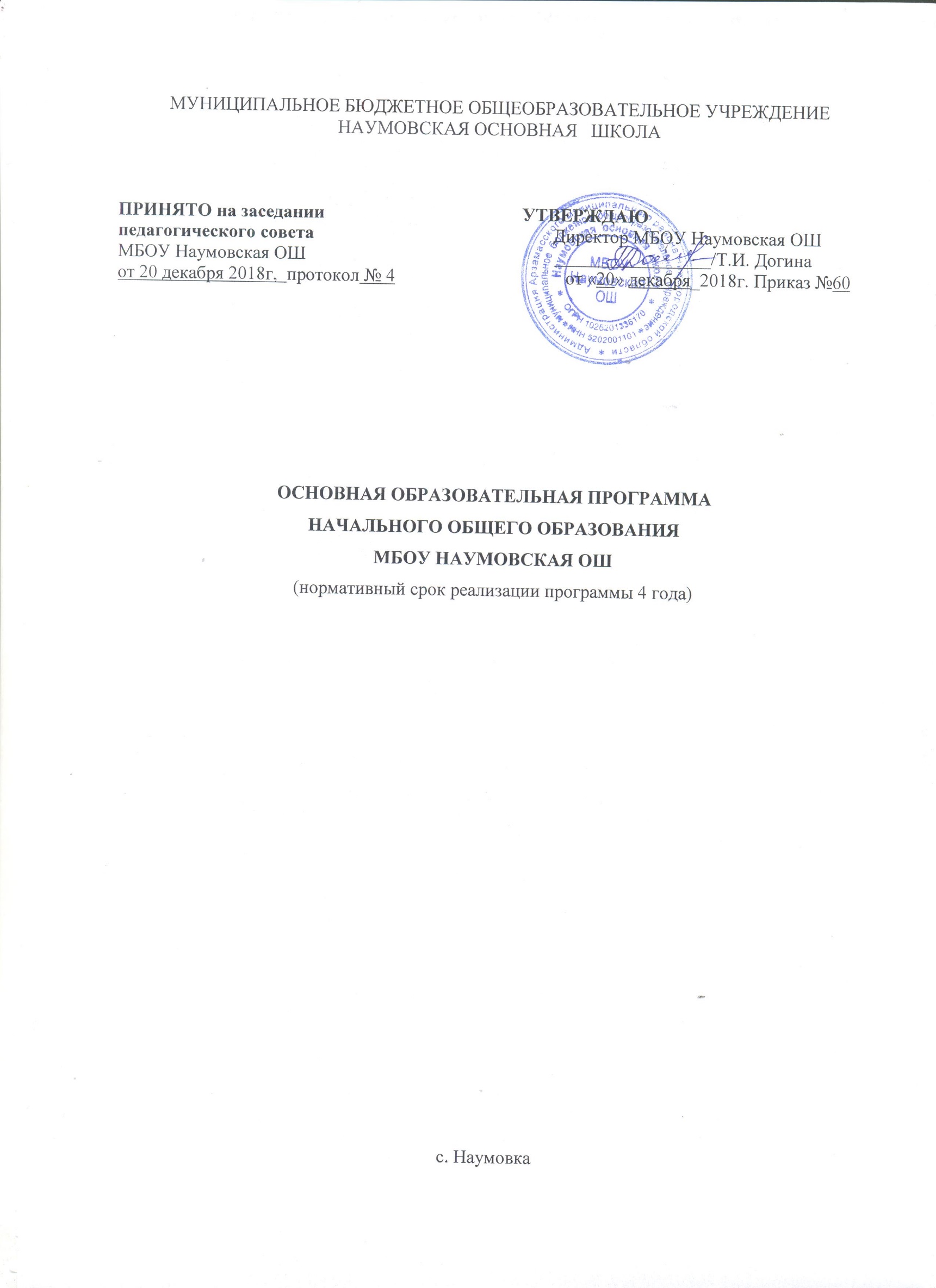 СодержаниеОБЩИЕ ПОЛОЖЕНИЯОсновная образовательная программа начального общего образования (далее – ООП НОО) муниципального бюджетного общеобразовательного учреждения Наумовской основной школы ( далее - МБОУ Наумовская ОШ ) разработана в соответствии с требованиями федерального государственного образовательного стандарта начального общего образования (далее — ФГОС НОО) к результатам освоения основной образовательной программы начального общего образования;к структуре основной образовательной программы начального общего образования, в том числе требования к соотношению частей основной образовательной программы и их объему, а также к соотношению обязательной части основной образовательной программы и части, формируемой участниками образовательных отношений;к условиям реализации основной образовательной программы начального общего образования, в том числе кадровым, финансовым, материально-техническим,	психолого-педагогическим,	информационно- методическим.ООП НОО разработана МБОУ Наумовской ОШ, имеющей государственную аккредитацию, с учётом типа этой организации - общеобразовательный, а также образовательных потребностей и запросов участников образовательных отношений.Разработка ООП НОО осуществляется самостоятельно с привлечением органов самоуправления	(педагогический	совет),	обеспечивающих государственно­общественный характер управления образовательной организацией.Содержание ООП НОО МБОУ Наумовская ОШ отражает требования ФГОС НОО и содержит три основных раздела: целевой, содержательный и организационный.Целевой раздел определяет общее назначение, цели, задачи и планируемые результаты реализации ООП НОО.Целевой раздел включает:пояснительную записку;планируемые результаты освоения обучающимися ООП НОО;систему оценки достижения планируемых результатов освоения ООПНОО.Содержательный раздел определяет общее содержание начального общего образования и включает образовательные программы, ориентированные на достижение личностных, предметных и метапредметных результатов, в том числе:программу	формирования	универсальных	учебных	действий	у обучающихся;программы отдельных учебных предметов, курсов, курсов внеурочной деятельности;программу	духовно­нравственного	развития,	воспитания обучающихся;программу	формирования	экологической	культуры,	здорового	и безопасного образа жизни;программу коррекционной работы.Организационный раздел устанавливает общие рамки организации образовательной деятельности, а также механизм реализации компонентов ООП НОО.Организационный раздел включает:учебный план начального общего образования;план внеурочной деятельности;календарный учебный график;систему условий реализации ООП НОО в соответствии с  требованиями ФГОС НОО.МБОУ Наумовская ОШ в ходе реализации ООП НОО обеспечивает ознакомление обучающихся и их родителей (законных представителей) как участников образовательных отношений:с уставом и другими документами,  регламентирующими осуществление образовательной деятельности в МБОУ Наумовская ОШ;с их правами и обязанностями в части формированияи реализации  ООП НОО, установленными законодательством Российской Федерации и Уставом МБОУ Наумовская ОШ.ЦЕЛЕВОЙ РАЗДЕЛПояснительная запискаЦель реализации ООП НОО МБОУ Наумовская ОШ — обеспечение выполнения требований ФГОС НОО.Достижение поставленной цели при разработке и реализации образовательной организацией ООП НОО образования предусматривает решение следующих основных задач:формирование   общей   культуры,   духовно­нравственное, гражданское, социальное, личностное и интеллектуальное развитие,  развитие  творческих способностей, сохранение и укрепление здоровья;обеспечение планируемых результатов по освоению выпускником целевых установок, приобретению знаний, умений, навыков, компетенций и компетентностей, определяемых личностными, семейными, общественными, государственными потребностями и возможностями обучающегося младшего школьного возраста, индивидуальными особенностями его развития и состояния здоровья;становление и развитие личности в её индивидуальности, самобытности, уникальности и неповторимости;обеспечение преемственности начального общего и основного общего образования;достижение планируемых результатов освоения ООП НОО всеми обучающимися, в том числе детьми с ограниченными возможностями здоровья (далее-дети с ОВЗ);обеспечение доступности получения качественного  начального  общего образования;выявление и развитие способностей обучающихся, в том числе лиц, проявивших выдающиеся способности, через систему клубов, секций, студий и кружков, организацию общественно полезной деятельности;организация интеллектуальных и творческих соревнований, научно­технического творчества и проектно­исследовательской деятельности;участие обучающихся, их родителей (законных представителей), педагогических работников и общественности в проектировании и развитии внутришкольной социальной среды;использование в образовательной деятельности современных образовательных технологий деятельностного типа;предоставление обучающимся возможности для эффективной самостоятельной работы;включение обучающихся в процессы познания и преобразования внешкольной социальной среды (населённого пункта, района).В основе реализации ООП НОО лежит системно­деятельностный подход, который предполагает:воспитание и развитие качеств личности, отвечающих требованиям информационного общества, инновационной экономики, задачам построения российского гражданского общества на основе принципов толерантности, диалога культур и уважения его многонационального состава;переход к стратегии социального проектирования и конструирования на основе разработки содержания и технологий образования, определяющих пути  и способы достижения социально желаемого уровня (результата) личностного и познавательного развития обучающихся;ориентацию на достижение  цели  и  основного  результата  образования — развитие личности обучающегося на основе освоения универсальных учебных действий, познания и освоения мира;признание решающей роли содержания образования, способов организации образовательной деятельности и учебного сотрудничества в достижении целей личностного и социального развития обучающихся;учёт индивидуальных возрастных, психологических и физиологических особенностей обучающихся, роли и значения видов деятельности и форм общения при определении образовательно­воспитательных целей и путей их достижения;обеспечение преемственности дошкольного, начального общего, основного общего образования;разнообразие индивидуальных образовательных траекторий и индивидуального развития каждого обучающегося(в том числе лиц, проявивших выдающиеся способности, и детей с ОВЗ ), обеспечивающих рост творческого потенциала, познавательных мотивов, обогащение форм учебного сотрудничества и расширение зоны ближайшего развития.Планируемые результаты освоения обучающимися ООП НООПланируемые результаты освоения ООП НОО (далее — планируемые результаты) являются одним из важнейших механизмов реализации требований ФГОС НОО к результатам обучающихся, освоивших ООП. Они представляют собой систему обобщённых личностно ориентированных целей образования, допускающих дальнейшее уточнение и конкретизацию, что обеспечивает определение и выявление всех составляющих планируемых результатов, подлежащих формированию и оценке.Планируемые результаты:обеспечивают связь между требованиями ФГОС НОО, образовательной деятельностью и системой оценки результатов освоения ООП НОО, уточняя и конкретизируя общее понимание личностных, метапредметных и предметных результатов для каждой учебной программы с учётом ведущих целевых установок их освоения, возрастной специфики обучающихся и требований, предъявляемых системой оценки;являются содержательной и критериальной основой для разработки программ учебных предметов, курсов, курсов внеурочной деятельности, а также для системы оценки качества освоения обучающимися ООП НОО.В соответствии с системно­деятельностным подходом содержание планируемых результатов описывает и характеризует обобщённые способы действий с учебным материалом, позволяющие обучающимся успешно решать учебные и учебно­практические задачи, в том числе задачи, направленные на отработку теоретических моделей и понятий, и задачи, по возможности максимально приближенные к реальным жизненным ситуациям.Иными словами, система планируемых результатов даёт представление о том, какими именно действиями – познавательными, личностными, регулятивными, коммуникативными, преломлёнными через специфику  содержания  того  или иного предмета – овладеют обучающиеся в ходе образовательной деятельности. В системе планируемых результатов особо выделяется учебный материал, имеющий опорный характер, т. е. служащий основой для последующего обучения.Структура планируемых результатов учитывает необходимость:определения динамики развития обучающихся на основе выделения достигнутого уровня развития и ближайшей перспективы — зоны ближайшего развития ребёнка;определения возможностей овладения обучающимися учебными действиями на уровне, соответствующем зоне ближайшего развития, в отношении знаний, расширяющих и углубляющих систему опорных знаний, а также знаний и умений, являющихся подготовительными для данного предмета;выделения основных направлений оценочной деятельности — оценки результатов деятельности систем образования различного уровня, педагогов, обучающихся.С этой целью в структуре планируемых результатов по каждой учебной программе (предметной) выделяются следующие уровни описания.Ведущие целевые установки и основные ожидаемые результаты изучения данной учебной программы. Их включение в структуру планируемых результатов призвано дать ответ на вопрос о смысле изучения данного предмета, его вкладе в развитие личности обучающихся. Планируемые результаты представлены в первом, общецелевом блоке, предваряющем планируемые результаты по отдельным разделам учебной программы. Этот блок результатов описывает основной, сущностный вклад данной программы в развитие личности обучающихся, в развитие их способностей; отражает такие общие цели образования, как формирование ценностных и мировоззренческих установок, развитие интереса, формирование определенных познавательных потребностей обучающихся. Оценка достижения этих целей ведется в ходе процедур, допускающих предоставление и использование исключительно неперсонифицированной информации, а полученные результаты характеризуют деятельность системы образования.Планируемые предметные результаты приводятся в двух блоках к каждому разделу учебной программы. Они ориентируют в том, какой уровень освоения опорного учебного материала ожидается от выпускников.Первый блок «Выпускник научится». Критериями отбора  данных результатов служат: их значимость для решения основных задач образования на данном уровне, необходимость для последующего обучения, а также  потенциальная возможность их достижения большинством обучающихся, как минимум, на уровне, характеризующем исполнительскую компетентность обучающихся. Иными словами, в эту группу включается такая система знаний и учебных действий, которая, во­первых, принципиально необходима для успешного обучения в начальной и основной школе и, во­вторых, при наличииспециальной целенаправленной работы учителя может быть освоена подавляющим большинством детей.Достижение планируемых результатов этой группы выносится на итоговую оценку, которая может осуществляться как в ходе освоения данной программы посредством накопительной системы оценки (например, портфолио),так и по итогам её освоения (с помощью итоговой работы). Оценка освоения опорного материала на уровне, характеризующем исполнительскую компетентность обучающихся, ведётся с помощью заданий базового уровня, а на уровне действий, соответствующих зоне ближайшего развития, —с  помощью  заданий повышенного уровня. Успешное выполнение обучающимися заданий базового уровня служит единственным основанием для положительного решения вопроса о возможности перехода на следующий уровень обучения.Цели, характеризующие систему учебных действий в отношении знаний, умений, навыков, расширяющих и углубляющих опорную систему или выступающих как пропедевтика для дальнейшего изучения данного предмета. Планируемые результаты, описывающие указанную группу целей, приводятся в блоках «Выпускник  получит возможность научиться» к каждому разделу примерной программы учебного предмета и выделяются курсивом. Уровень достижений, соответствующий планируемым результатам этой группы, могут продемонстрировать только отдельные обучающиеся, имеющие более высокий уровень мотивации и способностей. В повседневной практике обучения эта группа целей не отрабатывается со всеми без исключения обучающимися как в силу повышенной сложности учебных действий для обучающихся, так и в силу повышенной сложности учебного материала и/или его  пропедевтического характера на данном уровне обучения. Оценка достижения этих целей ведётся преимущественно в ходе процедур, допускающих предоставление и использование исключительно неперсонифицированной информации. Частично задания, ориентированные на оценку достижения этой группы планируемых результатов, могут включаться в материалы итогового контроля.Основные цели такого включения — предоставить  возможность обучающимся продемонстрировать овладение более высокими (по сравнению с базовым) уровнями достижений и выявить динамику роста численности группы наиболее подготовленных обучающихся. При этом невыполнение обучающимися заданий, с помощью которых ведётся оценка достижения планируемых результатов этой группы, не является препятствием для перехода на следующий уровень обучения. В ряде случаев учёт достижения планируемых результатов этой группы целесообразно вести в ходе текущего и промежуточного оценивания, а полученные результаты фиксировать посредством накопительной системы оценки (например, в форме портфолио) и учитывать при определении итоговой оценки.Подобная структура представления планируемых результатов подчёркивает  тот факт, что при организации образовательной деятельности, направленной на реализацию и достижение планируемых результатов, от учителя требуется использование таких педагогических технологий, которые основаны на дифференциации требований к подготовке обучающихся.При получении начального общего образования устанавливаются планируемые результаты освоения:междисциплинарной программы «Формирование универсальных учебных действий», а также её разделов «Чтение. Работа с текстом» и«Формирование ИКТ­компетентности обучающихся»;программ по всем учебным предметам.В данном разделе ООП НОО приводятся планируемые результаты освоения  всех обязательных учебных предметов при получении начального общего образования.Формирование универсальных учебных действий(личностные и метапредметные результаты)В результате изучения всех без исключения предметов при получении начального общего образования у выпускников будут сформированы личностные, регулятивные, познавательные и коммуникативные универсальные учебные действия как основа умения учиться.Личностные универсальные учебные действия У выпускника будут сформированы:внутренняя позиция школьника на уровне положительного отношения к школе, ориентации на содержательные моменты школьной действительности и принятия образца «хорошего ученика»;широкая мотивационная основа учебной деятельности, включающая социальные, учебно­познавательные и внешние мотивы;учебно­познавательный интерес к новому учебному материалу и способам решения новой задачи;ориентация на понимание причин успеха в учебной деятельности, в том числе на самоанализ и самоконтроль результата, на анализ соответствия результатов требованиям конкретной задачи, на понимание оценок учителей, товарищей, родителей и других людей;способность к оценке своей учебной деятельности;основы гражданской идентичности, своей этнической принадлежности в форме осознания «Я» как члена семьи, представителя народа, гражданина России, чувства сопричастности и гордости за свою Родину, народ и историю, осознание ответственности человека за общее благополучие;ориентация в нравственном содержании и смысле как собственных поступков, так и поступков окружающих людей;знание основных моральных норм и ориентация на их выполнение;развитие этических чувств — стыда, вины, совести как регуляторов морального поведения; понимание чувств других людей и сопереживание им;установка на здоровый образ жизни;основы экологической культуры: принятие ценности природного мира, готовность следовать в своей деятельности нормам природоохранного, нерасточительного, здоровьесберегающего поведения;чувство прекрасного и эстетические чувства на основе знакомства с мировой и отечественной художественной культурой.Выпускник получит возможность для формирования:внутренней позиции обучающегося на уровне положительного отношения к образовательной организации, понимания необходимости учения, выраженного в преобладании учебно­познавательных мотивов и предпочтении социального способа оценки знаний;выраженной устойчивой учебно­познавательной мотивации учения;устойчивого учебно­познавательного интереса к  новымобщим способам решения задач;адекватного понимания причин успешности/неуспешности учебной деятельности;положительной адекватной дифференцированной самооценки  на основе критерия успешности реализации социальной роли «хорошего ученика»;компетентности в реализации основ гражданской идентичности в поступках и деятельности;морального сознания на конвенциональном уровне, способности к решению моральных дилемм на основе учёта позиций партнёров в общении, ориентации на их мотивы и чувства, устойчивое следование в поведении моральным нормам и этическим требованиям;установки на здоровый образ жизни и реализации её в реальном поведении и поступках;осознанных устойчивых эстетических предпочтений и ориентации на искусство как значимую сферу человеческой жизни;эмпатии как осознанного понимания чувств других людей и сопереживания им, выражающихся в поступках, направленных на помощь другим и обеспечение их благополучия.Регулятивные универсальные учебные действия Выпускник научится:принимать и сохранять учебную задачу;учитывать выделенные учителем ориентиры действия в новом учебном материале в сотрудничестве с учителем;планировать свои действия в соответствии с поставленной задачей и условиями её реализации, в том числе во внутреннем плане;учитывать установленные правила в планировании и контроле способа решения;осуществлять итоговый и пошаговый контроль по результату;оценивать правильность выполнения действия на уровне адекватной ретроспективной оценки соответствия результатов требованиям данной задачи;адекватно воспринимать предложения и оценку учителей, товарищей, родителей и других людей;различать способ и результат действия;вносить необходимые коррективы в действие после его завершения на основе его оценки и учёта характера сделанных ошибок, использовать предложения и оценки для создания нового, более совершенного результата, использовать запись в цифровой форме хода и результатов решения задачи, собственной звучащей речи на русском и иностранном (английском) языках.Выпускник получит возможность научиться:в сотрудничестве с учителем ставить новые учебные задачи;преобразовывать практическую задачу в познавательную;проявлять познавательную инициативу в учебном сотрудничестве;самостоятельно	учитывать	выделенные	учителем	ориентиры действия в новом учебном материале;осуществлять констатирующий и предвосхищающий контроль по результату и по способу действия, актуальный контроль на уровне произвольного внимания;самостоятельно оценивать правильность выполнения действия и вносить необходимые коррективы в исполнение как по ходу его реализации, так и в конце действия.Познавательные универсальные учебные действия Выпускник научится:осуществлять поиск необходимой информации для выполнения учебных заданий с использованием учебной литературы, энциклопедий, справочников (включая электронные, цифровые), в открытом информационном пространстве, в том числе контролируемом пространстве сети Интернет;осуществлять	запись	(фиксацию)	выборочной	информации	об окружающем мире и о себе самом, в том числе с помощью инструментов ИКТ;использовать знаково­символические средства, в том числе модели (включая виртуальные) и схемы (включая концептуальные), для решения задач;проявлять познавательную инициативу в учебном сотрудничестве;строить сообщения в устной и письменной форме;ориентироваться на разнообразие способов решения задач;основам смыслового восприятия художественных и познавательных текстов, выделять существенную информацию из сообщений разных видов (в первую очередь текстов);осуществлять	анализ	объектов	с	выделением	существенных	и несущественных признаков;осуществлять синтез как составление целого из частей;проводить	сравнение,	сериацию	и	классификацию	по	заданным критериям;устанавливать	причинно­следственные	связи	в	изучаемом	круге явлений;строить рассуждения в форме связи простых суждений об объекте, его строении, свойствах и связях;обобщать, т. е. осуществлять генерализацию и выведение  общности для целого ряда или класса единичных объектов,на основе выделения сущностной связи;осуществлять	подведение	под	понятие	на	основе	распознавания объектов, выделения существенных признаков и их синтеза;устанавливать аналогии;владеть рядом общих приёмов решения задач.Выпускник получит возможность научиться:осуществлять	расширенный	поиск	информации	с	использованием ресурсов библиотек и сети Интернет;записывать,	фиксировать	информацию	об	окружающем	мире	с помощью инструментов ИКТ;создавать и преобразовывать модели и схемы для решения задач;осознанно и произвольно строить сообщения в устной и письменной форме;осуществлять выбор наиболее эффективных способов решения задач в зависимости от конкретных условий;осуществлять	синтез	как	составление	целого	из	частей, самостоятельно достраивая и восполняя недостающие компоненты;осуществлять сравнение, сериацию и классификацию, самостоятельно выбирая основания и критерии для указанных логических операций;строить	логическое	рассуждение,	включающее	установление причинно­следственных связей;произвольно и осознанно владеть общими приёмами решения задач.Коммуникативные универсальные учебные действия Выпускник научится:адекватно использовать коммуникативные, прежде всего речевые, средства для решения различных коммуникативных задач, строить монологическое высказывание (в том числе сопровождая его аудиовизуальной  поддержкой), владеть диалогической формой коммуникации, используя в том числе средства и инструменты ИКТ;допускать возможность существования у людей различных точек зрения, в том числе не совпадающих с его собственной, и ориентироваться на позицию партнёра в общении и взаимодействии;учитывать разные мнения и стремиться к координации различных позиций в сотрудничестве;формулировать собственное мнение и позицию;договариваться	и	приходить	к	общему	решению	в	совместной деятельности, в том числе в ситуации столкновения интересов;строить понятные для партнёра высказывания, учитывающие, что партнёр знает и видит, а что нет;задавать вопросы;контролировать действия партнёра;использовать речь для регуляции своего действия;адекватно использовать речевые средства для решения различных коммуникативных задач, строить монологическое высказывание, владеть диалогической формой речи.Выпускник получит возможность научиться:учитывать	и	координировать	в	сотрудничестве	позиции	других людей, отличные от собственной;учитывать разные мнения и интересы и обосновывать собственную позицию;понимать относительность мнений и подходов к решению проблемы;аргументировать свою позицию и координировать её с позициями партнёров в сотрудничестве при выработке общего решения в совместной деятельности;продуктивно содействовать разрешению конфликтов на основе учёта интересов и позиций всех участников;с учётом целей коммуникации достаточно точно, последовательно и полно передавать партнёру необходимую информацию как ориентир для построения действия;задавать вопросы, необходимые для организации собственной деятельности и сотрудничества с партнёром;осуществлять взаимный контроль и оказывать в сотрудничестве необходимую взаимопомощь;адекватно использовать речевые средства для эффективного решения разнообразных коммуникативных задач,планирования и регуляции своей деятельности.Чтение. Работа с текстом (метапредметные результаты)В результате изучения всех без исключения учебных предметов на при получении начального общего образования выпускники приобретут первичные навыки работы с содержащейся в текстах информацией в процессе чтения соответствующих возрасту литературных, учебных, научно­познавательных текстов, инструкций. Выпускники научатся осознанно читать тексты с целью удовлетворения познавательного интереса, освоения и использования информации. Выпускники овладеют элементарными навыками чтения информации, представленной в наглядно-символической форме, приобретут опыт работы с текстами, содержащими рисунки, таблицы, диаграммы, схемы.У выпускников будут развиты такие читательские действия, как поиск информации, выделение нужной для решения практической или учебной задачи информации, систематизация, сопоставление, анализ и обобщение имеющихся в тексте идей и информации, их интерпретация и преобразование. Обучающиеся смогут использовать полученную из разного вида текстов информацию для установления несложных причинно-следственных связей и зависимостей, объяснения, обоснования утверждений, а также принятия решений в простых учебных и практических ситуациях.Выпускники получат возможность научиться самостоятельно организовывать поиск информации. Они приобретут первичный опыт критического отношения к получаемой информации, сопоставления ее с информацией из других источников и имеющимся жизненным опытом.Работа с текстом: поиск информации и понимание прочитанного Выпускник научится:находить в тексте конкретные сведения, факты, заданные в явном виде;определять тему и главную мысль текста;делить тексты на смысловые части, составлять план текста;вычленять содержащиеся в  тексте  основные  события  и  устанавливать их последовательность; упорядочивать информацию по заданному основанию;сравнивать между собой  объекты,  описанные  в  тексте,  выделяя  2— 3 существенных признака;понимать информацию, представленную в неявном виде (например, находить в тексте несколько примеров, доказывающих приведённое утверждение; характеризовать явление по его описанию; выделять общий признак группы элементов);понимать информацию, представленную разными способами: словесно, в виде таблицы, схемы, диаграммы;понимать текст, опираясь не только на содержащуюся в нём информацию, но и на жанр, структуру, выразительные средства текста;использовать различные виды чтения: ознакомительное, изучающее, поисковое, выбирать нужный вид чтения в соответствии с целью чтения;ориентироваться в соответствующих возрасту словарях и справочниках.Выпускник получит возможность научиться:использовать  формальные  элементы   текста   (например, подзаголовки, сноски) для поиска нужной информации;работать с несколькими источниками информации;сопоставлять информацию, полученную из нескольких источников.Работа с текстом:преобразование и интерпретация информации Выпускник научится:пересказывать текст подробно и сжато, устно и письменно;соотносить факты с общей идеей текста, устанавливать простые связи, не показанные в тексте напрямую;формулировать несложные выводы, основываясь на тексте; находить аргументы, подтверждающие вывод;сопоставлять и обобщать содержащуюся в разных частях текста информацию;составлять на основании текста небольшое монологическое высказывание, отвечая на поставленный вопрос.Выпускник получит возможность научиться:делать выписки из прочитанных текстов с учётом цели их дальнейшего использования;составлять небольшие письменные аннотации к тексту, отзывы опрочитанном.Работа с текстом: оценка информации Выпускник научится:высказывать оценочные суждения и свою точку зрения о прочитанном тексте;оценивать содержание, языковые особенности и структуру текста; определять место и роль иллюстративного ряда в тексте;на основе имеющихся знаний, жизненного опыта  подвергать сомнению достоверность прочитанного, обнаруживать недостоверность получаемых сведений, пробелы в информации и находить пути восполнения этих пробелов;участвовать в учебном диалоге при обсуждении прочитанного или прослушанного текста.Выпускник получит возможность научиться:сопоставлять различные точки зрения;соотносить позицию автора с собственной точкой зрения;в процессе работы с одним или несколькими источниками выявлять достоверную (противоречивую) информацию.Формирование ИКТ­компетентности обучающихся(метапредметные результаты)В результате изучения всех без исключения предметов на уровне начального общего образования начинается формирование навыков, необходимых для жизни и работы в современном высокотехнологичном обществе. Обучающиеся приобретут опыт работы с информационными объектами, в которых объединяются текст, наглядно-графические изображения, цифровые данные, неподвижные и движущиеся изображения, звук, ссылки и базы данных и которые могут передаваться как устно, так и с помощью телекоммуникационных технологий или размещаться в Интернете.Обучающиеся познакомятся с различными средствами информационно- коммуникационных технологий (ИКТ), освоят общие безопасные и эргономичные принципы работы с ними; осознают возможности различных средств ИКТ для использования в обучении, развития собственной познавательной деятельности и общей культуры.Они приобретут первичные навыки обработки и поиска информации при помощи средств ИКТ: научатся вводить различные виды информации в компьютер: текст, звук, изображение, цифровые данные; создавать, редактировать, сохранять и передавать медиасообщения.Выпускники научатся оценивать потребность в дополнительной информации для решения учебных задач и самостоятельной познавательной деятельности; определять возможные источники ее получения; критически относиться к информации и к выбору источника информации.Они научатся планировать, проектировать и моделировать процессы в простых учебных и практических ситуациях.В результате использования средств и инструментов ИКТ и ИКТ-ресурсов для решения разнообразных учебно-познавательных и учебно-практических задач, охватывающих содержание всех изучаемых предметов, у обучающихся будут формироваться и развиваться необходимые универсальные учебные действия и специальные учебные умения, что заложит основу успешной учебной деятельности в средней и старшей школе.Знакомство со средствами ИКТ, гигиена работы с компьютером Выпускник научится:использовать безопасные для органов зрения, нервной системы, опорно­двигательного аппарата эргономичные приёмы работы с компьютером и другими средствами ИКТ; выполнять компенсирующие физические упражнения (мини­зарядку);организовывать систему папок для хранения собственной информации в компьютере.Технология ввода информации в компьютер:ввод текста, запись звука, изображения, цифровых данныхВыпускник научится:вводить информацию в компьютер с использованием различных технических средств (фото- и видеокамеры, микрофона и т. д.), сохранять полученную информацию, набирать небольшие тексты на русском языке; набирать короткие тексты на иностранном (английском) языке, использовать компьютерный перевод отдельных слов;рисовать (создавать простые изображения) на графическом планшете;сканировать рисунки и тексты.Выпускник получит возможность научиться использовать программу распознавания сканированного текста на русском языке.Обработка и поиск информации Выпускник научится:подбирать подходящий по содержанию и техническому качеству результат видеозаписи и фотографирования, использовать сменные носители (флэш-карты);описывать по определенному алгоритму объект или процесс наблюдения, записывать аудиовизуальную и числовую информацию о нем, используя инструменты ИКТ;собирать числовые данные в естественно-научных наблюдениях и экспериментах, используя камеру, микрофон и другие средства ИКТ, а также в ходе опроса людей;редактировать тексты, последовательности изображений, слайды в соответствии с коммуникативной или учебной задачей, включая редактирование текста, цепочек изображений, видео- и аудиозаписей, фотоизображений;пользоваться основными функциями стандартного текстового редактора, использовать полуавтоматический орфографический контроль; использовать, добавлять и удалять ссылки в сообщениях разного вида; следовать основным правилам оформления текста;искать информацию в соответствующих возрасту цифровых словарях и справочниках, базах данных, контролируемом Интернете, системе поиска внутри компьютера; составлять список используемых информационных источников (в том числе с использованием ссылок);заполнять учебные базы данных.Выпускник получит возможность научиться грамотно формулировать запросы при поиске в сети Интернет и базах данных, оценивать, интерпретировать и сохранять найденную информацию; критически относиться к информации и к выбору источника информации.Создание, представление и передача сообщений Выпускник научится:создавать текстовые сообщения с использованием средств ИКТ, редактировать, оформлять и сохранять их;создавать простые сообщения в виде аудио- и видеофрагментов или последовательности слайдов с использованием иллюстраций, видеоизображения, звука, текста;готовить и проводить презентацию перед небольшой аудиторией: создавать план презентации, выбирать аудиовизуальную поддержку, писать пояснения и тезисы для презентации;создавать простые схемы, диаграммы, планы и пр.;создавать простые изображения, пользуясь графическими возможностями компьютера; составлять новое изображение из  готовых фрагментов (аппликация);размещать сообщение в информационной образовательной среде образовательной организации;пользоваться основными средствами телекоммуникации; участвовать в коллективной коммуникативной деятельности в информационной образовательной среде, фиксировать ход и результаты общения на экране и в файлах.Выпускник получит возможность научиться:представлять данные;создавать музыкальные произведения с использованием компьютера и музыкальной клавиатуры, в том числе из готовых музыкальных фрагментов и«музыкальных петель».Планирование деятельности, управление и организация Выпускник научится:создавать движущиеся модели и управлять ими в компьютерно управляемых средах (создание простейших роботов);определять последовательность выполнения действий, составлять инструкции (простые  алгоритмы)  в  несколько  действий,  строить  программы  для компьютерного исполнителя с использованием конструкций последовательно- го выполнения и повторения;планировать несложные исследования объектов и процессов внешнегомира.Выпускник получит возможность научиться:проектировать несложные объекты и процессы реального мира, своей собственной деятельности и деятельности группы, включая навыки роботехнического проектированиямоделировать объекты и процессы реального мира.В соответствии с ФГОС НОО устанавлены требования к результатам обучающихся, освоивших ООП НОО:личностным, включающим готовность и способность обучающихся к саморазвитию, сформированность мотивации к обучению и познанию, ценностно- смысловые установки обучающихся, отражающие их индивидуальноличностные позиции, социальные компетенции, личностные качества; сформированность основ гражданской идентичности;метапредметным, включающим освоенные обучающимися универсальные учебные действия (познавательные, регулятивные и коммуникативные), обеспечивающие овладение ключевыми компетенциями, составляющими основуумения учиться, и межпредметными понятиями;предметным, включающим освоенный обучающимися в ходе изучения учебного предмета опыт специфической для данной предметной области деятельности по получению нового знания, его преобразованию и применению, а также систему основополагающих элементов научного знания, лежащих в основе современной научной картины мира.Личностные результаты освоения ООП НОО отражают:формирование основ российской гражданской идентичности, чувства гордости за свою Родину, российский народ и историю России, осознание своей этнической и национальной принадлежности; формирование ценностей многонационального российского общества; становление гуманистических и демократических ценностных ориентаций;формирование целостного, социально ориентированного взгляда на мир в его органичном единстве и разнообразии природы, народов, культур и религий;формирование уважительного отношения к иному мнению, истории и культуре других народов;овладение начальными навыками адаптации в динамично изменяющемся и развивающемся мире;принятие и освоение социальной роли обучающегося, развитие мотивов учебной деятельности и формирование личностного смысла учения;развитие самостоятельности и личной ответственности за свои поступки, в том числе в информационной деятельности, на основе представлений о нравственных нормах, социальной справедливости и свободе;формирование эстетических потребностей, ценностей и чувств;развитие этических чувств, доброжелательности и эмоциональнонравственной отзывчивости, понимания и сопереживания чувствам других людей;развитие навыков сотрудничества со взрослыми и сверстниками в разных социальных ситуациях, умения не создавать конфликтов и находить выходы из спорных ситуаций;формирование установки на безопасный, здоровый образ жизни, наличие мотивации к творческому труду, работе на результат, бережному отношению к материальным и духовным ценностям.Метапредметные результаты освоения ООП НОО отражают:овладение способностью принимать и сохранять цели и задачи учебной деятельности, поиска средств ее осуществления;освоение способов решения проблем творческого и поискового характера;формирование умения планировать, контролировать и оценивать учебные действия в соответствии с поставленной задачей и условиями ее реализации; определять наиболее эффективные способы достижения результата;формирование умения понимать причины успеха/неуспеха учебной деятельности и способности конструктивно действовать даже в ситуациях неуспеха;освоение начальных форм познавательной и личностной рефлексии;использование знаковосимволических средств представления информации для создания моделей изучаемых объектов и процессов, схем решения учебных ипрактических задач;активное использование речевых средств и средств информационных и коммуникационных технологий (далее – ИКТ) для решения коммуникативных и познавательных задач;использование различных способов поиска (в справочных источниках и открытом учебном информационном пространстве сети Интернет), сбора, обработки, анализа, организации, передачи и интерпретации информации в соответствии с коммуникативными и познавательными задачами и технологиями учебного предмета; в том числе умение вводить текст с помощью клавиатуры, фиксировать (записывать) в цифровой форме измеряемые величины и анализировать изображения, звуки, готовить свое выступление и выступать с аудио, видео и графическим сопровождением; соблюдать нормы информационной избирательности, этики и этикета;овладение навыками смыслового чтения текстов различных стилей и жанров в соответствии с целями и задачами; осознанно строить речевое высказывание в соответствии с задачами коммуникации и составлять тексты в устной и письменной формах;овладение логическими действиями сравнения, анализа, синтеза, обобщения, классификации по родовидовым признакам, установления аналогий и причинно- следственных связей, построения рассуждений, отнесения к известным понятиям;готовность слушать собеседника и вести диалог; готовность признавать возможность существования различных точек зрения и права каждого иметь свою; излагать свое мнение и аргументировать свою точку зрения и оценку событий;определение общей цели и путей ее достижения; умение договариваться о распределении функций и ролей в совместной деятельности; осуществлять взаимный контроль в совместной деятельности, адекватно оценивать собственное поведение и поведение окружающих;готовность конструктивно разрешать конфликты посредством учета интересов сторон и сотрудничества;овладение начальными сведениями о сущности и особенностях объектов, процессов и явлений действительности (природных, социальных, культурных, технических и др.) в соответствии с содержанием конкретного учебного предмета;овладение базовыми предметными и межпредметными понятиями, отражающими существенные связи и отношения между объектами и процессами;умение работать в материальной и информационной среде начального общего образования (в том числе с учебными моделями) в соответствии с содержанием конкретного учебного предмета; формирование начального уровня культуры пользования словарями в системе универсальных учебных действий.Предметные результаты освоения ООП НОО с учетом специфики содержания предметных областей, включающих в себя конкретные учебные предметы, отражают:Русский язык.формирование первоначальных представлений о единстве и многообразии языкового и культурного пространства России, о языке как основе национального самосознания;понимание обучающимися того, что язык представляет собой явление национальной культуры и основное средство человеческого общения, осознание значения русского языка как государственного языка Российской Федерации, языка межнационального общения;сформированность позитивного отношения к правильной устной и письменной речи как показателям общей культуры и гражданской позиции человека;овладение первоначальными представлениями о нормах русского (орфоэпических, лексических, грамматических) и правилах речевого этикета; умение ориентироваться в целях, задачах, средствах и условиях общения, выбирать адекватные языковые средства для успешного решения коммуникативных задач;овладение учебными действиями с языковыми единицами и умение использовать знания для решения познавательных, практических и коммуникативных задач.Выпускник научитсяСистема языкаРаздел «Фонетика и графика»различать звуки и буквы;характеризовать звуки русского	языка: гласные ударные/безударные;согласные	твёрдые/мягкие,	парные/непарные	твёрдые	и	мягкие;	согласные звонкие/глухие, парные/непарные звонкие и глухие;знать   последовательность  букв  в	алфавите, пользоваться алфавитом для упорядочивания слов и поиска нужной информацииВыпускник получит возможность научитьсяПроводить фонетико-графический (звуко-буквенный) разбор слова самостоятельно по предложенному в учебнике алгоритму,оценивать правильность проведения фонетико-графического (звуко-буквенного) разбора слов.Раздел «Орфоэпия»Выпускник получит возможность научитьсясоблюдать нормы русского	языка в собственной речи и оценивать соблюдение этих норм в речи собеседников (в объёме представленного в учебнике материала);находить при сомнении в правильности постановки ударения или произношения слова ответ самостоятельно (по словарю учебника) либо обращаться за помощью к учителю, родителям.Раздел «Состав слова (морфемика)»Выпускник научитсяразличать изменяемые и неизменяемые слова;различать родственные (однокоренные) слова и формы слова;находить в словах окончание, корень, приставку, суффиксВыпускник получит возможность научитьсяРазбирать по составу слова с однозначно выделяемыми морфемами в соответствии с предложенным в учебнике алгоритмом, оценивать правильность проведения разбораь слова по составуРаздел «Лексика»Выпускник научитсявыявлять слова, значение которых требует уточнения;определять значение слова по тексту или уточнять с помощью толкового словаря.Выпускник получит возможность научитьсяподбирать синонимы для устранения повторов в тексте;подбирать антонимы для точной характеристики предметов при их сравнении;различать употребление в тексте слов в прямом и переносном значении (простые случаи);оценивать уместность использования слов в тексте;выбирать слова из ряда предложенных для успешного решения коммуникативной задачиРаздел «Морфология»Выпускник научитсяопределять грамматические признаки имён существительных — род, число, падеж,склонение;определять грамматические признаки имён прилагательных — род, число, падеж;определять грамматические признаки глаголов— число, время, род (в прошедшем времени), лицо (в настоящем и будущем времени), спряжениеВыпускник получит возможность научитьсяпроводить	морфологический	разбор	имён	существительных,	имён прилагательных,глаголов   по  предложенному  в	учебнике  алгоритму;	оценивать правильность проведенияморфологического разбора;находить в тексте такие части речи, как личные местоимения и наречия, предлоги вместе с существительными и личными местоимениями, к которым они относятся, союзы и, а, но, частицу не при глаголахРаздел «Синтаксис»Выпускник научитсяразличать предложение, словосочетание, слово;устанавливать	при	помощи	смысловых	вопросов	связь	между	словами	в словосочетании и предложении;классифицировать предложения по цели высказывания, находить повествователь- ные /побудительные/вопросительные предложения;определять восклицательную/невосклицательную интонацию предложения;находить главные и второстепенные (без деления на виды) члены предложения;выделять предложения с однородными членамиВыпускник получит возможность научитьсяразличать второстепенные члены предложения —определения, дополнения, об- стоятельства;выполнять в соответствии с предложенным в учебнике алгоритмом разбор простогопредложения (по членам предложения, синтаксический), оценивать правильность разбора;различать простые и сложные предложения«Орфография и пунктуация»Выпускник научитсяприменять правила правописания (в объёме содержания курса);осознавать место возможного возникновения орфографической ошибки;определять (уточнять) написание слова по орфографическому словарю;безошибочно списывать текст объёмом 80—90 слов;писать под диктовку тексты объёмом 75—80 слов в соответствии с изученными правилами правописания;проверять	собственный	и	предложенный	текст,	находить	и	исправлять орфографические и пунктуационные ошибки.Выпускник получит возможность научитьсяподбирать примеры с определённой орфограммой;при составлении собственных текстов перефразировать записываемое, чтобы избежать орфографических и пунктуационных ошибок;при работе над ошибками осознавать причины появления ошибки и определять способы действий, помогающих предотвратить её в последующих письменных работах«Развитие речи»Выпускник научится-оценивать правильность (уместность) выбора языковых и неязыковых средств устного общения на уроке, в школе, в быту, со знакомыми и незнакомыми, с людьми разного возраста;соблюдать в повседневной жизни нормы речевого этикета и правила устного общения (умение слышать, точно реагировать на реплики, поддерживать разговор);выражать собственное мнение, аргументировать его с учётом ситуации общения;самостоятельно озаглавливать текст;составлять план текста;сочинять письма, поздравительные открытки, записки и другие небольшие тексты для конкретных ситуаций общенияВыпускник получит возможность научитьсясоздавать тексты по предложенному заголовку;подробно или выборочно пересказывать текст;пересказывать текст от другого лица;составлять устный рассказ на определённую тему с использованием разных типов речи: описание, повествование, рассуждение;анализировать и корректировать тексты с нарушенным порядком предложений, находить в тексте смысловые пропуски;корректировать тексты, в которых допущены нарушения культуры речи;анализировать последовательность собственных действий при работе над изложе- ниями и сочинениями и соотносить их с разработанным алгоритмом; оценивать правильность	выполнения	учебной	задачи:	соотносить	собственный	текст	с исходным (для изложений) и с назначением, задачами,условиями общения (для самостоятельно создаваемых текстов);соблюдать нормы речевого взаимодействия при интерактивном общении (sms- сообщения, электронная почта, Интернет, другие виды связиЛитературное чтение.понимание литературы как явления национальной и мировой культуры, средства сохранения и передачи нравственных ценностей и традиций;осознание значимости чтения для личного развития; формирование представлений о мире, российской истории и культуре, первоначальных этических представлений, понятий о добре и зле, нравственности; успешности обучения по всем учебным предметам; формирование потребности в систематическом чтении;понимание роли чтения, использование разных видов чтения (ознакомительное, изучающее, выборочное, поисковое); умение осознанно воспринимать и оценивать содержание и специфику различных текстов, участвовать в их обсуждении, давать и обосновывать нравственную оценку поступков героев;достижение необходимого для продолжения образования уровня читательской компетентности, общего речевого развития, т.е. овладение техникой чтения вслух и про себя, элементарными приемами интерпретации, анализа и преобразования художественных, научнопопулярных и учебных текстов с использованием элементарных литературоведческих понятий;умение самостоятельно выбирать интересующую литературу; пользоваться справочными источниками для понимания и получения дополнительной информации.Виды речевой и читательской деятельностиВыпускник научитсяосознавать значимость чтения для дальнейшего обучения, саморазвития; воспринимать чтение как источник эстетического, нравственного, познавательного опыта; понимать цель чтения: удовлетворение читательского интереса и приобретение опыта чтения, поиск фактов и суждений, аргументации, иной ин- формации;читать со скоростью, позволяющей понимать смысл прочитанного;различать на практическом уровне виды текстов (художественный, учебный, справочный), опираясь на особенности каждого вида текста;читать (вслух) выразительно доступные для данного возраста прозаические произведения и декламировать стихотворные произведения после предварительной подготовки;использовать различные виды чтения: ознакомительное, поисковое, выборочное; выбирать нужный вид чтения в соответствии с целью чтения;ориентироваться в содержании художественного, учебного и научно-популярного текста, понимать его смысл (при чтении вслух и про себя, при прослушивании): определять главную мысль и героев произведения; тему и подтемы (микротемы); основные события и устанавливать их последовательность; выбирать из текста или подбирать заголовок, соответствующий содержанию и общему смыслу текста; отвечать на вопросы и задавать вопросы по содержанию произведения; находить в тексте требуемую информацию (конкретные сведения, факты, заданные в явном виде);использовать простейшие приёмы анализа различных видов текстов (делить текст на части, озаглавливать их; составлять простой план; устанавливать взаимосвязьмежду событиями, поступками героев, явлениями, фактами, опираясь на содержание текста; находить средства выразительности: сравнение, олице- творение, метафору, эпитет, определяющие отношение автора к герою, событию;использовать различные формы интерпретации содержания текстов (формулировать, основываясь на тексте, простые выводы; понимать текст, опираясь не только на содержащуюся в нём информацию, но и на жанр, структуру, язык; пояснять прямое и переносное значение слова, его многозначность с опорой на контекст, целенаправленно пополнять на этой основе свой активный словарный запас; устанавливать связи, отношения, не высказанные в тексте напрямую, например, соотносить ситуацию и поступки героев, объяснять (пояснять) поступки героев, соотнося их с содержанием текста);ориентироваться в нравственном содержании прочитанного, самостоятельно делать выводы, соотносить поступки героев с нравственными нормами;передавать содержание прочитанного или прослушанного с учётом специфики научно- познавательного, учебного и художественного текстов в виде пересказа (полного, краткого или выборочного);участвовать в обсуждении прослушанного/прочитанного текста (задавать вопросы, высказывать и обосновывать собственное мнение, соблюдать правила речевого этикета), опираясь на текст или собственный опыт.Выпускник получит возможность научитьсявоспринимать художественную литературу как вид искусства;предвосхищать содержание текста по заголовку и с опорой на предыдущий опыт;выделять не только главную, но и избыточную информацию;осмысливать эстетические и нравственные ценности художественного текста и высказывать суждение;определять авторскую позицию и высказывать отношение к герою и его поступкам ;отмечать изменения своего эмоционального состояния в процессе чтения литературного произведения;оформлять свою мысль в монологическое речевое высказывание небольшого объёма (повествование, описание, рассуждение): с опорой на авторский текст, по предложенной теме или отвечая на вопрос;высказывать эстетическое и нравственно-этическое суждение и подтверждать высказанное суждение примерами из текста;делать выписки из прочитанных текстов для дальнейшего практического использованияКруг детского чтенияВыпускник научитсяориентироваться	в	книге	по	названию,	оглавлению,	отличать	сборник произведений от авторской книгисамостоятельно и целенаправленно осуществлять выбор книги в библиотеке по заданной тематике, по собственному желанию;составлять краткую аннотацию (автор, название, тема книги, рекомендации к чтению) на литературное произведение по заданному образцу;пользоваться	алфавитным	каталогом,	самостоятельно	пользоваться соответствующими возрасту словарями и справочной литературойВыпускник получит возможность научиться-ориентироваться в мире детской литературы на основе знакомства с  выдающимися произведениями классической и современной отечественной и зарубежной литературы;определять предпочтительный круг чтения, исходя из собственных интересов и познавательных потребностей;писать отзыв о прочитанной книге;работать с тематическим каталогом;работать с детской периодикой.Литературоведческая пропедевтикаВыпускник научитсясравнивать, сопоставлять художественные произведения разных жанров, выделяя два-три существенных признака (отличать прозаический текст от стихотворного; распознавать особенности построения фольклорных форм: сказки, загадки, пословицы).Выпускник получит возможность научитьсясравнивать, сопоставлять различные виды текстов, используя ряд литерату- роведческих понятий (фольклорная и авторская литература, структура текста, герой, автор) и средств художественной выразительности (сравнение, олицетворение, метафора, эпитет);создавать прозаический или поэтический текст по аналогии на основе авторского текста, используя средства художественной выразительности (в том числе из текста).Выпускник научитсяТворческая деятельностьчитать по ролям литературное произведение;создавать текст на основе интерпретации художественного произведения, репродукций картин художников, по серии иллюстраций к произведению или на основе личного опыта;реконструировать	текст,	используя	различные	способы	работы	с«деформированным»	текстом:	восстанавливать	последовательность	событий, причинно-следственные связи.Выпускник получит возможность научитьсятворчески пересказывать текст (от лица героя, от автора), дополнять текст;создавать иллюстрации по содержанию произведения;работать в группе, создавая инсценировки по произведению, сценарии, проекты;создавать собственный текст (повествование – по аналогии, рассуждение – развёрнутый ответ на вопрос; описание – характеристика героя)Родной язык и литературное чтение на родном языке Родной язык: 1) воспитание ценностного отношения к родному языку как хранителю культуры, включение в культурно-языковое поле своего народа, формирование первоначальных представлений о единстве и многообразии языкового и культурного пространства России, о языке как основе национального самосознания; 2) обогащение активного и потенциального словарного запаса, развитие у обучающихся культуры владения родным языком в соответствии с нормами устной и письменной речи, правилами речевого этикета; 3) формирование первоначальных научных знаний о родном языке как системе и как развивающемся явлении, о его уровнях и единицах, о закономерностях его функционирования, освоение основных единиц и грамматических категорий родного языка, формирование позитивного отношения к правильной устной и письменной родной речи как показателям общей культуры и гражданской позиции человека; 4) овладение первоначальными умениями ориентироваться в целях, задачах, средствах и условиях общения, формирование базовых навыков выбора адекватных языковых средств для успешного решения коммуникативных задач; 5) овладение учебными действиями с языковыми единицами и умение использовать знания для решения познавательных, практических и коммуникативных задач. Литературное чтение на родном языке:понимание родной литературы как одной из основных национально-культурных ценностей народа, как особого способа познания жизни, как явления национальной и мировой культуры, средства сохранения и передачи нравственных ценностей и традиций; 2) осознание значимости чтения на родном языке для личного развития; формирование представлений о мире, национальной истории и культуре, первоначальных этических представлений, понятий о добре и зле, нравственности; формирование потребности в систематическом чтении на родном языке как средстве познания себя и мира; обеспечение культурной самоидентификации; 3) использование разных видов чтения (ознакомительное, изучающее, выборочное, поисковое); умение осознанно воспринимать и оценивать содержание и специфику различных текстов, участвовать в их обсуждении, давать и обосновывать нравственную оценку поступков героев; 4) достижение необходимого для продолжения образования уровня читательской компетентности, общего речевого развития, то есть овладение техникой чтения вслух и про себя, элементарными приемами интерпретации, анализа и преобразования художественных, научно-популярных и учебных текстов с использованием элементарных литературоведческих понятий; 5) осознание коммуникативно-эстетических возможностей родного языка на основе изучения выдающихся произведений культуры своего народа, умение самостоятельно выбирать интересующую литературу; пользоваться справочными источниками для понимания и получения дополнительной информации. Иностранный язык:приобретение начальных навыков общения в устной и письменной формах с носителями иностранного языка на основе своих речевых возможностей и потребностей; освоение правил речевого и неречевого поведения;освоение начальных лингвистических представлений, необходимых дляовладения на элементарном уровне устной и письменной речью на иностранном языке, расширение лингвистического кругозора;сформированность дружелюбного отношения и толерантности к носителям другого языка на основе знакомства с жизнью своих сверстников в других странах, с детским фольклором и доступными образцами детской художественной литературы.Коммуникативные уменияГоворениеВыпускник научится:участвовать в элементарных диалогах (этикетном, диалогерасспросе, диалогепобуждении), соблюдая нормы речевого этикета, принятые в англоязычных странах;составлять небольшое описание предмета, картинки, персонажа;рассказывать о себе, своей семье, друге.Выпускник получит возможность научиться:воспроизводить наизусть небольшие произведения детского фольклора;составлять краткую характеристику персонажа;кратко излагать содержание прочитанного текста.АудированиеВыпускник научится:понимать на слух речь учителя и одноклассников при непосредственном общении и вербально/невербально реагировать на услышанное;воспринимать на слух в аудиозаписи и понимать основное содержание небольших сообщений, рассказов, сказок, построенных в основном на знакомом языковом материале.Выпускник получит возможность научиться:воспринимать на слух аудиотекст и полностью понимать содержащуюся в нём информацию;использовать контекстуальную или языковую догадку при восприятии на слух текстов, содержащих некоторые незнакомые слова.ЧтениеВыпускник научится:соотносить графический образ английского слова с его звуковым образом;читать вслух небольшой текст, построенный на изученном языковом материале, соблюдая правила произношения и соответствующую интонацию;читать про себя и понимать содержание небольшого текста, построенного в основном на изученном языковом материале;читать про себя и находить необходимую информацию.Выпускник получит возможность научиться:догадываться о значении незнакомых слов по контексту;не обращать внимания на незнакомые слова, не мешающие понимать основное содержание текста.ПисьмоВыпускник научится:выписывать из текста слова, словосочетания и предложения;писать поздравительную открытку к Новому году, Рождеству, дню рождения (с опорой на образец);писать по образцу краткое письмо зарубежному другу (с опорой на образец).Выпускник получит возможность научиться:в письменной форме кратко отвечать на вопросы к тексту;составлять рассказ в письменной форме по плану/ключевым словам;заполнять простую анкету;правильно оформлять конверт, сервисные поля в системе электронной почты (адрес, тема сообщения).Языковые средства и навыки оперирования имиГрафика, каллиграфия, орфографияВыпускник научится:воспроизводить графически и каллиграфически корректно все буквы английского алфавита (полупечатное написание букв, буквосочетаний, слов);пользоваться английским алфавитом, знать последовательность букв в нём;списывать текст;восстанавливать слово в соответствии с решаемой учебной задачей;отличать буквы от знаков транскрипции.Выпускник получит возможность научиться:сравнивать	и	анализировать	буквосочетания	английского	языка	и	их транскрипцию;группировать слова в соответствии с изученными правилами чтения;уточнять написание слова по словарю;использовать	экранный	перевод	отдельных	слов	(с	русского	языка	на иностранный язык и обратно).Фонетическая сторона речиВыпускник научится:различать на слух и адекватно произносить все звуки английского языка, соблюдая нормы произношения звуков;соблюдать правильное ударение в изолированном слове, фразе;различать коммуникативные типы предложений по интонации;корректно произносить предложения с точки зрения их ритмикоинтонационных особенностей.Выпускник получит возможность научиться:распознавать связующее r в речи и уметь его использовать;соблюдать интонацию перечисления;соблюдать правило отсутствия ударения на служебных словах (артиклях, союзах, предлогах);читать изучаемые слова по транскрипции.Лексическая сторона речиВыпускник научится:узнавать в письменном и устном тексте изученные лексические единицы, в том числе словосочетания, в пределах тематики на ступени начального общего образования;употреблять	в	процессе	общения	активную	лексику	в	соответствии	с коммуникативной задачей;восстанавливать текст в соответствии с решаемой учебной задачей.Выпускник получит возможность научиться:узнавать простые словообразовательные элементы;опираться	на	языковую	догадку	в	процессе	чтения	и	аудирования (интернациональные и сложные слова).Грамматическая сторона речиВыпускник научится:распознавать	и	употреблять	в	речи	основные	коммуникативные	типы предложений;распознавать в тексте и употреблять в речи изученные части речи: существительные		с	определённым/неопределённым/нулевым	артиклем, существительные	в	единственном	и  множественном	числе;	глаголсвязкуtobe; глаголы в Present, Past, FutureSimple; модальные глаголы can, may, must; личные, притяжательные и указательные местоимения; прилагательные в положительной, сравнительной и превосходной степени; количественные (до 100) и порядковые (до30) числительные; наиболее употребительные предлоги для выражения временных и пространственных отношений.Выпускник получит возможность научиться:узнавать сложносочинённые предложения с союзами and и but;использовать	в	речи	безличные	предложения	(It’scold. It’s	5	o’clock.	It’s interesting), предложениясконструкцией there is/there are;оперировать в речи неопределёнными местоимениями some, any (некоторые случаи употребления: CanIhavesometea? Is there any milk in the fridge? — No, there isn’t any);оперироватьвречинаречиямивремени (yesterday, tomorrow, never, usually, often, sometimes); наречиямистепени (much, little, very);распознавать	в	тексте	и	дифференцировать	слова	по	определённым признакам(существительные, прилагательные, модальные/смысловые глаголы).Математика и информатика:использование начальных математических знаний для описания и объяснения окружающих предметов, процессов, явлений, а также оценки их количественных и пространственных отношений;овладение основами логического и алгоритмического мышления, пространственного воображения и математической речи, измерения, пересчета, прикидки и оценки, наглядного представления данных и процессов, записи и выполнения алгоритмов;приобретение	начального	опыта	применения	математических	знаний	для решения учебно познавательных и учебнопрактических задач;умение выполнять устно и письменно арифметические действия с числами и числовыми выражениями, решать текстовые задачи, умение действовать в соответствии с алгоритмом и строить простейшие алгоритмы, исследовать, распознавать и изображать геометрические фигуры, работать с таблицами,схемами, графиками и диаграммами, цепочками, совокупностями, представлять, анализировать и интерпретировать данные;приобретение первоначальных представлений о компьютерной грамотности.Числа и величиныВыпускник научится:читать, записывать, сравнивать, упорядочивать числа от нуля до миллиона;устанавливать закономерность — правило, по которому составлена числовая последовательность, и составлять последовательность по заданному или самостоятельно выбранному правилу (увеличение/уменьшение числа на несколько единиц, увеличение/уменьшение числа в несколько раз);группировать числа по заданному или самостоятельно установленному признаку;читать, записывать и сравнивать величины (массу, время, длину, площадь, скорость), используя основные единицы измерения величин и соотношения между ними (килограмм — грамм; час — минута, минута — секунда; километр — метр, метр — дециметр, дециметр — сантиметр, метр — сантиметр, сантиметр — миллиметр).Выпускник получит возможность научиться:классифицировать числа по одному или нескольким основаниям, объяснять свои действия;выбирать единицу для измерения данной величины (длины, массы, площади, времени), объяснять свои действия.Арифметические действияВыпускник научится:выполнять письменно действия с многозначными числами (сложение, вычитание, умножение и деление на однозначное, двузначное числа в пределах 10 000) с использованием таблиц сложения и умножения чисел, алгоритмов письменных арифметических действий (в том числе деления с остатком);выполнять устно сложение, вычитание, умножение и деление однозначных, двузначных и трёхзначных чисел в случаях, сводимых к действиям в пределах 100 (в том числе с нулём и числом 1);выделять неизвестный компонент арифметического действия и находить его значение;вычислять значение числового выражения (содержащего 2—3 арифметических действия, со скобками и без скобок).Выпускник получит возможность научиться:выполнять действия с величинами;использовать свойства арифметических действий для удобства вычислений;проводить проверку правильности вычислений (с помощью обратного действия, прикидки и оценки результата действия и др.).Работа с текстовыми задачамиВыпускник научится:анализировать задачу, устанавливать зависимость между величинами, взаимосвязь между условием и вопросом задачи, определять количество и порядок действий для решения задачи, выбирать и объяснять выбор действий;решать	учебные	задачи	и	задачи,	связанные	с	повседневной	жизнью, арифметическим способом (в 1—2 действия);оценивать правильность хода решения и реальность ответа на вопрос задачиВыпускник получит возможность научиться:решать задачи на нахождение доли величины и величины по значению её до- ли (половина, треть, четверть, пятая, десятая часть);решать задачи в 3—4 действия;находить разные способы решения задачиПространственные отношения Геометрические фигурыВыпускник научится:описывать взаимное расположение предметов в пространстве и на плоскости;распознавать, называть, изображать геометрические фигуры (точка, отрезок, ломаная, прямой угол, многоугольник, треугольник, прямоугольник, квадрат, окружность, круг);выполнять построение геометрических фигур с заданными измерениями (отрезок, квадрат, прямоугольник) с помощью линейки, угольника;использовать свойства прямоугольника и квадрата для решения задач;распознавать и называть геометрические тела (куб, шар);соотносить реальные объекты с моделями геометрических фигур.Выпускник получит возможность научиться:распознавать, различать и называть;геометрические тела: параллелепипед, пирамиду, цилиндр, конус.Геометрические величиныВыпускник научится:измерять длину отрезка;вычислять	периметр	треугольника,	прямоугольника	и	квадрата,	площадь прямоугольника и квадрата;оценивать размеры геометрических объектов, расстояния приближённо (на глаз).Выпускник получит возможность научиться:вычислять	периметр	многоугольника,	площадь	фигуры,	составленной	из прямоугольников.Работа  с информациейВыпускник научится:устанавливать истинность (верно, неверно) утверждений о числах, величинах, геометрических фигурах;читать несложные готовые таблицы;заполнять несложные готовые таблицы;читать несложные готовые столбчатые диаграммы.Выпускник получит возможность научиться:читать несложные готовые круговые диаграммы;достраивать несложную готовую столбчатую диаграмму;сравнивать и обобщать информацию, представленную в строках и столбцах несложных таблиц и диаграмм;понимать простейшие выражения, содержащие логические связки и слова(«… и …», «если… то…», «верно/неверно, что…», «каждый», «все», «некоторые»,«не»);составлять, записывать и выполнять инструкцию (простой алгоритм), план поиска информации;распознавать одну и ту же информацию, представленную в разной форме (таблицы и диаграммы);планировать несложные исследования, собирать и представлять полученную информацию с помощью таблиц и диаграмм;интерпретировать информацию, полученную при проведении несложных исследований (объяснять, сравнивать и обобщать данные, делать выводы и прогнозы).Окружающий мир:сформированность уважительного отношения к России, родному краю, своей семье, истории, культуре, природе нашей страны, ее современной жизни;осознание целостности окружающего мира, освоение основ экологической грамотности, элементарных правил нравственного поведения в мире природы и людей, норм здоровьесберегающего поведения в природной и социальной среде;освоение доступных способов изучения природы и общества (наблюдение, запись, измерение, опыт, сравнение, классификация и др., с получением информации из семейных архивов, от окружающих людей, в открытом информационном пространстве); развитие навыков устанавливать и выявлять причинноследственные связи в окружающем мире.Человек и природаВыпускник научится:узнавать изученные объекты и явления живой и неживой природы;описывать на основе предложенного плана изученные объекты и явления живой и неживой природы, выделять их существенные признаки;сравнивать объекты живой и неживой природы на основе внешних признаков или известных характерных свойств и проводить простейшую классификацию изученных объектов природы;проводить несложные наблюдения в окружающей среде и ставить опыты, используя простейшее лабораторное оборудование и измерительные приборы; следовать инструкциям и правилам техники безопасности при проведении наблюдений и опытов;использовать естественно-научные тексты (на бумажных и электронных носителях, в том числе в контролируемом Интернете) с целью поиска информации, ответов на вопросы, объяснений, создания собственных устных или письменных высказываний;использовать различные справочные издания (словарь по естествознанию, определитель растений и животных на основе иллюстраций, атлас карт, в том числе и компьютерные издания) для поиска необходимой информации;использовать готовые модели (глобус, карта, план) для объяснения явлений или описания свойств объектов;обнаруживать простейшие взаимосвязи между живой и неживой природой, взаимосвязи в живой природе; использовать их для объяснения необходимости бережного отношения к природе;определять характер взаимоотношений человека и природы, находить примеры влияния этих отношений на природные объекты, здоровье и безопасность человека;понимать необходимость здорового образа жизни, соблюдения правил безопасного поведения; использовать знания о строении и функционировании организма человека для сохранения и укрепления своего здоровьяВыпускник получит возможность научиться:использовать при проведении практических работ инструменты ИКТ (фото" и видеокамеру, микрофон и др.) для записи и обработки информации, готовить небольшие презентации по результатам наблюдений и опытов;моделировать объекты и отдельные процессы реального мира с использованием виртуальных лабораторий и механизмов, собранных из конструктора;осознавать ценность природы и необходимость нести ответственность за её сохранение, соблюдать правила экологичного поведения в школе и в быту (раздельный сбор мусора, экономия воды и электроэнергии) и природной среде;пользоваться простыми навыками самоконтроля самочувствия для сохранения здоровья, осознанно соблюдать режим дня, правила рационального питания и личной гигиены;выполнять правила безопасного поведения в доме, на улице (в том числе на железной дороге), природной среде, оказывать первую помощь при несложных несчастных случаях;планировать, контролировать и оценивать учебные действия в процессе познания окружающего мира в соответствии с поставленной задачей и условиями её реализации.Человек и обществоВыпускник научится:узнавать государственную символику Российской Федерации и своего региона; описывать достопримечательности столицы и родного края; находить на карте мира Российскую Федерацию, на карте России Москву, свой регион и его главный город;различать прошлое, настоящее, будущее; соотносить изученные исторические события с датами, конкретную дату с веком; находить место изученных событий на«ленте времени»;используя дополнительные источники информации (на бумажных и электронных носителях, в том числе в контролируемом Интернете), находить факты, относящиеся к образу жизни, обычаям и верованиям своих предков;на основе имеющихся знаний отличать реальные исторические факты от вымыслов;оценивать характер взаимоотношений людей в различных социальных группах (семья, группа сверстников, этнос), в том числе с позиции развития этических чувств, доброжелательности и эмоционально-нравственной отзывчивости, понимания чувств других людей и сопереживания им;использовать различные справочные издания (словари, энциклопедии, включая компьютерные) и детскую литературу о человеке и обществе с целью поиска познавательной информации, ответов на вопросы, объяснений, для создания собственных устных или письменных высказыванийВыпускник получит возможность научиться:осознавать	свою	неразрывную	связь	с	разнообразными	окружающими социальными группами;ориентироваться в важнейших для страны и личности событиях и фактах прошлого и настоящего; оценивать их возможное влияние на будущее, приобретая тем самым чувство исторической перспективы;наблюдать и описывать проявления богатства внутреннего мира человека в его созидательной	деятельности	на	благо	семьи,	в	интересах	образовательного учреждения, профессионального сообщества, этноса, нации, страны;проявлять уважение и готовность выполнять совместно установленные до- говорённости	и	правила,	в	том		числе	правила	общения	со	взрослыми	и сверстниками		в		официальной	обстановке,	участвовать		в	коллективной коммуникативной деятельности в информационной образовательной среде;определять общую цель в совместной деятельности и пути её достижения, договариваться	о	распределении	функций	и	ролей,	осуществлять	взаимный контроль в совместной деятельности, адекватно оценивать собственное поведение и поведение окружающих.Основы религиозных культур и светской этики:готовность	к	нравственному	самосовершенствованию,	духовному саморазвитию;знакомство с основными нормами светской и религиозной морали, понимание их значения в выстраивании конструктивных отношений в семье и обществе;понимание значения нравственности, веры и религии в жизни человека и общества;формирование	первоначальных	представлений	о	светской	этике,	о традиционных религиях, их роли в культуре, истории и современности России;первоначальные представления об исторической роли традиционных религий в становлении российской государственности;становление внутренней установки личности поступать согласно своей совести; воспитание нравственности, основанной на свободе совести и вероисповедания, духовных традициях народов России;осознание ценности человеческой жизни.Выпускник научится:понимать значения нравственности, морально ответственного поведения в жизни человека и общества;формировать первоначальных представлений об основах религиозных культур и светской этики;формировать	уважительного	отношения	к	разным	духовным	и	светским традициям;познакомиться с ценностями: Отечество, нравственность, долг, милосердие, миролюбие, и их понимание как основы традиционной культуры многонационального народа России;укрепление средствами образования преемственности поколений на основе сохранения и развития культурных и духовных ценностей.Выпускник получит возможность научиться:знать, понимать и принимать ценности: Отечество, нравственность, долг, мило- сердие, миролюбие, как основы культурных традиций многонационального народа России;познакомиться с основами светской и религиозной морали, понимание их значения в выстраивании конструктивных отношений в обществе;формировать первоначальные представления о светской этике, религиозной культуре и их роли в истории и современности РоссииИзобразительное искусство:сформированность первоначальных представлений о роли изобразительного искусства в жизни человека, его роли в духовнонравственном развитии человека;сформированность основ художественной культуры, в том числе на материале художественной культуры родного края, эстетического отношения к миру; понимание красоты как ценности; потребности в художественном творчестве и в общении с искусством;овладение практическими умениями и навыками в восприятии, анализе и оценке произведений искусства;овладение элементарными практическими умениями и навыками в различных видах художественной деятельности (рисунке, живописи), а также в специфических формах художественной деятельности, базирующихся на ИКТ (цифровая фотография, видеозапись).Выпускник научится:различать основные виды художественной деятельности (рисунок, живопись, скульптура, художественное конструирование и дизайн, декоративно -прикладное искусство) и участвовать в художественно-творческой деятельности, используя различные художественные материалы и приёмы работы с ними для передачи собственного замысла;различать основные виды и жанры пластических искусств, понимать их специфику;эмоционально-ценностно относиться к природе, человеку, обществу; различать и передавать в художественно-творческой деятельности характер, эмоциональные состояния и своё отношение к ним средствами художественно-образного языка;узнавать, воспринимать, описывать и эмоционально оценивать шедевры своего национального, российского и мирового искусства, изображающие природу, человека, различные стороны (разнообразие, красоту, трагизм и т. д.) окружающего мира и жизненных явлений;приводить примеры ведущих художественных музеев России и художественных музеев своего региона, показывать на примерах их роль и назначение.Выпускник получит возможность научиться:воспринимать произведения изобразительного искусства, участвовать в обсуждении их содержания и выразительных средств, различать сюжет и содержание в знакомых произведениях;видеть проявления художественной культуры вокруг (музеи искусства, архитектура, скульптура, дизайн, декоративные искусства в доме, на улице, в театре);высказывать аргументированное суждение о художественных произведениях, изображающих природу и человека в различных эмоциональных состояниях.Музыка:сформированность первоначальных представлений о роли музыки в жизни человека, ее роли в духовно-нравственном развитии человека;сформированность основ музыкальной культуры, в том числе на материале музыкальной культуры родного края, развитие художественного вкуса и интереса к музыкальному искусству и музыкальной деятельности;умение воспринимать музыку и выражать свое отношение к музыкальному произведению;использование музыкальных образов при создании театрализованных и музыкальнопластических композиций, исполнении вокальнохоровых произведений, в импровизации.Выпускник	научится:воспринимать музыку различных жанров, размышлять о музыкальных произведениях, как способе выражения чувств и мыслей человека, эмоционально откликаться на искусство, выражая свое отношение к нему в различных видах деятельности;осмысливать на основе произведений музыки морально-нравственную позицию композитора и давать ей оценку, соотнося с собственной позицией;передавать в собственной исполнительской деятельности красоту мира, выражать своѐ отношение к негативным явлениям жизни и музыки;осознавать важность сохранения музыкальных ценностей для последующих поколенийВыпускник получит возможность научиться:понимать гражданское подвижничество композитора в выявлении положительных и отрицательных сторон жизни в музыкальном образе;осознавать необходимость развитого эстетического вкуса в жизни современного человека;Получение первоначального опыта самореализации в различных видах творческой деятельности, умение выражать себя в доступных видах и формах художественного творчестваЯзык пластических искусств и музыкальный образВыпускник научится:эмоционально-ценностно относиться к природе, человеку, обществу; различать и передавать в художественно-творческой деятельности характер, эмоциональные состояния и своѐ отношение к ним средствами художественного языка;понимать	роль	музыкального	образа	и	понятия	«выразительность»,«изобразительность» в музыке;наблюдать, сравнивать, сопоставлять и анализировать музыкальные произведения благодаря темпу; ритму, динамики, интонации и пластическому интонированиюВыпускник получит возможность научиться:анализировать и высказывать суждение о работе композитораанализировать	средства	музыкальной	выразительности,	используемые композиторами для создания музыкального произведения.Виды и жанры музыкиВыпускник научится:различать виды музыки (песня, танец, марш, опера, балет, симфония) и участвовать в музыкально-творческой деятельности, используя различные музыкальные инструменты и приѐмы работы с ними для передачи собственного замысла;различать виды музыкально-творческого жанра, понимать их специфику; .Выпускник получит возможность научиться:определять шедевры национального и мирового композиторского искуства;реализовать свой творческий потенциал, осуществлять самоопределение и самореализацию личности на эстетическом, художественно образном материале.Технология:получение первоначальных представлений о созидательном и нравственном значении труда в жизни человека и общества; о мире профессий и важности правильного выбора профессии;усвоение первоначальных представлений о материальной культуре как продукте предметно преобразующей деятельности человека;приобретение навыков самообслуживания; овладение технологическими приемами ручной обработки материалов; усвоение правил техники безопасности;использование приобретенных знаний и умений для творческого решения несложных конструкторских, художественно-конструкторских (дизайнерских), технологических и организационных задач;приобретение первоначальных навыков совместной продуктивной деятельности, сотрудничества, взаимопомощи, планирования и организации;приобретение первоначальных знаний о правилах создания предметной и информационной среды и умений применять их для выполнения учебно- познавательных и проектных художественно конструкторских задач.Общекультурные и общетрудовые компетенции. Основы культуры труда, самообслуживаниеВыпускник научится:иметь представление о наиболее распространенных в своем регионе традиционных народных промыслах и ремеслах, современных профессиях (в том числе профессиях своих родителей) и описывать их особенности;понимать общие правила создания предметов рукотворного мира: соответствие изделия обстановке, удобство (функциональность), прочность, эстетическую выразительность — и руководствоваться ими в практической деятельности;планировать и выполнять практическое задание (практическую работу) с опорой на инструкционную карту; при необходимости вносить коррективы в выполняемые действия;выполнять доступные действия по самообслуживанию и доступные виды домашнего труда.Выпускник получит возможность научиться:уважительно относиться к труду людей;понимать культурноисторическую ценность традиций, отраженных в предметном мире, в том числе традиций трудовых династий как своего региона, так и страны, и уважать их;понимать особенности проектной деятельности, осуществлять под руководством учителя элементарную проектную деятельность в малых группах: разрабатывать замысел, искать пути его реализации, воплощать его в продукте, демонстрировать готовый продукт (изделия,комплексные работы, социальные услуги).Технология ручной обработки материалов. Элементы графической грамоты Выпускник научится:на основе полученных представлений о многообразии материалов, их видах, свойствах, происхождении, практическом применении в жизни осознанно подбирать доступные в обработке материалы для изделий по декоративно- художественным и конструктивным свойствам в соответствии с поставленной задачей;отбирать и выполнять в зависимости от свойств освоенных материалов оптимальные и доступные технологические приемы их ручной обработки (при разметке деталей, их выделении из заготовки, формообразовании, сборке и отделке изделия);применять приемы рациональной безопасной работы ручными инструментами: чертежными (линейка, угольник, циркуль), режущими (ножницы) и колющими (швейная игла);выполнять символические действия моделирования и преобразования модели и работать с простейшей технической документацией: распознавать простейшие чертежи и эскизы, читать их и выполнять разметку с опорой на них; изготавливать плоскостные и объемные изделия по простейшим чертежам, эскизам, схемам, рисункам.Выпускник получит возможность научиться:отбирать и выстраивать оптимальную технологическую последовательность реализации собственного или предложенного учителем замысла;прогнозировать конечный практический результат и самостоятельно комбинировать художественные технологии в соответствии с конструктивной или декоративнохудожественной задачей.Конструирование и моделирование Выпускник научится:анализировать устройство изделия: выделять детали, их форму, определять взаимное расположение, виды соединения деталей;решать простейшие задачи конструктивного характера по изменению вида и способа соединения деталей: на достраивание, придание новых свойств конструкции;изготавливать несложные конструкции изделий по рисунку, простейшему чертежу или эскизу, образцу и доступным заданным условиям.Выпускник получит возможность научиться:соотносить объемную конструкцию, основанную на правильных геометрических формах, с изображениями их разверток;создавать мысленный образ конструкции с целью решения определенной конструкторской задачи или передачи определенной художественноэстетической информации; воплощать этот образ в материале.Практика работы на компьютереВыпускник научится:выполнять на основе знакомства с персональным компьютером как техническим средством, его основными устройствами и их назначением базовые действия с компьютером  и  другими  средствами   ИКТ,   используя   безопасные   для  органов зрения, нервной системы, опорнодвигательного аппаратаэргономичные приемы работы; выполнять компенсирующие физические упражнения (мини- зарядку);пользоваться компьютером для поиска и воспроизведения необходимой информации;пользоваться компьютером для решения доступных учебных задач с простыми информационными объектами (текстом, рисунками, доступными электронными ресурсами).Выпускник получит возможность научиться пользоваться доступными приемами работы с готовой текстовой, визуальной, звуковой информацией в сети Интернет, а также познакомится с доступными способами ее получения, хранения, переработки.Физическая культура:формирование первоначальных представлений о значении физической культуры для укрепления здоровья человека (физического, социального и психологического), о ее позитивном влиянии на развитие человека (физическое, интеллектуальное, эмоциональное, социальное), о физической культуре и здоровье как факторах успешной учебы и социализации;овладение умениями организовывать здоровьесберегающую жизнедеятельность (режим дня, утренняя зарядка, оздоровительные мероприятия, подвижные игры, гимнастика, спортивные игры и т.д.);формирование навыка систематического наблюдения за своим физическим состоянием, величиной физических нагрузок, данных мониторинга здоровья (рост,масса тела и др.), показателей развития основных физических качеств (силы, быстроты, выносливости, координации, гибкости), в том числе подготовка к выполнению нормативов Всероссийского физкультурно-спортивного комплекса«Готов к труду и обороне» (ГТО).При итоговой оценке качества освоения ООП НОО в рамках контроля успеваемости в процессе освоения содержания отдельных учебных предметов учитывается готовность к решению учебно-практических и учебно- познавательных задач на основе:– системы знаний и представлений о природе, обществе, человеке, технологии;обобщенных способов деятельности, умений в учебнопознавательной и практической деятельности;коммуникативных и информационных умений;системы знаний об основах здорового и безопасного образа жизни.Знания о физической культуреВыпускник научится:ориентироваться в понятиях «физическая культура», «режим дня»; характеризовать роль и значение утренней зарядки, физкультминуток и физкультпауз, уроков физической культуры, закаливания, прогулок на свежем воздухе, подвижных игр, спортивных игр, гимнастики, занятий спортом для укрепления здоровья, развития основных систем организма;раскрывать на примерах (из истории, в том числе родного края, или из личного опыта) положительное влияние занятий физической культурой на физическое, личностное и социальное развитие;ориентироваться в понятии «физическая подготовка», характеризовать основные физические качества (силу, быстроту, выносливость, координацию, гибкость) и различать их между собой;организовывать места занятий физическими упражнениями и подвижными играми (как в помещении, так и на открытом воздухе), соблюдать правила поведения и предупреждения травматизма во время занятий физическими упражнениями.Выпускник получит возможность научиться:выявлять связь занятий физической культурой с трудовой и оборонной деятельностью;характеризовать роль и значение режима дня в сохранении и укреплении здоровья; планировать и корректировать режим дня с учётом своей учебной и внешкольной деятельности, показателей своего здоровья, физического развития и физической подготовленности.Способы физкультурной деятельностиВыпускник научится:отбирать и выполнять комплексы упражнений для утренней зарядки и физкультминуток в соответствии с изученными правилами;организовывать и проводить спортивные игры, подвижные игры и соревнования во время отдыха на открытом воздухе и в помещении (спортивном зале и местах рекреации), соблюдать правила взаимодействия с игроками;измерять показатели физического развития (рост, масса) и физической подготовленности (сила, быстрота, выносливость, гибкость), вести систематические наблюдения за их динамикой.Выпускник получит возможность научиться:вести тетрадь по физической культуре с записями режима дня, комплексов утренней гимнастики, физкультминуток, общеразвивающих упражнений для индивидуальных занятий, результатов наблюдений за динамикой основных показателей физического развития и физической подготовленности;целенаправленно отбирать физические упражнения для индивидуальных занятий по развитию физических качеств;выполнять простейшие приёмы оказания доврачебной помощи при травмах и ушибах.Физическое совершенствованиеВыпускник научится:выполнять упражнения по коррекции и профилактике нарушения зрения и осанки, упражнения на развитие физических качеств (силы, быстроты, выносливости, координации, гибкости); оценивать величину нагрузки (большая, средняя, малая) по частоте пульса (с помощью специальной таблицы);выполнять тестовые упражнения на оценку динамики индивидуального развития основных физических качеств;выполнять организующие строевые команды и приёмы;выполнять акробатические упражнения (кувырки, стойки, перекаты);выполнять	гимнастические	упражнения	на	спортивных	снарядах	(низкие перекладина и брусья, напольное гимнастическое бревно, скамейка гимнастическая, мат гимнастический);выполнять легкоатлетические упражнения (бег, прыжки, метания и броски мяча разного веса и объёма);выполнять	игровые	действия	и	упражнения	из	подвижных	игр	разной функциональной направленности.Выпускник получит возможность научиться:сохранять правильную осанку, оптимальное телосложение;выполнять эстетически красиво гимнастические и акробатические комбинации;играть в баскетбол, футбол и перестрелку по упрощённым правилам;выполнять тестовые нормативы по физической подготовке;выполнять  передвижения на лыжах (для снежных регионов России).Система оценки достижения планируемых результатов освоения основной образовательной программыОбщие положенияСистема оценки достижения планируемых результатов освоения ООП НОО МБОУ Наумовской ОШ (далее — система оценки) представляет собой один из инструментов реализации требований ФГОС НОО к результатам освоения ООП НОО и направлена на обеспечение качества образования, что предполагает вовлечённость в оценочную деятельность как педагогов, так и обучающихся.Система оценки определяет основы организации оценки знаний, универсальныхучебных действий, форм и порядка промежуточной аттестации на уровне начального общего образования в соответствии с требованиями ФГОС НОО. Данная система оценки закреплена в «Положении о формах, периодичности и порядке текущего контроля успеваемости и промежуточной аттестации обучающихся МБОУ Наумовской ОШ».В системе оценки также учитывается реализация программ – структурных компонентов ООП НОО:Программа формирования универсальных учебных действий;Программа духовно – нравственного воспитания, развития при получении начального общего образования;•Программа формирования экологической культуры, здорового и безопасного образа жизни;Программа коррекционной работы.Для оценки уровня достижения планируемых результатов в рамках реализации каждой из вышеназванных программ разработана конкретная технология организации контрольно – оценочных процедур, специфический мониторинг педагогического процесса и результатов: создаются унифицированные бланки, матрицы аналитических карт наблюдения, отслеживания процесса, отбираются контрольно – измерительные материалы (КИМы), пакет диагностических методик, разрабатывается критериальная база.Содержание КИМов отражает содержание изучаемых предметов в рамках выбранного учебно – методического комплекса. Это позволяет создать адекватную систему оценки, обеспечить решение задач измерения конкретных образовательных результатов, повышения учебной мотивации детей, проектирования коррекционной работы на основе знаний о проблемах в обучении конкретного обучающегося.Основным объектом, содержательной и критериальной базой итоговой оценки подготовки выпускников на уровне начального общего образования выступают планируемые	результаты,	составляющие	содержание	блока «Выпускник научится» для каждой программы, предмета, курса.При оценке результатов деятельности образовательных организаций и работников образования основным объектом оценки, её содержательной и критериальной базой выступают планируемые результаты освоения основной образовательной программы, составляющие содержание блоков «Выпускник научится» и «Выпускник получит возможность научиться» для каждой учебной программы.Интерпретация результатов оценки ведётся на основе контекстной информации об условиях и особенностях деятельности субъектов образовательных отношений. В частности, итоговая оценка обучающихся определяется с учётом их стартового уровня и динамики образовательных достижений.Система оценивания в школе построена так, что с ее помощью можно учителю:-устанавливать, что знают и понимают обучающиеся о мире, в котором живут;-давать общую и дифференцированную информацию о процессе преподавания и процессе учения;-отслеживать индивидуальный прогресс обучающихся в достижении требований ФГОС НОО и в достижении планируемых результатов освоения ООП НОО;-обеспечивать обратную связь для учителей, обучающихся и родителей;-отслеживать эффективность реализуемой учебной программы;-своевременно	выявлять	пробелы	в	освоении	материала	для	повышения продуктивности учебного труда;учащимся:обрести уверенность в своих познавательных возможностях;родителям:отслеживать процесс и результат обучения и развития своего ребенка, используя«Электронный дневник обучающегося – Дневник.ru».Особенностями системы оценки являются:-комплексный подход к оценке результатов образования (оценка предметных, метапредметных и личностных результатов начального общего образования);-использование	планируемых	результатов	освоения	ООП	НОО	в	качестве содержательной и критериальной базы оценки;-оценка успешности освоения содержания отдельных учебных предметов на основе системно-деятельностного подхода, проявляющегося в способности к выполнению учебно- практических и учебно-познавательных задач;-оценка динамики образовательных достижений обучающихся;-сочетание внешней и внутренней оценки как механизма обеспечения качества образования;-использование персонифицированных процедур итоговой оценки и аттестации обучающихся и неперсонифицированных процедур оценки состояния и тенденций развития системы образования;-уровневый подход к разработке планируемых результатов, инструментария и представлению их;-использование накопительной системы оценивания, характеризующей динамику индивидуальных образовательных достижений (Портфолио);-использование наряду со стандартизированными письменными или устными работами таких форм и методов оценки, как проекты, практические работы, творческие работы, самоанализ, самооценка, наблюдения и др.;-использование контекстной информации об условиях и особенностях реализации образовательных	программ	при	интерпретации	результатов	педагогических измерений.Основными принципами системы оценивания, форм и порядка промежуточной аттестации обучающихся являются:•критериальность, основанная на сформулированных в ФГОС НОО требованиях к оценке планируемых результатов. Критерии вырабатываются на уроке учителем совместно с обучающимися, ими являются целевые установки: по курсу, разделу, теме, уроку, универсальные учебные действия;•уровневый характер контроля и оценки, заключающийся в разработке средств контроля на основе базового и повышенного уровней достижения образовательных результатов;•суммативность оценки, фиксирующая возможность суммирования результатов;•приоритетность самооценки обучающегося, которая должна предшествовать оценке учителя. Для воспитания адекватной самооценки может применяться сравнение двух самооценок обучающихся – прогностической (оценка предстоящей работы) и ретроспективной (оценка выполненной работы);•гибкость и вариативность форм и процедур оценивания образовательных результатов. Содержательный контроль и оценка предполагает использование различных процедур и форм оценивания образовательных результатов;оценочная безопасность. Информация о целях, содержании, формах и методах контроля и оценки доводится до сведения обучающихся и их родителей. Информация об индивидуальных результатах обучения и развития обучающихся имеет адресный характер.Основными функциями оценки являются:•мотивационная – поощряет образовательную деятельность обучающегося и стимулирует ее продолжение;диагностическая – указывает на причины тех или иных образовательных результатов обучающегося;•воспитательная – формирует самосознание и адекватную самооценку учебной деятельности обучающегося;•информационная – свидетельствует о степени успешности обучающегося в достижении образовательных стандартов, овладении знаниями, умениями и способами деятельности, развитии способностей, личностных образовательных успехах.Оценка личностных результатовОбъектом оценки личностных результатов начального образования является:сформированность внутренней позиции обучающегося, которая находит отражение в эмоционально-положительном отношении обучающегося к образовательному учреждению,•ориентация на содержательные моменты образовательного процесса — уроки, познание нового, овладение умениями и новыми компетенциями, характер учебного сотрудничества с учителем и одноклассниками — и ориентации на образец поведения «хорошего ученика» как пример для подражания;•сформированность основ гражданской идентичности — чувства гордости за свою Родину, знания знаменательных для Отечества исторических событий, любви к своему краю, осознания своей национальности, уважения культуры и традиций народов России и мира, развития доверия и способности к пониманию и сопереживанию чувствам других людей;•сформированность самооценки, включая осознание своих возможностей в учении, способности адекватно судить о причинах своего успеха/неуспеха в учении; умения видеть свои достоинства и недостатки, уважать себя и верить в успех;•сформированность мотивации учебной деятельности, включая социальные, учебно-познавательные и внешние мотивы, любознательность и интерес к новому содержанию и способам решения проблем, приобретению новых знаний и умений, мотивации достижения результата, стремления к совершенствованию своих способностей;•знание моральных норм и сформированность морально-этических суждений, способности к решению моральных проблем на основе децентрации (координации различных точек зрения на решение моральной дилеммы); способности к оценке своих поступков и действий других людей с точки зрения соблюдения/нарушения моральной нормы.В качестве содержательной и критериальной базы оценки выступают планируемые личностные результаты обучения:Личностные результаты выпускников при получении начального общего образования в соответствии с  требованиями  ФГОС НОО	не подлежат итоговой оценке.Однако текущая (выборочная) оценка личностных результатов осуществляется:в ходе внешних неперсонифицированных мониторинговых исследованийспециалистами информационно-методического отдела управления образования два раза в год (сентябрь, апрель) на протяжении всего периода обучения (1-4 классы).в рамках системы внутренней оценки (ограниченная оценка сформированности отдельных личностных результатов):-оценка личностного прогресса в форме портфолио (других форм накопительной оценки: рейтинг, балльная система, стандартизированные письменные и устные работы, проекты, практические и творческие работы, самоанализ, самооценка, наблюдение и др.);-оценка знания моральных норм и сформированности морально-этических суждений о поступках и действиях людей (по ответам на задания по русскому языку, литературному чтению, окружающему миру, основам духовно- нравственной культуры);-психологическая диагностика (проводится по запросу родителей или педагогов и администрации при согласии родителей).Внутренняя оценка.Оценка личностного прогресса. Она проводится по контекстной информации-	интерпретации	результатов	педагогических	измерений	на	основеПортфолио.Педагог может отследить, как меняются, развиваются интересы ребёнка, его мотивация, уровень самостоятельности, и ряд других личностных действий. Главный критерий личностного развития –наличие положительной тенденции развития.Оценка знания моральных норм и сформированности морально-этических суждений о поступках и действиях людей является также накопительной, должна отвечать этическим принципам охраны и защиты интересов ребёнка и конфиденциальности, в форме, не представляющей угрозы личности, психологической безопасности и эмоциональному статусу учащегося.Система проверочных, тестовых заданий УМК «Школа России» по предметам русский язык, литературное чтение, окружающий мир предполагает включение заданий на знание моральных норм и сформированности морально-этических суждений. Результаты фиксируются в листах анализа проверочных, тестовых работ (+, -, +/-), накопительная оценка показывает освоенность данных учебных действий.Психологическая диагностика проводится классным руководителем по вопросам:сформированности внутренней позиции обучающегося;ориентации на содержательные моменты образовательного процесса;сформированности самооценки;сформированности мотивации учебной деятельности.Оценка метапредметных результатовОценка метапредметных результатов предполагает оценку универсальных учебных действий учащихся (регулятивных, коммуникативных, познавательных), т.е. таких умственных действий обучающихся, которые направлены на анализ своей познавательной деятельности и управление ею.Достижение метапредметных результатов обеспечивается за счёт основных компонентов	образовательной	деятельности	—	учебных	предметов, представленных в обязательной части учебного плана.Основное	содержание	оценки	метапредметных	результатов	на	уровне начального общего образования строится вокруг умения учиться.В качестве содержательной и критериальной базы оценки выступают планируемые регулятивные, познавательные и коммуникативные результаты обучения:Система	внутренней	оценки	метапредметных	результатов	включает	в	себя следующие процедуры и инструментарии:-решение задач творческого и поискового характера (система заданий УМК«Школа России»: творческие задания, эксперименты, информационный поиск, задания вариативного повышенного уровня);-проектная и исследовательская деятельность (научно-практические конференции, социальные	проекты,	презентации,	«Я	–	исследователь»,	«Проектная деятельность»);-текущие и итоговые проверочные работы, включающие задания на проверку метапредметных результатов обучения;-комплексные работы на межпредметной основе.Механизм оценки метапредметных достижений обучающихсяТаким образом, оценка метапредметных результатов проводится в ходе различных процедур. В итоговые проверочные работы по предметам и в комплексные работы намежпредметной основе выносится оценка (прямая или опосредованная) сформированности большинства познавательных учебных действий и навыков работы с информацией, а также опосредованная оценка сформированности ряда коммуникативных и регулятивных действий.Мониторинг освоения учебных программ и сформированности регулятивных, познавательных,	коммуникативных	учебных	действий	осуществляется	на материалах учебников и рабочих тетрадей УМК «Школа России», представленных на листах с проверочными и тренинговыми заданиями.В учебниках даются отдельные задания на определённые предметные и метапредметные умения, из которых педагог самостоятельно может составлять проверочную работу.В учебниках приводятся также примерные проверочные работы, нацеленные как на проверку предметных знаний, умений и навыков, так и на проверку метапредметных результатов обучения.Например, комплексная проверочная работа по русскому языку, кроме предметных знаний и умений, проверяет личностные (принятие значимости ценности труда), познавательные	(выделение	главного;	различение	информации	и	отношения, формы	слова		и	однокоренных	слов;	моделирование	предложения), коммуникативные (монологический текст как ответ на вопрос).Оценивание уровня сформированности личностных, коммуникативных и таких познавательных УУД как целеполагание, планирование основывается на устных и письменных ответах учащихся, а также на наблюдениях учителя за участием учащихся в групповой работе.Проверочные работы по предметам включают задания, проверяющие уровень освоения УУД на каждом этапе обучения. Мониторинг сформированности метапредметных учебных умений предполагает использование накопительной системы оценки в ходе текущего образовательного процесса. Для этих целей используются как Портфолио, так и таблицы «Лист достижений метапредметных результатов обучения». Таблицы содержат перечень универсальных учебных действий, формируемых на каждом этапе обучения. В течение 4-х лет обучения в рамках УМК «Школа России» целенаправленно построена система педагогической диагностики.Результаты педагогической диагностики позволяют учителю:-наблюдать динамику продвижения учеников в процессе решения той или иной учебной задачи, выбора способа учебного действия,-фиксировать успешность выполнения каждым учеником заданий проверочных и контрольных работ, нацеленных на проверку регулятивных и познавательных УУД.Заполненные таблицы позволяют провести качественный анализ индивидуальных достижений учащихся, выявить пробелы и скорректировать работу по освоению УУД.При	анализе		результатов	мониторинга,	наблюдений	учителя,	материалов Портфолио учащегося становится очевидным: осуществляет ли ребёнок УУД на определённом	учебном	материале	или	на		разном.	Использование	учебного действия в различных ситуациях на разном материале говорит о том, что оно освоено ребёнком как универсальный способ.Результаты	освоения	универсальных	учебных	действий	учитываются	при выведении итоговых годовых отметок по предмету.Каждому действию в ключе оценивания соответствует определённый балл. Сумма баллов за задание переводится в 100-балльную шкалу. Каждое задание показывает овладение каким-то действием (умением). Соответственно по каждому действию (умению) можно сказать, на какую долю (%) оно продемонстрировано учеником (сформировано у него).Описание этого состояния словами – это качественная оценка. Цифра в виде % по данному действию – количественная отметка.Оценка предметных результатовОбъектом оценки предметных результатов является освоение учащимися предметных знаний и способов действия для решения учебно-познавательных и учебно-практических задач.В качестве содержательной и критериальной базы оценки выступают планируемые предметные результаты.Оценка достижения предметных результатов ведётся как в ходе текущего и промежуточного оценивания, так и в ходе выполнения итоговых проверочных работ.Для выявления причин затруднения в освоении предметных результатов проводятся диагностические работы, для определения уровня освоения предметных результатов – промежуточные и итоговые проверочные работы. Результаты, полученные в ходе текущего и промежуточного оценивания, фиксируются в форме накопительной оценки – Портфолио.Для контроля и учёта достижений обучающихся используются следующие виды контроля:Стартовый контроль - дигностический контроль нужен для того, чтобы правильно выстроить взаимоотношения с детьми, продумать содержание и логику организации познавательной деятельности. Его результаты необходимо рассматривать как отправную точку для проектирования индивидуальных траекторий обучения. Выводы по результатам диагностики должны быть щадящие и рекомендательные.Текущий контроль - наиболее оперативная, динамичная и гибкая проверка результатов обучения. Обычно он сопутствует процессу становления умения и навыка, поэтому проводится на первых этапах обучения, когда еще трудно говорить о сформированности умений и навыков учащихся. Его основная цель - анализ хода формирования знаний и умений учащихся. Это даст учителю и ученику возможность своевременно отреагировать на недостатки, выявить их причины и принять необходимые меры к устранению; возвратиться к еще не усвоенным правилам, операциям и действиям. Текущий контроль особенно важен для учителя как средство своевременной корректировки своей деятельности, внесения изменений в планирование последующего обучения и предупреждения неуспеваемости.В данный период школьник должен иметь право на ошибку, на подробный, совместный с учителем анализ последовательности учебных действий. Это определяет педагогическую нецелесообразность поспешности в применении цифровой оценки - отметки, карающей за любую ошибку, и усиление значения оценки в виде аналитических суждении, объясняющих возможные пути исправления ошибок. Такой подход поддерживает ситуацию успеха и формирует правильное отношение ученика к контролю.Итоговый контроль проводится как оценка результатов обучения за определенный, достаточно большой промежуток учебного времени - четверть, полугодие, год. Таким образом, итоговые контрольные работы проводятся четыре раза в год: за I, П, III учебные четверти и в конце года. При выставлении переводных отметок (в следующую четверть, в следующий класс) отдается предпочтение более высоким.Методы и формы организации контроляУстный опрос требует устного изложения учеником изученного материала, связного повествования о конкретном объекте окружающего мира. Такой опрос может строиться как беседа, рассказ ученика, объяснение, чтение текста, сообщение о наблюдении или опыте.Устный опрос как диалог учителя с одним учащимся или со всем классом (ответы с места) проводится в основном на первых этапах обучения, когда требуются систематизация и уточнение знаний школьников, проверка того, что усвоено на этом этапе обучения, что требует дополнительного учебного времени или других способов учебной работы. Для учебного диалога очень важна продуманная система вопросов, которые проверяют не только (и не столько) способность учеников запомнить и воспроизвести информацию, но и осознанность усвоения, способность рассуждать, высказывать свое мнение, аргументированно строить ответ, активно участвовать в общей беседе, умение конкретизировать общие понятия. Монологическая форма устного ответа не является для начального общего образования распространенной. Это связано с тем, что предлагаемый для воспроизведения учащимся материал, как правило, небольшой по объему и легко запоминаем, поэтому целесообразно для монологических ответов учащихся у доски выбирать доступные проблемные вопросы, требующие от школьника творчества, самостоятельности, сообразительности, а не повторения выученного дома текста статьи учебника. Например, составление тематических творческих рассказов на основе использования нескольких источников и т.п.Письменный опрос заключается в проведении различных самостоятельных и контрольных работ.Самостоятельная работа - небольшая по времени (15 — 20 мин) письменная проверка знаний и умений школьников по небольшой (еще не пройденной до конца) теме курса.Одной из главных целей этой работы является проверка усвоения школьниками способов решения учебных задач; осознание понятий; ориентировка в конкретных правилах и закономерностях. Если самостоятельная работа проводится на начальном этапе становления умения и навыка, то она не оценивается отметкой. Вместо нее учитель дает аргументированный анализ работы учащихся, который он проводит совместно с учениками. Если умение находится на стадии закрепления, автоматизации, то самостоятельная работа может оцениваться отметкой.Самостоятельная работа может проводиться фронтально, небольшими группами и индивидуально.	Цель	такого	контроля		определяется		индивидуальными особенностями, темпом продвижения учащихся в усвоении знаний. Так, например, индивидуальную	самостоятельную		работу	может	получить		ученик,	который пропустил	много		учебных	дней,		не	усвоил	какой-то	раздел	программы, работающий в замедленном или ускоренном темпе.Целесообразно использовать индивидуальные самостоятельные работы и для застенчивых, робких учеников, чувствующих дискомфорт при ответе у доски. В этом случае хорошо выполненная работа становится основанием для открытой поддержки школьника, воспитание уверенности в собственных силах.Предлагается проводить и динамичные самостоятельные работы, рассчитанные нанепродолжительное время (5-10 мин). Это способ проверки знаний и умений по отдельным существенным вопросам курса, который позволяет перманентно контролировать и корректировать ход усвоения учебного материала и правильность выбора методики обучения школьников. Для таких работ учитель использует индивидуальные карточки, обучающие тексты, тестовые задания, таблицы.Контрольная работа - используется при фронтальном текущем и итоговом контроле с целью проверки знаний и умений школьников по достаточно крупной и полностью изученной теме программы. Проводятся в течение всего года и преимущественно по тем предметам, для которых важное значение имеют умения и навыки, связанные с письменным оформлением работы и графическими навыками (русский язык, математика), а также требующие умения излагать мысли, применять правила языка и письменной речи (русский язык, окружающий мир). Контрольная работа оценивается отметкой. Содержание работ для письменного опроса может организовываться по одноуровневым или по разноуровневым, отличающимся по степени сложности, вариантам.К стандартизированным методикам проверки успеваемости относятся тестовые задания.	Они	привлекают	внимание	прежде	всего	тем,	что	дают		точную количественную характеристику не только уровня достижений школьника по конкретному предмету, но также могут выявить уровень общего развития: умения применять знания в нестандартной ситуации, находить способ построения учебной задачи,		сравнивать	правильный	и	неправильный		ответы	и	т.п. Стандартизированные методики позволяют достаточно точно и объективно при минимальной затрате времени получить общую картину развития класса, школы; собрать данные о состоянии системы образования в целом.Особой формой письменного контроля являются графические работы. К ним относятся рисунки, диаграммы, схемы, чертежи и др. Такие работы могут использоваться на уроках по любому предмету. Их цель - проверка умения учащихся использовать знания в нестандартной ситуации, пользоваться методом моделирования, работать в пространственной перспективе, кратко резюмировать и обобщать знания. Например, контрольными графическими работами может быть заполнение      схем      «звуковая      модель      слова»,      «состав     предложения»,«синтаксический	разбор	предложения»,	«животное	–	живой	организм»,«дикорастущие и культурные растения»; составление диаграмм; графические рисунки.Промежуточная аттестация обучающихся проводится ежегодно в конце апреля и первой	половине	мая.	В	ходе	промежуточной	аттестации	устанавливается соответствие полученных результатов обучения образовательным целям.Содержанием промежуточной аттестации являются две стандартизированные контрольные работы: по математике и русскому языку и одна интегрированная (комплексная) контрольная работа.Оценочные шкалы.В 1-ом классе обучение является безотметочным. Оценка результатов обучения в классном журнале не фиксируется. Успешность усвоения программ обучающимися 1 класса характеризуется качественной оценкой на основе листаоценки		образовательных	достижений,	включающего	совокупность	критериев оценка	выражается в процентном отношении качества усвоения программы, в уровневом	отношении.	Учитель	ведёт	письменный	учёт	образовательных достижений обучающихся в соответствии с листом оценки по предметам учебного плана. Лист оценки образовательных достижений используется учителем при составлении отчета по итогам работы за учебный год.Успешность	освоения	учебных	программ	обучающихся	2-4	классов оценивается в форме балльной отметки.Характеристика цифровой оценки (отметки)Балл "5" («отлично») – уровень выполнения требований значительно выше удовлетворительного: отсутствие ошибок как по текущему, так и по предыдущему учебному материалу; не более одного недочета (два недочета приравниваются к одной ошибке); логичность и полнота изложения.Балл "4" («хорошо») – уровень выполнения требований выше удовлетворительного: использование дополнительного материала, полнота и логичность раскрытия вопроса; самостоятельность суждений, отражение своего отношения к предмету обсуждения; наличие 2-3 ошибок или 4-6 недочетов по текущему учебному материалу; не более 2 ошибок или 4 недочетов по пройденному материалу; использование нерациональных приемов решения учебной задачи; отдельные неточности в изложении материала.Балл "3" («удовлетворительно») – достаточный минимальный уровень выполнения требований, предъявляемых к конкретной работе; не более 4-6 ошибок или 10 недочетов по текущему учебному материалу; не более 3-5 ошибок или не более 8 недочетов по пройденному учебному материалу; отдельные нарушения логики изложения материала; неполнота раскрытия вопроса.Балл "2" («плохо») – уровень выполнения требований ниже удовлетворительного: наличие более 6 ошибок или 10 недочетов по текущему материалу; более 5 ошибок или более 8 недочетов по пройденному материалу; нарушение логики, неполнота, нераскрытость обсуждаемого вопроса, отсутствие аргументации либо ошибочность ее основных положений.Снижение отметки «за общее впечатление от работы» допускается, если:•в работе имеется не менее 2 неаккуратных исправлений;•работа оформлена небрежно, плохо читаема, в тексте много зачеркиваний, клякс, неоправданных сокращений слов, отсутствуют поля и красные строки.Тестовые и диагностические работы оцениваются следующим образом: в процентном отношении качества усвоения программы, в уровневом отношении, в виде отметки.Перевод в балльную шкалу осуществляется по соответствующей схеме:Диктант.Критерии оценивания в начальной школеРусский язык.«5» – ставится, если нет ошибок и исправлений; работа написана аккуратно в соответствии с требованиями каллиграфии (в 3 классе возможно одно исправление графического характера).«4» – ставится, если не более двух орфографических ошибок; работа выполнена чисто, но есть небольшие отклонения от каллиграфических норм.«3» – ставится, если допущено 3 – 5 ошибок, работа написана небрежно.«2» – ставится, если допущено более 5 орфографических ошибок, работа написана неряшливо.Ошибкой в диктанте следует считать:нарушение правил орфографии при написании слов;пропуск и искажение букв в словах;замену слов;отсутствие знаков препинания в пределах программы данного класса;неправильное написание слов, которые не проверяются правилом.За ошибку не считаются:ошибки на те разделы орфографии и пунктуации, которые ни в данном классе, ни в предшествующих классах не изучались;единичный пропуск точки в конце предложения, если первое слово следующего предложения написано с заглавной буквы;единичный случай замены одного слова без искажения смысла.За одну ошибку в диктанте считаются:два исправления;две пунктуационные ошибки;повторение ошибок в одном и том же слове, например, в слове «ножи» дважды написано в конце «ы»; если же подобная ошибка встречается в другом слове, она считается за ошибку.Негрубыми ошибками считаются следующие:повторение одной и той же буквы в слове;недописанное слово;перенос слова, одна часть которого написана на одной строке, а вторая опущена;дважды записанное одно и то же слово в предложении.Грамматическое задание.«5» – ставится за безошибочное выполнение всех заданий, когда ученик обнаруживает осознанное усвоение определений, правил и умение самостоятельно применять знания при выполнении работы;«4» - ставится, если ученик обнаруживает осознанное усвоение правил, умеет применять свои знания в ходе разбора слов и предложений и правильно выполнил не менее ¾ заданий;«3» – ставится, если ученик обнаруживает усвоение определённой части из изученного материала, в работе правильно выполнил не менее 1/2 заданий;«2» – ставится, если ученик обнаруживает плохое знание учебного материала, не справляется с большинством грамматических заданий;Списывание текста.«5» - ставится за безошибочное аккуратное выполнение работы;«4» – ставится, если в работе 1 – 2 орфографические ошибки и 1 исправление; 1 ошибка и 1 исправление;«3»	–	ставится,	если	в	работе	допущены	3  орфографические	ошибки  и	1 исправление; 2 ошибки и 1 исправление;«2» – ставится, если в работе допущены 3- 4 орфографические ошибки.Контрольный диктант.Объём соответствует количеству слов по нормам чтения (за 1 минуту).Негрубые ошибки: исключения из правил; повторение одной и той же буквы (букварь); перенос слов; единичный пропуск буквы на конце слова;.Однотипные ошибки: первые три однотипные ошибки = 1 ошибке, но каждая следующая подобная считается за отдельную ошибку.При трёх поправках оценка снижается на 1 балл.Оценки за контрольный диктант.«5» – не ставится при трёх исправлениях, но при одной негрубой ошибке можно ставить;«4» – 2 орфографические и 2 пунктуационные ошибки или 1 орфографическая и 3 пунктуационные;«3» – 3 – 4 орфографические и 4 пунктуационные ошибки, а также при 5 орфографических ошибках;«2» - более 5 – 8 орфографических ошибках.Оценки за грамматические задания.«5» – всё верно;«4» – не менее 3/4 верно;«3» – не менее 1/2 верно;«2» – не выполнено больше половины общего объёма заданий;Словарный диктант Оценка/Количество слов«5» – нет ошибок; 1 класс – 7 – 8 слов;«4» – 1 – 2 ошибки или 1 исправление; 2 класс – 10 – 12 слов;«3» – 3 – 4 ошибки (если 15 – 20 слов); 3 класс – 12 – 15 слов;«2» – 5 – 7 ошибок; 4 класс – до 20 слов.Контрольное списывание.«5» – нет ошибок;«4» – 1 – 2 ошибки или 1 исправление, 1 ошибка или 1 исправление;«3» – 3 ошибки и 1 исправление, 2 ошибки и 1 исправление;«2» – 4 ошибк, 3 ошибки.Математика.Контрольная работа.Примеры. Задачи.«5» – без ошибок;«4» – 1 – 2 ошибки;«3» – 2 – 3 ошибки (более половины работы сделано верно).«2» – 4 и более ошибок.Комбинированная.«5» – нет ошибок;«4» – 1 – 2 ошибки, но не в задаче;«3» – 2 – 3 ошибки, 3 – 4 негрубые ошибки, но ход решения задачи верен;«2» – не решена задача или более 4 грубых ошибок.Грубые ошибки: вычислительные ошибки в примерах и задачах; порядок действий, неправильное решение задачи; не доведение до конца решения задачи, примера; невыполненное задание.Негрубые	ошибки:	нерациональные	приёмы	вычисления;	неправильная постановка вопроса к действию при решении задачи; неверно оформленный ответ задачи; неправильное списывание данных; не доведение до конца преобразований. За грамматические ошибки, допущенные в работе по математике, оценка не снижается.	За	небрежно	оформленную		работу,		несоблюдение	правил	и каллиграфии оценка снижается на один балл.Особенности контроля и оценки по чтениюВ начальной школе проверяются следующие умения и навыки, связанные с читательской деятельностью: навык осознанного чтения в определенном темпе (вслух и "про себя"); умения выразительно читать и пересказывать текст, учить наизусть стихотворение, прозаическое произведение.При проверке умения пересказывать текст произведения особое внимание уделяется правильности передачи основного содержания текста, последовательности и полноте развития сюжета, выразительности при характеристике образов.Кроме техники чтения учитель контролирует и собственно читательскую деятельность школьника: умение ориентироваться в книге, знание литературных произведений, их жанров и особенностей, знание имен детских писателей и поэтов и их жанровые приоритеты (писал сказки, стихи о природе и т.п.).Чтение и читательская деятельность в разных классах начальной школы имеет специфические особенности. Если в первом классе чтение выступает объектом усвоения(осваиваются	способы	чтения,		ведется	работа	над	пониманием прочитанных слов, предложений и небольших текстов), то во вторых - четвертых классах	чтение	постепенно	становится	общеучебным	умением.		Одним	из показателей этого является изменение соотношения чтения "про себя" и вслух. Кроме этого, в первом классе основное учебное время занимает чтение вслух, тогда как по мере овладения навыками быстрого осознанного чтения увеличивается доля чтения "про себя" (от 10-15% в первом классе и до 80-85% в четвертом классе).Учитывая особенности уровня сформированности навыка чтения школьников, учитель ставит конкретные задачи контролирующей деятельности:в первом классе проверяется сформированность слогового способа чтения; осознание общего смысла читаемого текста при темпе чтения не менее 25-30 слов в минуту (на конец года); понимания значения отдельных слов и предложений;во втором классе проверяется сформированность умения читать целыми словами и словосочетаниями; осознание общего смысла и содержания прочитанного текста при темпе чтения вслух не менее 45-50 слов в минуту (на конец года); умение использовать паузы, соответствующие знакам препинания, интонации, передающие характерные особенности героев;в третьем классе наряду с проверкой сформированности умения читать целыми словами основными задачами контроля являются достижение осмысления прочитанного текста при темпе чтения не менее 65-70 слов в минуту (вслух) и 85- 90 слов в минуту ("про себя"); проверка выразительности чтения подготовленного текста прозаических произведений и стихотворений, использование основных средств выразительности: пауз, логических ошибок.Ведение документацииПо каждому предмету учитель составляет рабочую программу, которая является основой	планирования	педагогической	деятельности.	В	учебно-тематическом плане определяются сроки, виды и формы контроля.Классный журнал является главным документом учителя. Классный журнал заполняется соответственно программе и учебно - тематическому планированию.Для тренировочных и самостоятельных работ используется рабочая тетрадь. Контрольные и творческие работы выполняются обучающимися в отдельных тетрадях для контрольных работ. Итоговые контрольные работы по предметам (русский язык,математика) учитель хранит в течение 1 календарного года.В журнал выставляются отметки (во 2- 4 классах) за устный ответ, тематические проверочные (контрольные) работы, за стандартизированные контрольные работы по итогам четверти, полугодия, года, проекты, творческие работы, практические работы в виде отметки.Текущие оценки (во 2- 4 классах) фиксируются в тетради обучающегося и в дневнике классным руководителем и учителем по предмету. Оценки за четверти и год выставляет в дневник обучающегося классный руководитель. Контроль за соответствием оценок, выставленных в классном журнале оценкам, выставленным в дневнике ученика, осуществляет классный руководитель.В личном деле обучающегося 2-4 классов по каждому предмету выставляется годовая отметка.Оценка универсальных учебных действий фиксируется в течение учебного года в отдельной тетради (папке) классного руководителя и в индивидуальных листах достижений обучающихся.В целях формирования у обучающихся механизмов самооценки и самоконтроля с первого дня школьной жизни им предлагается лесенка из 5 ступеней. Каждый из детей рисует себя на той ступеньке, на которой считает нужным. Такая работа впоследствии будет проводиться и совершенствоваться на каждом уроке.Эта же «лесенка» может использоваться для оценивания ребёнком себя с позиции взрослого (мамы, учителя).Одним из приемов оценивания первоклассником процесса собственной учебной деятельности и ее результатов является «Древо творчества». В классе в общей корзине лежат плоды, цветы, зеленые и желтые листики (дети делают ихсовместно с родителями из цветной бумаги по 5 штук каждую неделю). В конце дня или урока дети прикрепляют их на дерево:плоды - дело прошло полезно, плодотворно;цветок - получилось почти все, дело прошло довольно неплохо;зеленый листик - не все получилось, но я старался;желтый листик - не смог справиться с заданием, еще нужно работать.В качестве одного из способов дифференцированного оценивания используютсяоценочные шкалы.Оценочная шкала: грамотность - аккуратность - внимание(Могут быть и другие критерии оценивания. Например: «А» - аккуратно, «Д» – мы работали дружно, «И» – интересно, «К» – красиво, «П» – правильно, «С» – я старался, «Т»– трудно). Оценочные шкалы представляют собой отрезки, которые дети чертят в тетради, непосредственно рядом с работой и ставят на шкале крестик: вверху - если работа соответствует данному критерию полностью,внизу - если работа не соответствует критерию вообще.Учитель, в свою очередь, рассматривает адекватность самооценки с каждым ребенком индивидуально и при необходимости корректирует ее. Итогом работы по оценочной шкале является совместная беседа учителя и ученика об адекватности самооценки ребенка.Вместо оценочной шкалы можно ввести, предварительно оговорив с детьми, трехцветный индикатор:красный – «Я не знаю, прошу помощи»;желтый – «Сомневаюсь, не уверен»;зеленый – «Знаю, умею».Со 2 класса используется «Лист самооценки ученика». Работая с этим листом, учитель может следить за возникшими у ребенка проблемами. Лист самооценки заполняется в начале и в конце изучения темы.Класс					 Фамилия, имя 					  Предмет			 Тема		 Что нового узнал?  		                                                                                  Чему новому научился? 	_ Чему хотел научиться, но не получилось? 				                                      Почему не получилось? 			                                                                       Какие проблемы возникли при работе над темой? 						 Пути решения проблем 					                                                                    Начиная с 3 класса ученики осваивают «Алгоритм самооценки»:Что нужно было сделать в задаче (задании)? Какова была цель, что нужно было получить в результате?Удалось получить результат? Найдено решение, ответ?Справился полностью правильно или с ошибкой? Какой, в чём?Справился полностью самостоятельно или с помощью (кто помогал, в чём)?К указанному выше алгоритму самооценки можно добавлять другие вопросы, в том числе про отметку, которую ставит себе ученик.Какое умение развивали при выполнении задания?Каков был уровень задачи (задания)?Определи уровень успешности, на котором ты решил задачу.Исходя из своего уровня успешности, определи отметку, которую ты можешь себе поставить.Итоговая оценка предметных и метапредметных результатовПредметом итоговой оценки освоения обучающимися основной образовательной программы начального общего образования является достижение предметных и метапредметных результатов начального общего образования, необходимых для продолжения образования.В МБОУ Наумовской ОШ проводится мониторинг результатов выполнения трёх итоговых работ – по русскому языку, математике и комплексной работы на межпредметной основе.Основным инструментом итоговой оценки выпускников начальной школы являются итоговые комплексные работы – система заданий различного уровня сложности по литературному чтению, русскому языку, математике и окружающему миру. Для этого используются специальные комплексные проверочные работы для мониторинга результатов образования .При определении итоговой оценки учитываются результаты накопленной оценки, полученной в ходе текущего и промежуточного оценивания, фиксируемые в форме Портфолио.		Достижение	опорного	(базового)		уровня	интерпретируется	как безусловный учебный успех ребенка, как исполнение им требований ФГОС НОО. А	оценка	индивидуальных	образовательных	достижений	ведется	«методом сложения», при котором фиксируется достижение опорного (базового) уровня иего превышение (повышенный уровень).Портфолио обучающегося является оптимальным способом организации накопительной системы оценки, понимаемой как коллекция работ и результатов обучающегося, демонстрирующей его усилия, прогресс и достижения в различных областях в период его обучения в начальных классах. Портфолио позволяет учитывать результаты, достигнутые обучающимся в разнообразных видах деятельности – учебной, творческой, социально-коммуникативной, физкультурно- оздоровительной, трудовой, протекающих как в рамках повседневной школьной практики, так и за её пределами и является важным элементом практико- ориентированного, деятельностного подхода к образованию. Анализ, интерпретация и оценка отдельных составляющих портфолио и портфолио в целом ведутся с позиции достижения планируемых результатов с учётом основных результатов начального общего образования, устанавливаемых требованиями ФГОС НОО. В начальной школе такая форма оценивания детей, как Портфолио, носит обучающий характер, является не формой, а «инструментом», с помощью которого формируется у младших школьников контрольно-оценочная самостоятельность через поддержку их высокой учебной мотивации.В	начальной	школе	такая	форма	оценивания	детей,	как	Портфолио,	носит рекомендательный характер и составляется обучающимся по желанию.Цель Портфолио – выполнять роль индивидуальной накопительной оценки и определять рейтинг выпускников начальной школы.Портфолио помогает решать важные педагогические задачи:создание ситуации успеха для каждого обучающегося, повышение самооценки и уверенности в собственных возможностях;максимальное раскрытие индивидуальных способностей каждого ребенка;развитие познавательных интересов обучающихся и формирование готовности к самостоятельному познанию;формирование установки на творческую деятельность и умений творческой деятельности, развитие мотивации дальнейшего творческого роста;формирование положительных моральных и нравственных качеств личности;приобретение навыков рефлексивной и оценочной деятельности, формирование умения анализировать собственные интересы, склонности, потребности и соотносить их с имеющимися возможностями ("я реальный", "я идеальный");формирование	жизненных	идеалов,	стимулирование	стремления	к самосовершенствованию;укрепление взаимодействия с семьей обучающегося, повышение заинтересованности родителей (законных представителей) в результатах развития ребенка и совместной деятельности со школой.Портфолио реализует такие функции образовательной деятельности:Диагностическую: фиксируются изменения и рост показателей за определенный период времени.Целеполагания: поддерживает образовательные цели, сформулированные ФГОС НОО.Мотивационную: поощряет детей, педагогов и родителей к взаимодействию в достижении	положительных	результатов,	позволяет	более	объективно	дать характеристику обучающегося по итогам обучения в начальной школе.Содержательную: максимально раскрывает спектр достижений и выполняемых работ.Развивающую: обеспечивает непрерывность развития, обучения и воспитания от класса к классу.Рейтинговую: показывает диапазон и уровень навыков и умений.Порядок формирования ПортфолиоПортфолио	ученика	начальных	классов	является	одной	из	составляющих«портрета» выпускника и играет важную роль при переходе обучающегося в 5 класс основной школы для определения вектора его дальнейшего развития и обучения.Период составления Портфолио – 1- 4 классы.Ответственность за организацию формирования Портфолио и систематическое знакомство родителей (законных представителей) с его содержанием возлагается на классного руководителя. Классный руководитель проводит информационную работу по формированию Портфолио с обучающимися и их родителями (законными представителями). Заместитель директора координирует работу учителей по этому вопросу.Содержание, структура и оформление ПортфолиоВыборки детских работ — формальных и творческих, выполненных в ходе обязательных учебных занятий по всем изучаемым предметам, а также в ходепосещаемых	учащимися	занятий,	реализуемых	в	рамках	образовательной программы образовательной организации.Обязательной составляющей Порфолио являются материалы стартовой диагностики, промежуточных и итоговых стандартизированных работ по отдельным предметам.Остальные работы подобраны так, что их совокупность демонстрирует нарастающие успешность, объём и глубину знаний, достижение более высоких уровней формируемых учебных действий. Примеры таких работ :по русскому языку и литературному чтению, иностранному языку(английскому языку) — диктанты и изложения, сочинения на заданную  тему, сочинения на произвольную тему, аудиозаписи монологических и диалогических высказываний, «дневники читателя», иллюстрированные«авторские» работы детей, материалы их самоанализа и рефлексии и т. п.;по математике — математические диктанты, оформленные результаты мини-исследований, записи решения учебно­познавательных и учебно­практических задач, математические модели, аудиозаписи устных ответов (демонстрирующих навыки устного счёта, рассуждений, доказательств, выступлений, сообщений на математические темы), материалы самоанализа и рефлексии и т. п.;по окружающему миру — дневники наблюдений, оформленные результаты мини­исследований и мини­проектов,интервью, аудиозаписи устных ответов, творческие работы, материалы самоанализа и рефлексии и т. п.;по предметам эстетического цикла — аудиозаписи, фото­ и видеоизображения примеров исполнительской деятельности, иллюстрации к музыкальным произведениям,иллюстрации на заданную тему, продукты собственного творчества, аудиозаписи монологических высказываний­описаний, материалы самоанализа и рефлексии и т. п.;по технологии — фото­ и видеоизображения продуктов исполнительской	деятельности,	аудиозаписи	монологических высказываний­описаний, продукты собственного творчества, материалы самоанализа и рефлексии и т. п.;по физкультуре — видеоизображения примеров исполнительской деятельности, дневники наблюдений и самоконтроля, самостоятельно составленные расписания и режим дня, комплексы физических упражнений, материалы самоанализа и рефлексии и т. п.Систематизированные материалы наблюдений (оценочные листы, материалы и листы наблюдений и т. п.) за процессом овладения универсальными учебными действиями, которые ведут учителя начальных классов (выступающие и в роли учителя­предметника, и в роли классного руководителя), иные учителя­предметники и другие непосредственные участники образовательных отношений.Материалы, характеризующие достижения обучающихся в рамках внеурочной и досуговой деятельности, например результаты участия в олимпиадах, конкурсах, смотрах, выставках, концертах,  спортивных мероприятиях, поделки и др. Основное требование, предъявляемое к этимматериалам, — отражение в них степени достижения планируемых результатов освоения ООП НОО.Анализ, интерпретация и оценка отдельных составляющих и Портфолио в целом ведутся с позиций достижения планируемых результатов с учётом основных результатов начального общего образования, закреплённых в ФГОС НОО. Портфолио	представляет	собой	папку	печатных	материалов	формата	А4 (желательно с файлами), включающую документы и материалы, сгруппированные по разделам.Рукописные материалы должны быть написаны разборчивым почерком. Участие обучающегося	в	олимпиадах,	конкурсах,	спортивных	соревнованиях подтверждается грамотами, дипломами или их копиями. Копии должны быть заверены установленным порядком. Отсканированный текст, подписи и печати должны читаться без затруднений.Портфолио ученика начальной школы имеет следующую структуру:титульный лист, который содержит информацию: фамилия, имя, отчество, учебное заведение, класс, контактную информацию и фото обучающегося; титульный лист оформляется педагогом, родителями (законными  представителями) совместно с обучающимся;основную часть, которая включает в себя:Раздел «Знакомьтесь: это – я». Данный раздел включает в себя рубрики: «Мой портрет», «Моя семья», «Моя родословная», «Мои друзья», «Мой город (село)»,«Схема маршрута в школу» (по усмотрению родителей (законных представителей) и обучающегося).Раздел «Моя школа. Мой класс». Данный раздел может включать в себя первые диагностические работы, рисунки, небольшие тексты по рубрикам: «Мой класс»,«Мой первый учитель», «Мой распорядок дня», «Законы школьной жизни», «Мой круг чтения», различные памятки: как поступать в стрессовых ситуациях (пожар, опасность), правила работы в группе и т.д.Раздел «Мои достижения». Данный раздел содержит материалы, демонстрирующие достижения урочной и внеурочной деятельности по направлениям (спортивно –оздоровительное, общеинтеллектуальное, духовно – нравственное, общекультурное, социальное направления): различного вида работы, фото работ, мероприятий, наградные материалы (сертификаты, дипломы грамоты или их копии) по результатам участия в соревнованиях и конкурсах различного вида и уровня в рамках внеурочной деятельности, в системе дополнительного образования.Раздел «Рабочие материалы». В этом разделе классный руководитель размещает материалы разного вида письменных контрольных работ, исследовательских, проектных, творческих работ по изучаемым соответственно учебному плану учебным предметам, копии наградных материалов по результатам участия в интеллектуальных соревнованиях различного вида и уровня; также на протяжении всех	лет	обучения	хранятся	оценочные	листы,	в	которых	отражаются	все образовательные результаты (предметные, метапредметные, личностные).Раздел «Отзывы и пожелания» - лист отзывов (бланк), где учителя, родители, одноклассники, друзья могут высказать свои рекомендации и пожелания. В разделеразмещается положительная оценка педагогом стараний ученика.Портфель	достижений	обучающегося	оценивается	в	баллах	классным руководителем 1 раз в год по следующим критериям:Итоговая оценка Портфолио определяется как простая сумма баллов (не более 16 баллов)В 4 классе в конце учебного года проводится презентация Портфолио. Определяются победители и лауреаты в различных номинациях. По результатам накопленной оценки, которая формируется на основе материалов Портфолио, делаются выводы:О сформированности у обучающегося универсальных и предметных способов действий, а также опорной системы знаний, обеспечивающих ему возможность продолжения образования в основной школе;О сформированности основ умения учиться, понимаемой как способность к самоорганизации с целью постановки и решения учебно-познавательных и учебно- практических задач;Об индивидуальном прогрессе в основных сферах развития личности— мотивационно-смысловой, познавательной, эмоциональной, волевой и саморегуляции.Пополнять Портфолио и оценивать его материалы в первую очередь должен сам ученик. Учитель 1 раз в четверть проверяет Портфолио, пополняет его вышеназванными материалами, обучает ученика порядку пополнения портфеля основным набором материалов и их оцениванию по установленным критериям.Критерии оценки отдельных составляющих Портфолио полностью могут быть адаптированы учителем применительно к особенностям контингента детей, осваивающих ООП НОО. При адаптации критериев целесообразно соотносить их скритериями и нормами, представленными в примерах инструментария для итоговой оценки достижения планируемых результатов, естественно, спроецировав их предварительно на данный этап обучения.Оценка результатов деятельности начального общего образования МБОУ Наумовская ОШ проводится на основе результатов итоговой оценки достижения планируемых результатов освоения ООП НОО в ходе его аккредитации, а также в рамках аттестации педагогических кадров с учётом:результатов	мониторинговых	исследований	разного	уровня (федерального, регионального, муниципального);условий реализации ООП НОО;особенностей контингента обучающихся.Предметом оценки в ходе данных процедур является также текущая оценочная деятельность МБОУ Наумовская ОШ и педагогов, и в частности отслеживание динамики образовательных достижений выпускников начальной школы..Формой оценки деятельности МБОУ Наумовская ОШ является мониторинг результатов выполнения итоговых работ.В 1-4 классах анализируются результаты 2 диагностических работ: в сентябре, апреле. Диагностики отражают личностные, предметные, метапредметные результаты.Диагностику анализирует рабочая группа по ФГОС, отражается в протоколах, пишется справка по результатам.2.СОДЕРЖАТЕЛЬНЫЙ РАЗДЕЛПрограмма формирования у обучающихся универсальных учебных действийПрограмма формирования универсальных учебных действий на уровне начального общего образования (далее —программа формирования  универсальных учебных действий) конкретизирует требования ФГОС НОО к личностным и метапредметным результатам освоения ООП НОО, дополняет традиционное содержание образовательно­воспитательных программ и служит основой для разработки рабочих программ учебных предметов, курсов, курсов внеурочной деятельности.Программа формирования универсальных учебных действий направлена на реализацию системно­деятельностного подхода, положенного в основу ФГОС, является главным педагогическим инструментом и средством обеспечения  условий для формирования у обучающихся умения учиться, развития способности к саморазвитию и самосовершенствованию. Умение учиться – это способность человека объективно обнаруживать, каких именно знаний и умений ему не хватает для решения актуальной для него задачи, самостоятельно (или в коллективно- распределенной деятельности) находить недостающие знания и эффективно осваивать новые умения (способы деятельности) на их основе. Сформированные универсальные учебные действия обеспечивают личности не только готовность и способность самостоятельно учиться, но и осознанно решать самые разные задачи во многих сферах человеческой жизни.Развитие универсальных учебных действий невозможно вне ситуации изучения предметных знаний. Оно реализуется в условиях специально организованной образовательной деятельности по освоению обучающимися конкретных предметных знаний, умений и навыков в рамках  отдельных  школьных дисциплин. Вместе с тем, освоенные знания, умения и навыки рассматриваются как поле для применения сформированных универсальных учебных действий обучающихся для решения ими широкого круга практических и познавательных задач.Программа формирования универсальных учебных действий для начального общего образования включает:ценностные ориентиры начального общего образования;понятие, функции, состав и характеристики универсальных учебных действий в младшем школьном возрасте;описание возможностей содержания различных учебных предметов для формирования универсальных учебных действий;описание условий организации образовательной деятельности по освоению обучающимися содержания учебных предметов с целью развития универсальных учебных действий;описание   условий,   обеспечивающих     преемственность     про­  граммы формирования у обучающихся универсальных учебных действий при переходе от дошкольного к начальному и от начального к основному общему образованию.Ценностные ориентиры начального общего образования конкретизируют личностный, социальный и государственный заказ системе образования, выраженный в Требованиях к результатам освоения ООП НОО, и отражают следующие целевые установки системы начального общего образования:формирование основ гражданской идентичности личности на основе:чувства сопричастности и гордости за свою Родину, народ и историю, осознания ответственности человека за благосостояние общества;восприятия мира как единого и целостного при разнообразии культур, национальностей, религий; уважения истории и культуры каждого народа;формирование	психологических	условий	развития	общения, сотрудничества на основе:доброжелательности, доверия и внимания к людям, готовности к сотрудничеству и дружбе, оказанию помощи тем, кто в ней нуждается;уважения к окружающим — умения слушать и слышать партнёра, признавать право каждого на собственное мнение и принимать решения с учётом позиций всех участников;развитие	ценностно­смысловой	сферы	личности	на	основе общечеловеческих принципов нравственности и гуманизма:принятия и уважения ценностей семьи и образовательной организации, коллектива и общества и стремления следовать им;ориентации в нравственном содержании и смысле как собственных поступков, так и поступков окружающих людей, развития этических чувств (стыда, вины, совести) как регуляторов морального поведения;формирования эстетических чувств и чувства прекрасного через знакомство с национальной, отечественной и мировой художественной культурой;развитие	умения	учиться	как	первого	шага	к	самообразованию	и самовоспитанию, а именно:развитие широких познавательных интересов, инициативы и любознательности, мотивов познания и творчества;формирование умения учиться и способности к организации своей деятельности (планированию, контролю, оценке);развитие самостоятельности, инициативы и ответственности личностикак условия её самоактуализации:формирование самоуважения и эмоционально­положительного отношения к себе, готовности открыто выражать и отстаивать свою позицию, критичности к своим поступкам и умения адекватно их оценивать;развитие готовности к самостоятельным поступкам и действиям, ответственности за их результаты;формирование целеустремлённости и настойчивости в достижении целей, готовности к преодолению трудностей, жизненного оптимизма;формирование умения противостоять действиям и влияниям, представляющим угрозу жизни, здоровью, безопасности личности и общества, в пределах своих возможностей, в частности проявлять избирательность к информации, уважать частную жизнь и результаты труда других людей.Реализация ценностных ориентиров общего образования в единстве обучения и воспитания, познавательного и личностного развития обучающихся на основе формирования общих учебных умений, обобщённых способов действия обеспечивает высокую эффективность решения жизненных задач и возможность саморазвития обучающихся.Последовательная реализация деятельностного подхода направлена на повышение эффективности образования, более гибкое и прочное усвоение знаний обучающимися, возможность их самостоятельного движения  в  изучаемой области, существенное повышение их мотивации и интереса к учёбе.В рамках деятельностного подхода в качестве общеучебных действий рассматриваются основные структурные компоненты учебной деятельности — мотивы, особенности целеполагания (учебная цель и задачи), учебные действия, контроль и оценка, сформированность которых является одной из составляющих успешности обучения в МБОУ Наумовская ОШ.При оценке сформированности учебной деятельности учитывается возрастная специфика, которая заключается в постепенном переходе от совместной деятельности учителя и обучающегося к совместно­разделённой (в младшем школьном и младшем подростковом возрасте) и к самостоятельной с элементами самообразования и самовоспитания (в младшем подростковом и старшем подростковом возрасте).Понятие «универсальные учебные действия»В широком значении термин «универсальные учебные действия» означает умение учиться, т. е. способность субъекта к саморазвитию и самосовершенствованию путём сознательного и активного присвоения нового социального опыта.Способность обучающегося самостоятельно успешно усваивать новые знания, формировать умения и компетентности, включая самостоятельную организацию этой деятельности, т. е. умение учиться, обеспечивается тем, что универсальные учебные действия как обобщённые действия открывают обучающимся возможность широкой ориентации как в различных предметных областях, так и в строении самой учебной деятельности, включающей осознание её целевой направленности, ценностно­смысловых и операциональных характеристик. Таким образом, достижение умения учиться предполагает полноценное освоение обучающимися  всех компонентов учебной деятельности, которые включают: познавательные и учебные мотивы, учебную цель, учебную задачу, учебные действия и операции (ориентировка, преобразование материала, контроль и оценка). Умение учиться — существенный фактор повышения эффективности освоения обучающимися предметных знаний, формирования умений и компетентностей, образа мира и ценностно­смысловых оснований личностного морального выбора.Функции универсальных учебных действий:обеспечение возможностей обучающегося самостоятельно осуществлять деятельность учения, ставить учебные цели, искать и использовать необходимые средства и способы их достижения, контролировать и оценивать процесс и результаты деятельности;создание условий для гармоничного развития личности и её самореализации на основе готовности к непрерывному образованию;обеспечение успешного усвоения знаний, формирования умений, навыков и компетентностей в любой предметной области.Универсальный характер учебных действий проявляется в том, что они носят надпредметный, метапредметный характер; обеспечивают целостность общекультурного, личностного и познавательного развития и саморазвития личности; обеспечивают преемственность всех уровней образовательной деятельности; лежат в основе организации и регуляции любой деятельности обучающегося независимо от её специально­предметного содержания.Универсальные учебные действия обеспечивают этапы усвоения учебного содержания и формирования психологических способностей обучающегося.Виды универсальных учебных действийВ составе основных видов универсальных учебных действий,  соответствующих ключевым целям общего образования, можно выделить четыре блока: личностный, регулятивный (включающий также действия саморегуляции), познавательный и коммуникативный.Личностные универсальные учебные действия обеспечивают ценностносмысловую ориентацию обучающихся (умение соотносить поступки и события с принятыми этическими принципами, знание моральных норм и умение выделить нравственный аспект поведения) и ориентацию в социальных ролях и межличностных отношениях.Применительно к учебной деятельности следует выделить три вида личностных      действий:	личностное, профессиональное, жизненное самоопределение; смыслообразование, т. е. установление обучающимися связи между целью учебной деятельности и её мотивом, другими словами, между результатом учения и тем, что побуждает к деятельности, ради чего она осуществляется. Ученик должен задаваться вопросом: какое значение и какой смысл имеет для меня учение? — и уметь на него отвечать; нравственно-этическая ориентация, в том числе и оценивание усваиваемого содержания (исходя из социальных и личностных ценностей), обеспечивающее личностный моральный выбор.Регулятивные	универсальные	учебные	действия	обеспечиваютобучающимся организацию своей учебной деятельности. К ним относятся:целеполагание как постановка учебной задачи на основе соотнесения того, что уже известно и усвоено обучающимися, и того, что ещё неизвестно;планирование — определение последовательности промежуточных целей с учётом конечного результата; составление плана и последовательности действий;прогнозирование — предвосхищение результата и уровня усвоения знаний, его временны´х характеристик;контроль в форме соотнесения способа действия и его результата с заданным эталоном с целью обнаружения отклонений и отличий от эталона;коррекция — внесение необходимых дополнений и корректив в план и способ действия в случае расхождения эталона, реального действия и егорезультата с учётом оценки этого результата самим обучающимся, учителем, другими обучающимися;оценка — выделение и осознание обучающимся того, что им уже усвоено и что ему ещё нужно усвоить, осознание качества и уровня усвоения; объективная оценка личных результатов работы;саморегуляция как способность к мобилизации сил и энергии, волевому усилию (выбору в ситуации мотивационного конфликта) и преодолению препятствий для достижения цели.Познавательные универсальные учебные действия включают: общеучебные, логические учебные действия, а также постановку и решение проблемы.К общеучебным универсальным действиям относятся:самостоятельное выделение и формулирование познавательной цели;поиск и выделение необходимой информации, в том числе решение практических и познавательных задач с использованием общедоступных  в начальной школе источников информации (в том числе справочников, энциклопедий, словарей) и инструментов ИКТ;структурирование знаний;осознанное и произвольное построение речевого высказывания в устной и письменной форме;выбор наиболее эффективных способов решения практических и познавательных задач в зависимости от конкретных условий;рефлексия способов и условий действия, контроль и оценка процесса и результатов деятельности;смысловое чтение как осмысление цели чтения и выбор вида чтения в зависимости от цели; извлечение необходимой информации из прослушанных текстов различных жанров; определение основной и второстепенной информации; свободная ориентация и восприятие текстов художественного, научного, публицистического и официально­делового стилей; понимание и адекватная оценка языка средств массовой информации.Особую	группу	общеучебных	универсальных	действий	составляютзнаково­символические действия:моделирование — преобразование объекта из чувственной формы в модель, где	выделены	существенные	характеристики	объекта (пространственно­графическая или знаково­символическая модели);преобразование модели с целью выявления общих законов, определяющих данную предметную область.К логическим универсальным действиям относятся:анализ объектов с целью выделения признаков (существенных, несущественных);синтез — составление целого из частей, в том числе самостоятельное достраивание с восполнением недостающих компонентов;выбор оснований и критериев для сравнения, сериации, классификации объектов;подведение под понятие, выведение следствий;установление причинно­следственных связей, представление цепочек объектов и явлений;построение логической цепочки рассуждений, анализ истинности утверждений;доказательство;выдвижение гипотез и их обоснование.К постановке и решению проблемы относятся:формулирование проблемы;самостоятельное создание алгоритмов (способов) деятельности при решении проблем творческого и поискового характера.Коммуникативные универсальные учебные действия обеспечивают социальную компетентность и учёт позиции других людей, партнёров по общению или деятельности; умение слушать и вступать в диалог; участвовать в коллективном обсуждении проблем; способность интегрироваться в группу сверстников и строить продуктивное взаимодействие и сотрудничество со сверстниками и взрослыми.К коммуникативным действиям относятся:планирование учебного сотрудничества с учителем и сверстниками — определение цели, функций участников, способов взаимодействия;постановка вопросов — инициативное сотрудничество в поиске и сборе информации;разрешение конфликтов — выявление, идентификация проблемы, поиск и оценка альтернативных способов разрешения конфликта, принятие решения и его реализация;управление поведением партнёра — контроль, коррекция, оценка его действий;умение с достаточной полнотой и точностью выражать свои мысли в соответствии с задачами и условиями коммуникации; владение монологической и диалогической формами речи в соответствии с грамматическими и синтаксическими нормами родного языка, современных средств коммуникации.Связь универсальных учебных действий с содержанием учебных предметовФормирование универсальных учебных  действий,  обеспечивающих решение задач общекультурного, ценностно­личностного, познавательного развития обучающихся, реализуется в рамках целостной образовательной деятельности в ходе изучения обучающимися системы учебных предметов в метапредметной деятельности, организации форм учебного сотрудничества и решения важных задач жизнедеятельности обучающихся.Каждый учебный предмет в зависимости от предметного содержания и способов организации учебной деятельности обучающихся раскрывает определённые возможности для формирования универсальных учебных действий.«Русский     язык»	обеспечивает формирование познавательных, коммуникативных и регулятивных действий. Работа с текстом открывает возможности для формирования логических действий анализа, сравнения, установления причинно­следственных связей. Ориентация в морфологической исинтаксической структуре языка и усвоение правил строения слова и предложения, графической формы букв обеспечивают развитие знаково­символических  действий — замещения (например, звука буквой), моделирования (например, состава слова путём составления схемы) и преобразования  модели  (видоизменения слова). Изучение русского языка создаёт условия для формирования языкового чутья как результата ориентировки ребёнка в грамматической и синтаксической структуре родного языка и обеспечивает успешное развитие адекватных возрасту форм и функций речи, включая обобщающую и планирующую функции.«Литературное чтение».Требования к результатам изучения учебного предмета включают формирование всех видов универсальных учебных действий: личностных, коммуникативных, познавательных и регулятивных (с приоритетом развития ценностно­смысловой сферы и коммуникации).Литературное чтение — осмысленная, творческая духовная деятельность, которая обеспечивает освоение идейно­нравственного  содержания художественной литературы, развитие эстетического восприятия. Важнейшей функцией восприятия художественной литературы является трансляция духовно­нравственного опыта общества через коммуникацию системы социальных личностных смыслов, раскрывающих нравственное значение поступков героев литературных произведений. При получении начального общего образования важным средством организации понимания авторской позиции, отношения автора к героям произведения и отображаемой действительности является выразительное чтение.«Литературное чтение» обеспечивает формирование следующих универсальных учебных действий:смыслообразования через прослеживание судьбы героя и ориентацию обучающегося в системе личностных смыслов;самоопределения и самопознания на основе сравнения образа «Я» с героями литературных произведений посредством эмоционально­действенной идентификации;основ гражданской идентичности путём знакомства с героическим историческим прошлым своего народа и своей страны и переживания гордости и эмоциональной сопричастности подвигам и достижениям её граждан;эстетических ценностей и на их основе эстетических критериев;нравственно­этического оценивания через выявление морального содержания и нравственного значения действий персонажей;эмоционально­личностной децентрации на основе  отождествления себя с героями произведения, соотнесения и сопоставления их позиций, взглядов и мнений;умения понимать контекстную речь на основе воссоздания картины событий и поступков персонажей;умения произвольно и выразительно строить контекстную речь с учётом целей коммуникации, особенностей слушателя, в том числе используя аудиовизуальные средства;умения устанавливать логическую причинно­следственную последовательность событий и действий героев произведения;умения строить план с выделением существенной и дополнительной информации.«Иностранный язык (английский)» обеспечивает прежде всего развитие коммуникативных действий, формируя коммуникативную культуру обучающегося. Изучение иностранного языка способствует:общему речевому развитию обучающегося на основе формирования обобщённых лингвистических структур грамматики и синтаксиса;развитию произвольности и осознанности монологической и диалогической речи;развитию письменной речи;формированию ориентации на партнёра, его высказывания, поведение, эмоциональное состояние и переживания; уважения интересов партнёра; умения слушать и слышать собеседника, вести диалог, излагать и обосновывать своё мнение в понятной для собеседника форме.Знакомство обучающихся с культурой, историей и традициями  других  народов и мировой культурой, открытие универсальности детской субкультуры создаёт необходимые условия для формирования личностных универсальных действий — формирования гражданской идентичности личности, преимущественно в её общекультурном компоненте, и доброжелательного отношения, уважения и толерантности к другим странам и народам, компетентности в межкультурном диалоге.Изучение иностранного языка способствует развитию общеучебных познавательных действий, в первую очередь смыслового чтения (выделение субъекта и предиката текста; понимание смысла текста и умение прогнозировать развитие его сюжета; умение задавать вопросы, опираясь на смысл прочитанного текста; сочинение оригинального текста на основе плана).«Математика». При получении начального общего образования этот учебный предмет является основой развития у обучающихся познавательных универсальных действий, в первую очередь логических и алгоритмических.В процессе знакомства с математическими отношениями, зависимостями у школьников формируются учебные действия планирования последовательности шагов при решении задач; различения способа и результата действия; выбора способа достижения поставленной цели; использования знаково­символических средств для моделирования математической ситуации, представления информации; сравнения и классификации (например, предметов, чисел, геометрических фигур) по существенному основанию. Особое значение имеет математика для формирования общего приёма решения задач как универсального учебного действия.Формирование моделирования как универсального учебного действия осуществляется в рамках практически всех учебных предметов на этом уровне образования. В процессе обучения обучающийся осваивает систему социально принятых знаков и символов, существующих в современной культуре и необходимых как для его обучения, так и для социализации.«Окружающий мир». Этот предмет выполняет интегрирующую функцию и обеспечивает формирование у обучающихся целостной научной картины природного и социокультурного мира, отношений человека с природой, обществом, другими людьми, государством, осознания своего места в обществе, создавая основу становления мировоззрения, жизненного самоопределения и формирования российской гражданской идентичности личности.В	сфере	личностных	универсальных	действий	изучение	предмета«Окружающий мир» обеспечивает формирование когнитивного, эмоционально­ценностного и деятельностного компонентов гражданской российской идентичности:формирование умения различать государственную символику Российской Федерации и своего региона, описывать достопримечательности столицы и родного края, находить на карте Российскую Федерацию, Москву — столицу России, Нижегородскую область, Арзамасский район, г.Арзамас, с.Наумовка; ознакомление с особенностями некоторых зарубежных стран;формирование основ исторической памяти — умения различать в историческом времени прошлое, настоящее, будущее; ориентации в основных исторических событиях своего народа и России и ощущения чувства гордости за славу и достижения своего народа и России; умения фиксировать в информационной среде элементы истории семьи, своего региона;формирование основ экологического сознания, грамотности и  культуры учащихся, освоение элементарных норм адекватного природосообразного поведения;развитие морально­этического сознания — норм и правил взаимоотношений человека с другими людьми, социальными группами и сообществами.В сфере личностных универсальных учебных действий изучение предмета способствует принятию обучающимися правил здорового образа жизни, пониманию необходимости здорового образа жизни в интересах укрепления физического, психического и психологического здоровья.Изучение предмета «Окружающий мир» способствует формированию общепознавательных универсальных учебных действий:овладению начальными формами исследовательской деятельности, включая умение поиска и работы с информацией;формированию действий замещения и моделирования (использование готовых моделей для объяснения явлений или выявления свойств объектов и создания моделей);формированию логических действий сравнения, подведения под понятия, аналогии, классификации объектов живой и неживой природы на основе внешних признаков или известных характерных свойств; установления причинно­следственных связей в окружающем мире, в том числе на многообразном материале природы и культуры родного края.«Основы религиозных культур и светской этики» (ОРКСЭ)Уроки ОРКСЭ дают большие возможность для формирования УУД. Проектирование, мини-исследование, анализ материалов из СМИ позволяютприобрести главное – способность использовать «теорию» в качестве средства решения реальных жизненных задач. Этот предмет обеспечивает формирование личностных, коммуникативных, познавательных действий:ценностно-смысловая ориентация учащихся и ориентация в социальных и межличностных отношениях;возможность управления познавательной и учебной деятельностью посредством постановки целей, планирования, контроля, коррекции своих действий и оценки успешности усвоения в ходе выполнения исследовательских и творческих заданий;формирование умений выполнять исследования, поиск и отбор необходимой информации, ее структурирования, моделирования изучаемого содержания, логические действия и операции.Будут сформированы коммуникативные универсальные учебные действия, так как уроки ОРКСЭ обеспечивают возможности сотрудничества – умение слышать, слушать и понимать партнера, планировать и согласованно выполнять совместную деятельность, распределять роли, взаимно контролировать действия друг друга, уметь договариваться, вести дискуссию, правильно выражать свои мысли в речи, уважать в общении и сотрудничестве партнера и самого себя; умение эффективно сотрудничать как с учителем, так и со сверстниками, умение и готовность вести диалог, искать решения, оказывать поддержку друг другу.«Изобразительное искусство». Развивающий потенциал этого предмета связан с формированием личностных, познавательных, регулятивных действий.Моделирующий характер изобразительной деятельности создаёт условия для формирования общеучебных действий, замещения и моделирования явлений и объектов природного и социокультурного мира в продуктивной деятельности обучающихся. Такое моделирование является основой развития  познания ребёнком мира и способствует формированию логических операций сравнения, установления тождества и различий, аналогий, причинно­следственных связей и отношений. При создании продукта изобразительной деятельности особые требования предъявляются к регулятивным действиям — целеполаганию как формированию замысла, планированию и организации действий в соответствии с целью, умению контролировать соответствие выполняемых действий способу, внесению коррективов на основе предвосхищения будущего результата и его соответствия замыслу.В сфере личностных действий приобщение к мировойи отечественной  культуре и освоение сокровищницы изобразительного искусства, народных, национальных традиций, искусства других народов обеспечивают формирование гражданской идентичности личности, толерантности, эстетических ценностей и вкусов, новой системы мотивов, включая мотивы творческого самовыражения, способствуют развитию позитивной самооценки и самоуважения обучающихся.«Музыка». Достижение личностных, метапредметных и предметных результатов освоения программы обучающимися происходит в процессе активного восприятия и обсуждения музыки, освоения основ музыкальной грамоты, собственного опыта музыкально-творческой деятельности обучающихся: хоровогопения	и	игры	на	элементарных	музыкальных	инструментах,	пластическом интонировании, подготовке музыкально-театрализованных представлений.Личностные результаты освоения программы должны отражать:формирование основ российской гражданской идентичности, чувства гордости за свою Родину, российский народ и историю России, осознание своей этнической и национальной принадлежности; формирование ценностей многонационального российского общества;формирование целостного, социально ориентированного взгляда на мир в его органичном единстве и разнообразии культур;формирование уважительного отношения к культуре других народов;формирование эстетических потребностей, ценностей и чувств;формирование творческой активности и познавательного интереса при решении учебных задач и собственной музыкально-прикладной деятельности;развитие этических чувств, доброжелательности и эмоционально- нравственной отзывчивости, понимания и сопереживания чувствам других людей;развитие навыков сотрудничества со взрослыми и сверстниками в разных социальных ситуациях;формирование установки на наличие мотивации к бережному отношению к культурным и духовным ценностям.В результате освоения программы у обучающихся будут сформированы готовность к саморазвитию, мотивация к обучению и познанию; понимание ценности отечественных национально-культурных традиций, осознание своей этнической и национальной принадлежности, уважение к истории и духовным традициям России, музыкальной культуре ее народов, понимание роли музыки в жизни человека и общества, духовно-нравственном развитии человека. В процессе приобретения собственного опыта музыкально-творческой деятельности обучающиеся научатся понимать музыку как составную и неотъемлемую часть окружающего мира, постигать и осмысливать явления музыкальной культуры, выражать свои мысли и чувства, обусловленные восприятием музыкальных произведений, использовать музыкальные образы при создании театрализованных и музыкально-пластических композиций, исполнении вокально-хоровых и инструментальных произведений, в импровизации.Школьники научатся размышлять о музыке, эмоционально выражать свое отношение к искусству; проявлять эстетические и художественные предпочтения, интерес к музыкальному искусству и музыкальной деятельности; формировать позитивную самооценку, самоуважение, основанные на реализованном творческом потенциале, развитии художественного вкуса, осуществлении собственных музыкально-исполнительских замыслов.У обучающихся проявится способность вставать на позицию другого человека, вести диалог, участвовать в обсуждении значимых для человека явлений жизни и искусства, продуктивно сотрудничать со сверстниками и взрослыми в процессе музыкально-творческой деятельности. Реализация программы обеспечивает овладение социальными компетенциями, развитие коммуникативных способностей через музыкально-игровую деятельность, способности к дальнейшему самопознанию и саморазвитию. Обучающиеся научатсяорганизовывать культурный досуг, самостоятельную музыкально-творческую деятельность, в том числе, на основе домашнего музицирования, совместной музыкальной деятельности с друзьями, родителями.Метапредметные результаты освоения программы должны отражать:овладение способностью принимать и сохранять цели и задачи учебной деятельности, поиска средств ее осуществления в процессе освоения музыкальной культуры;освоение способов решения проблем творческого и поискового характера в учебной, музыкально-исполнительской и творческой деятельности;формирование умения планировать, контролировать и оценивать учебные действия в соответствии с поставленной задачей и условиями ее реализации; определять наиболее эффективные способы достижения результата в различных видах музыкальной деятельности;освоение начальных форм познавательной и личностной рефлексии в процессе освоения музыкальной культуры в различных видах деятельности;использование знаково-символических средств представления информации в процессе освоения средств музыкальной выразительности, основ музыкальной грамоты;использование различных способов поиска (в справочных источниках и открытом учебном информационном пространстве сети Интернет), сбора, обработки, анализа, организации, передачи и интерпретации информации в соответствии с коммуникативными и познавательными задачами и технологиями учебного предмета; в том числе и анализировать звуки, готовить свое выступление и выступать с аудио-, видео- и графическим сопровождением;умение оценивать произведения разных видов искусства, овладев логическими действиями сравнения, анализа, синтеза, обобщения, установления аналогий в процессе интонационно-образного, жанрового и стилевого анализа музыкальных произведений и других видов музыкально-творческой деятельности;готовность к учебному сотрудничеству (общение, взаимодействие) со сверстниками при решении различных музыкально-творческих задач;овладение базовыми предметными и межпредметными понятиями в процессе освоения учебного предмета «Музыка»;использование различных способов поиска (в справочных источниках и открытом учебном информационном пространстве сети Интернет), сбора, обработки, анализа, организации, передачи и интерпретации информации в соответствии с коммуникативными и познавательными задачами и технологиями учебного предмета; в том числе умение фиксировать (записывать) в цифровой форме измеряемые величины и анализировать звуки, готовить свое выступление и выступать с аудио-, видео- и графическим сопровождением; соблюдать нормы информационной избирательности, этики и этикета;овладение логическими действиями сравнения, анализа, синтеза, обобщения, классификации по родовидовым признакам, установления аналогий и причинно-следственных связей, построения рассуждений, отнесения к известным понятиям в процессе слушания и освоения музыкальных произведений различных жанров и форм;готовность слушать собеседника и вести диалог, готовность признавать возможность существования различных точек зрения и права каждого иметь свою; излагать свое мнение и аргументировать свою точку зрения и оценку событий, формирующихся в процессе совместной творческой и коллективной хоровой и инструментальной деятельности;овладение начальными сведениями о сущности и особенностях объектов, процессов и явлений действительности (культурных и др.) в соответствии с содержанием учебного предмета «Музыка»;овладение базовыми предметными и межпредметными понятиями, отражающими существенные связи и отношения между объектами и процессами, в процессе привлечения интегративных форм освоения учебного предмета«Музыка».В результате реализации программы обучающиеся смогут освоить универсальные учебные действия, обеспечивающие овладение ключевыми компетенциями, реализовать собственный творческий потенциал, применяя музыкальные знания и представления о музыкальном искусстве в познавательной и практической деятельности.«Технология».	Специфика	этого	предмета	и	его	значимость	для формирования универсальных учебных действий обусловлены:ключевой ролью предметно­преобразовательной деятельности как основы формирования системы универсальных учебных действий;значением универсальных учебных действий моделирования и планирования, которые являются непосредственным предметом усвоения в ходе выполнения различных заданий по курсу (так, в ходе решения задач на конструированиеобучающиеся учатся использовать схемы, карты и модели,задающие полную ориентировочную основу выполнения предложенных заданий и позволяющие выделять необходимую систему ориентиров);специальной организацией процесса планомерно­поэтапной отработки предметно­преобразовательной деятельности обучающихся в генезисе и развитии психологических новообразований младшего школьного возраста — умении осуществлять анализ, действовать во внутреннем умственном плане; рефлексией как осознанием содержания и оснований выполняемой деятельности;широким использованием форм группового сотрудничества и проектных форм работы для реализации учебных целей курса;формированием первоначальных элементов ИКТ­компетентности обучающихся.Изучение технологии обеспечивает реализацию следующих целей:формирование картины мира материальной и духовной культуры как продукта творческой предметно­преобразующей деятельности человека;развитие знаково­символического и пространственного мышления, творческого и репродуктивного воображения на основе развития способности обучающегося к моделированию и отображению объекта и процесса его преобразования в форме моделей (рисунков, планов, схем, чертежей);развитие регулятивных действий, включая целеполагание; планирование (умение составлять план действий и применять его для решениязадач); прогнозирование (предвосхищение будущего результата при различных условиях выполнения действия); контроль, коррекция и оценка;формирование внутреннего плана на основе поэтапной отработки предметно­преобразующих действий;развитие планирующей и регулирующей функций речи;развитие коммуникативной компетентности обучающихся на основе организации совместно­продуктивной деятельности;развитие эстетических представлений и критериев на основе изобразительной и художественной конструктивной деятельности;формирование мотивации успеха и достижений младших школьников, творческой самореализации на основе эффективной организации предметно­преобразующей символико­моделирующей деятельности;ознакомление обучающихся с миром профессий и их социальным значением, историей их возникновения и развития как первая ступень формирования готовности к предварительному профессиональному самоопределению;формирование ИКТ­компетентности обучающихся, включая ознакомление с правилами жизни людей в мире информации: избирательность в потреблении информации, уважение к личной информации другого человека, к процессу познания учения, к состоянию неполного знания и другим аспектам.«Физическая	культура».	Этот	предмет	обеспечивает	формирование личностных универсальных действий:основ общекультурной и российской гражданской идентичности как чувства гордости за достижения в мировом и отечественном спорте;освоение моральных норм помощи тем, кто в ней нуждается, готовности принять на себя ответственность;развитие мотивации достижения и готовности к преодолению трудностей	на	основе	конструктивных	стратегий совладания и умения мобилизовать свои личностные и физические ресурсы, стрессоустойчивости;освоение правил здорового и безопасного образа жизни.«Физическая культура» как учебный предмет способствует:в области регулятивных действий развитию умений планировать, регулировать, контролировать и оценивать свои действия;в области коммуникативных действий развитию взаимодействия, ориентации на партнёра, сотрудничеству и кооперации (в командных  видах  спорта  (спортивных играх) — формированию умений планировать общую цель и пути её достижения; договариваться в отношении целей и способов действия, распределения функций и ролей в совместной деятельности; конструктивно разрешать конфликты; осуществлять взаимный контроль; адекватно оценивать собственное поведение и поведение партнёра и вносить необходимые коррективы в интересах достижения общего результата).Информационно-коммуникационные технологии – инструментарийуниверсальных учебных действийПодпрограмма формирования ИКТ компетентности обучающихся.В ИКТ-компетентности выделяется учебная ИКТ-компетентность как способность решать учебные задачи с использованием общедоступных в начальной школе инструментов ИКТ и источников информации в соответствии с возрастными потребностями	и	возможностями	младшего	школьника.		Решение	задачи формирования ИКТ-компетентности должно проходить не только на занятиях по отдельным	учебным	предметам		(где	формируется	предметная		ИКТ- компетентность), но и в рамках надпредметной программы по формированию универсальных учебных действий.При освоении личностных действий ведётся формирование:критического отношения к информации и избирательности её восприятия; уважения к информации о частной жизни и информационным результатам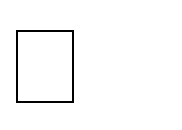 деятельности других людей;основ правовой культуры в области использования информации.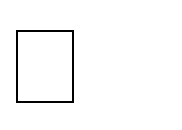 При освоении регулятивных универсальных учебных действий обеспечивается:   оценка	условий,	алгоритмов	и	результатов	действий,	выполняемых	в информационной среде;использование результатов действия, размещённых в информационной среде, для оценки и коррекции выполненного действия.При освоении познавательных универсальных учебных действий ИКТ играют ключевую роль в таких общеучебных универсальных действиях, как:поиск информации;фиксация (запись) информации с помощью различных технических средств; структурирование	информации,	её	организация	и	представление	в	видедиаграмм, картосхем, линий времени и пр.; создание простых гипермедиасообщений;построение простейших моделей объектов и процессов.ИКТ	является	важным	инструментом	для	формирования	коммуникативных универсальных учебных действий. Для этого используются:обмен гипермедиасообщениями; выступление с аудиовизуальной поддержкой;фиксация хода коллективной/личной коммуникации;общение в цифровой среде (электронная почта, чат, видеоконференция, форум, блог).Формирование ИКТ-компетентности обучающихся происходит в рамках системно- деятельностного подхода, в процессе изучения всех без исключения предметов учебного плана. Вынесение формирования ИКТ-компетентности в программу формирования универсальных учебных действий позволяет МБОУ Наумовской ОШ и учителю формировать соответствующие позиции планируемых результатов, помогает с учётом специфики каждого учебного предмета избежать дублирования при освоении разных умений, осуществлять интеграцию и синхронизацию содержания учебных предметов, курсов. Освоение умений работать с информациейи использовать инструменты ИКТ также может входить в содержание факультативных курсов, кружков, внеклассной деятельности школьников.Подпрограмма формирования ИКТ-компетентности включает следующие разделы:Знакомство со средствами ИКТ. Использование безопасных для здоровья приёмов работы со средствами ИКТ. Выполнение компенсирующих упражнений. Организация	системы	файлов	и	папок,	запоминание	изменений	в	файле, именование файлов и папок. Распечатка файла.Запись, фиксация информации. Ввод информации в компьютер с фото- и видеокамеры. Сканирование изображений и текстов. Запись  (сохранение) вводимой информации. Распознавание текста, введённого как изображение. Учёт ограничений в объёме записываемой информации, использование сменных носителей (флэш-карт).Создание текстов с помощью компьютера. Составление текста. Клавиатурное письмо. Основные правила и инструменты создания и оформления текста. Работа в простом текстовом редакторе. Полуавтоматический орфографический контроль. Набор  текста на русском	и иностранном языках, экранный перевод отдельных слов.Создание графических сообщений. Рисование на графическом планшете. Создание планов территории. Создание диаграмм и деревьев.Редактирование сообщений. Редактирование текста фотоизображений и их цепочек (слайд-шоу), видео и аудиозаписей.Создание новых сообщений путём комбинирования имеющихся. Создание сообщения в виде цепочки экранов. Добавление на экран изображения, звука, текста. Презентация как письменное и устное сообщение. Использование ссылок из текста для организации информации. Пометка фрагмента изображения ссылкой. Добавление объектов и ссылок в географические карты и ленты времени. Составление нового изображения из готовых фрагментов (аппликация).Создание структурированных сообщений. Создание письменного сообщения. Подготовка	устного	сообщения	c	аудиовизуальной	поддержкой,	написание пояснений и тезисов. Представление и обработка данных. Сбор числовых и аудиовизуальных данных в естественнонаучных наблюдениях и экспериментах с использованием	фото-	или	видеокамеры,	цифровых		датчиков.	Графическое представление числовых данных: в виде графиков и диаграмм.Поиск информации. Поиск информации в соответствующих возрасту цифровых источниках. Поиск информации в Интернете, формулирование запроса, интерпретация результатов поиска. Сохранение найденного объекта. Составление списка используемых информационных источников. Использование ссылок для указания использованных информационных источников. Поиск информации в компьютере. Организация поиска по стандартным свойствам файлов, по наличию данного слова. Поиск в базах данных. Заполнение баз данных небольшого объёма. Коммуникация, проектирование, моделирование, управление и организация деятельности.Передача сообщения, участие в диалоге с использованием средств ИКТ- электронной почты, чата, форума, аудио и видеоконференции и пр. Выступление перед небольшой аудиторией с устным сообщением с ИКТ-поддержкой.Размещение письменного сообщения в информационной образовательной среде. Коллективная коммуникативная деятельность в информационной образовательной среде. Непосредственная: фиксация хода и результатов обсуждения на экране и в файлах. Ведение дневников (Дневник RU), социальное взаимодействие. Планирование и проведение исследований объектов и процессов внешнего мира с использованием средств ИКТ. Проектирование объектов и процессов реального мира, своей собственной деятельности и деятельности группы. Моделирование объектов и процессов реального мира и управления ими с использованием виртуальных лабораторий и механизмов, собранных из конструктора.Основное содержание «Формирование ИКТ-компетентности учащихся» реализуется средствами различных учебных предметов и во внеучебной деятельности. Важно, чтобы формирование того или иного элемента или компонента ИКТ-компетентности было непосредственно увязано с его применением. Тем самым обеспечивается:-естественная мотивация, цель обучения;-встроенный контроль результатов освоения ИКТ;-повышение эффективности применения ИКТ в данном предмете.Распределение материала по различным предметам не является жёстким,  начальное освоение тех или иных технологий и закрепление освоенного может происходить в ходе занятий по разным предметам. Предлагаемое в данной программе распределение направлено на достижение баланса между временем освоения и временем использования соответствующих умений в различных предметах.Вклад	каждого	предмета	в	формирование	ИКТ-компетентности обучающихся:«Русский язык» Различные способы передачи информации (буква, пиктограмма, иероглиф, рисунок). Источники информации и способы её поиска: словари, энциклопедии,	библиотеки,	в	том	числе	компьютерные.		Овладение квалифицированным клавиатурным письмом. Знакомство с основными правилами оформления	текста	на	компьютере,	основными	инструментами	создания	и простыми видами редактирования текста.Использование полуавтоматического орфографического контроля.«Литературное чтение» Работа с мультимедиасообщениями (включающими текст, иллюстрации, аудио и видеофрагменты, ссылки). Анализ содержания, языковых особенностей и структуры мультимедиасообщения; определение роли и места иллюстративного ряда в тексте. Конструирование небольших сообщений, в том числе с добавлением иллюстраций, видео- и аудиофрагментов. Создание информационных объектов как иллюстраций к прочитанным художественным текстам. Презентация (письменная и устная) с опорой на тезисы и иллюстративный ряд на компьютере. Поиск информации для проектной деятельности на материале художественной литературы, в том числе в контролируемом Интернете.«Иностранный язык (английский)» Подготовка плана и тезисов сообщения (в том числе гипермедиа); выступление с сообщением. Создание небольшого текста на компьютере. Фиксация собственной устной речи на иностранном языке в цифровой форме для самокорректировки, устное выступление в сопровождении аудио- ивидеоподдержки. Восприятие и понимание основной информации в небольших устных и письменных сообщениях, в том числе полученных компьютерными способами коммуникации. Использование компьютерного словаря, экранного перевода отдельных слов.«Математика». Применение математических знаний и представлений, а также методов информатики для решения учебных задач, начальный опыт применения математических знаний и информатических подходов в повседневных ситуациях. Представление, анализ и интерпретация данных в ходе работы с текстами, таблицами, диаграммами, несложными графами: извлечение необходимых данных, заполнение готовых форм (на бумаге и компьютере), объяснение, сравнение и обобщение		информации.	Выбор		оснований		для	образования		и	выделения совокупностей. Представление причинно-следственных и временных связей с помощью	цепочек.	Работа	с	простыми	геометрическими	объектами	в интерактивной среде компьютера: построение, изменение, измерение, сравнение геометрических объектов.«Окружающий мир». Фиксация информации о внешнем мире и о самом себе с использованием инструментов ИКТ. Планирование и осуществление несложных наблюдений, сбор числовых данных, проведение опытов с помощью инструментов ИКТ.	Поиск	дополнительной	информации	для	решения	учебных	и самостоятельных познавательных задач, в том числе в контролируемом Интернете. информационных объектов в качестве отчёта о проведённых исследованиях. Использование компьютера при работе с картой (планом территории, лентой времени), добавление ссылок в тексты и графические объекты.«Основы религиозных культур и светской этики». Подготовка плана и тезисов сообщения (в том числе гипермедиа); выступление с сообщением. Создание небольшого текста на компьютере. Фиксация собственной устной речи в цифровой форме для самокорректировки, устное выступление в сопровождении аудио- и видеоподдержки. Восприятие и понимание основной информации в устных и письменных сообщениях, в том числе полученных компьютерными способами коммуникации.«Технология» Первоначальное знакомство с компьютером и всеми инструментами ИКТ: назначение, правила безопасной работы. Первоначальный опыт работы с простыми информационными объектами: текстом, рисунком, аудио и видеофрагментами; сохранение результатов своей работы. Овладение приёмами поиска и использования информации,работы с доступными электронными ресурсами.«Изобразительное искусство». Знакомство с простыми графическим и растровым редакторами изображений, освоение простых форм редактирования изображений: поворот, вырезание, изменение контрастности, яркости, вырезание и добавление фрагмента, изменение последовательности экранов в слайд- шоу. Создание творческих графических работ, несложных видеосюжетов, натурной мультипликации и компьютерной анимации с собственным озвучиванием, музыкальных произведений, собранных из готовых фрагментов и музыкальных«петель» с использованием инструментов ИКТ.Типовые задачи формирования универсальных учебных действий Выбор универсальных учебных действий при разработке типовых задач для оценки сформированности универсальных учебных действий основывается на следующих критериях:показательность конкретного вида универсальных учебных действий для общей характеристики	уровня	развития	класса	личностных,	регулятивных, познавательных, коммуникативных универсальных учебных действий;учет системного характера видов универсальных учебных действий (одно универсальное учебное действие может быть рассмотрено как принадлежащее к различным классам. Рефлексивная самооценка может рассматриваться и как личностное, и как регулятивное действие. Речевое отображение действия может быть проинтерпретировано и как коммуникативное, и как регулятивное, и как знаково-символическое действие и пр.).Системный характер универсальных учебных действий позволяет использовать одну задачу для оценки сформированности нескольких видов универсальных учебных действий.учет возрастной специфики видов универсальных учебных действий. Показательность видов универсальных учебных действий и их значение для развития ребенка меняется при переходе от предшкольного к школьному образованию, поэтому выбор модельных видов универсальных учебных действий предшкольного и школьного образования может меняться.возможности объективирования свойств универсальных учебных действий при решении типовой задачи, их качественной и количественной оценки.Опираясь на перечисленные выше критерии, мы выделили следующие виды универсальных учебных действий:личностные действия самоопределения, имеющие в качестве продукта рефлексивную самооценку; действие смыслообразования, определяющее мотивацию учебной деятельности, действие нравственно-этического оценивания;регулятивные действия – действие контроля и оценки во внутреннем плане;познавательные действия – действие моделирования, общий прием решения задач;коммуникативные действия – действия общения, кооперации, отображения в речи предметного содержания и условий деятельности.Классификация типовых задачВиды заданий для формирования УУДПреемственность формирования универсальных учебных действий при получении дошкольного, начального и основного общего образования.Проблема реализации преемственности обучения затрагивает все звенья существующей образовательной системы, а именно: переход из организации, осуществляющей образовательную деятельность на уровне дошкольного образования, в организацию, осуществляющую образовательную деятельность в рамках ООП НОО.МБОУ Наумовская ОШ рассматривает готовность детей к обучению в школе как комплексное образование, включающее в себя физическую и психологическую готовность, особое внимание при этом уделяя вопросам социализации детей и уровню развития их воображения и речи.Физическая готовность определяется состоянием здоровья, уровнем морфофункциональной зрелости организма ребёнка, в том числе развитием двигательных навыков и качеств (тонкая моторная координация), физической и умственной работоспособности.Психологическая	готовность		к	школе	-	сложная		системная	характеристика психического развития ребёнка 6—7 лет, которая предполагает сформированность психологических способностей и свойств, обеспечивающих принятие ребёнком новой социальной позиции школьника; возможность сначала выполнения им учебной	деятельности	под	руководством		учителя,		а	затем	переход	к	её самостоятельному осуществлению; усвоение системы научных понятий; освоение ребёнком		новых		форм		кооперации	и		учебного	сотрудничества	в	системе отношений с учителем и одноклассниками.Психологическая готовность к школе имеет следующую структуру:личностная готовность,умственная зрелость,произвольность регуляции поведения и деятельности.Личностная готовность включает мотивационную готовность, коммуникативную готовность,	сформированность	Я-концепции	и	самооценки,	эмоциональную зрелость.Мотивационная готовность предполагает сформированность социальных мотивов (стремление к социально значимому статусу, потребность в  социальном признании, мотив социального долга), учебных и познавательных мотивов. Предпосылками возникновения этих мотивов служат, с одной стороны, формирующееся к концу дошкольного возраста желание детей поступить в школу, с другой - развитие любознательности и умственной активности. Мотивационная готовность характеризуется первичным соподчинением мотивов с доминированием учебно-познавательных мотивов.Коммуникативная готовность выступает как готовность ребёнка к произвольному общению с учителем и сверстниками в контексте поставленной учебной задачи и учебного содержания. Коммуникативная готовность создаёт возможности для продуктивного сотрудничества ребёнка с учителем и трансляции культурного опыта в процессе обучения.Сформированность Я-концепциии самосознания характеризуется осознанием ребёнком своих физических возможностей, умений, нравственных качеств, переживаний (личное сознание), характера отношения к нему взрослых, способностью оценки своих достижений и личностных качеств, самокритичностью.Эмоциональная готовность выражается в освоении ребёнком социальных норм проявления чувств и в способности регулировать своё поведение на основе эмоционального предвосхищения и прогнозирования. Показателем эмоциональной готовности к школьному обучению является сформированность высших чувств - нравственных переживаний, интеллектуальных чувств (радость познания), эстетических чувств (чувство прекрасного). Выражением личностной готовности к школе является сформированность внутренней позиции школьника, подразумевающей готовность ребёнка принять новую социальную позицию и роль ученика, иерархию мотивов с высокой учебной мотивацией.Умственную зрелость составляет интеллектуальная, речевая готовность и сформированность восприятия, памяти, внимания, воображения. Интеллектуальная готовность к школе включает особую познавательную позицию ребёнка в отношении мира (децентрацию), переход к понятийному интеллекту, понимание причинности явлений, развитие рассуждения как способа решения мыслительных задач, способность действовать в умственном плане, определённый набор знаний, представлений и умений. Речевая готовность предполагает сформированность фонематической, лексической, грамматической, синтаксической, семантической сторон речи; развитие номинативной, обобщающей, планирующей и регулирующей функций речи, диалогической и начальных форм контекстной речи, формирование особой теоретической позиции ребёнка в отношении речевой действительности и выделение слова как её  единицы.Организация преемственности при переходе от дошкольного образования к начальному образованию, от начального образования к основному образованию в МБОУ Наумовской ОШ осуществляется следующим образом.Проводится стартовая диагностика (психологическая, педагогическая) готовности к обучению в начальной школе).В течение 2-х первых месяцев организуется адаптационный период обучения, в который средствами УМК проводится работа по коррекции и развитию универсальных учебных умений первоклассников.В дальнейшем проходит ежегодно диагностика, имеющая целью определить основные проблемы, характерные для большинства обучающихся, и в соответствии с ними выстраивается система работы по преемственности (контрольные и проверочные работы, тесты).Обсуждение вопросов преемственности на педагогических советах, заседаниях ШМО, родительских собраниях.В конце 4 класса проводится итоговая диагностика (психологическая, педагогическая) готовности обучающихся к продолжению обучения в основной школе, итоговое тестирование выпускников начальной школы.Основанием преемственности образовательной системы является ориентация педагогов на формирование умения учиться, понимание значения развития универсальных учебных действий для дальнейшего обучения учащихся.В целях обеспечения преемственности и создания условий для развития универсальных учебных действий в образовательной деятельности педагог должен:-понимать и признавать важность формирования универсальных учебных действий школьников; сущность и виды универсальных умений;-уметь осуществлять выбор учебного материала и конструировать учебный процесс с учетом формирования УУД;-уметь использовать деятельностные формы обучения;-мотивировать учащихся на освоение метапредметных умений;-уметь использовать диагностический инструментарий успешности формирования УДД;-выстраивать совместно с родителями пути решения проблем по формированию УУД.В своей педагогической деятельности педагог должен ориентироваться:-на формирование у выпускника мотивов деятельности, системы ценностных отношений учащихся к себе, другим участникам образовательного процесса, самому образовательному процессу, объектам познания, результатам образовательной деятельности;-на освоение выпускником учебных действий, направленных на организацию своей работы в учебном процессе и внеурочной деятельности, включая постановку цели и задачи, планирование её реализации (в том числе во внутреннем плане), контролирование и оценивание своих действий, их корректировку в ходе выполнения работы;-на овладение выпускником познавательных универсальных учебных действий (использование знаково-символических средств, моделирования, широкого спектра логических действий и операций);-на освоение выпускником коммуникативных универсальных учебных действий (умения учитывать в диалоге позицию собеседника, организовывать и осуществлять сотрудничество и кооперацию с учителем и сверстниками, адекватно воспринимать и передавать информацию, отображать предметное содержание и условия деятельности в сообщениях).Программы отдельных учебных предметов, курсов, курсов внеурочной деятельностиРабочие программы по учебным предметам, курсам, курсам внеурочной деятельности обеспечивают достижение планируемых результатов освоения ООП НОО и разрабатываются в соответствии с требованиями к результатам освоения ООП НОО с учётом программ, включённым в её структуру.Рабочие программы учебных предметов, курсов содержат:планируемые результаты освоения учебного предмета,курса;содержание предмета, курса;тематическое планирование с указанием количества часов, отводимых на каждую тему.Рабочие программы курсов внеурочной деятельности содержат:результаты освоения курсов внеурочной деятельности;содержание курса внеурочной деятельности с указанием форм организации и видов деятельности;тематическое планирование.Рабочие программы учебных предметов формируются с учётом  региональных, национальных и этнокультурных особенностей, состава класса, а также выбранного комплекта учебников.Рабочие программы по предметам сосотавлены на основе УМК «Школа России»Рабочие программы курсов внеурочной деятельностиВ	начальной	школе	реализуются	следующие	программы	внеурочной деятельности:Рабочие	программы	учебных	предметов,	курсов,	курсов	внеурочной деятельности расположены на сайте МБОУ Наумовская ОШ.Программа духовно-нравственного воспитания, развития обучающихся при получении начального общего образованияПрограмма духовно-нравственного развития, воспитания обучающихся является важнейшим компонентом гуманистического образования и разработана в соответствии с требованиями Закона «Об образовании в Российской Федерации», ФГОС НОО, на основании Концепции духовно-нравственного развития и воспитания личности гражданина России, опыта реализации воспитательной работы (нравственно-правового и гражданско-патриотического воспитания) МБОУ Наумовской ОШ.Программа духовно-нравственного развития, воспитания обучающихся на уровне начального общего образования направлена на обеспечение духовно- нравственного развития обучающихся в единстве урочной, внеурочной, внешкольной деятельности, в совместной педагогической работе образовательного учреждения, семьи и других институтов общества.Цель программы: воспитание высоконравственного, творческого, компетентного гражданина России, принимающего судьбу Отечества как свою личную, осознающего ответственность за настоящее и будущее своей страны, укорененного в духовных и культурных традициях многонационального народа Российской Федерации.Задачи:формировать основы морали – осознанной обучающимися необходимости определенного поведения, обусловленного принятыми в обществе представлениями о добре и зле, должном и недоступном;формировать основы нравственного самосознания личности (совести) – способности младшего школьника формулировать собственные нравственные обязательства, осуществлять нравственный самоконтроль, требовать от себя выполнения моральных норм, давать нравственную  оценку своим и чужим поступкам;формировать способность открыто выражать и отстаивать свою нравственно–	оправданную	позицию,	проявлять	критичность	к	собственным намерениям, мыслям и поступкам;развивать доброжелательность и эмоциональную отзывчивость, понимание и сопереживание другим людям;развивать трудолюбие, способность к преодолению трудностей.Срок реализации программы- 4 года ( 1-4 класс) Ожидаемые результаты:-активная жизненная позиция школьника;-приобщение к нравственным, духовным ценностям современного мира;-патриотическое и гражданское самосознание;-уважительное отношение к старшим, проявление заботы к младшим;-соблюдение народных традиций;-эмпатическое и толерантное отношение к окружающим;-представление о семье как о высшей ценности гражданского общества.Методы и формыбеседы и наблюденияклассные часызанятия- практикумыэкскурсиитематические праздники и вечераустные журналыдискуссииконкурсыигры, соревнованияродительские собрания в различных формахНАПРАВЛЕНИЯНаправление «Здоровье» (здоровьесберегающее)Цель: использование педагогических технологий и методических приемов для демонстрации обучающимся значимости физического и психического здоровья человека. Воспитание понимания важности здоровья для будущего самоутверждения.Задачи работы в направлении «Здоровье»:Формировать у учащихся культуру сохранения и совершенствования собственного здоровья.Знакомить обучающихся с опытом и традициями предыдущих поколений по сохранению физического и психического здоровья.Основные моменты деятельности классного руководителя в направлении «Здоровье»:Сотрудничество с медицинским работником с целью изучения состояния физического здоровья обучающихся класса.Организация и проведение внутриклассных мероприятий, формирующих правильное отношение обучающихся к занятиям физкультурой и спортом.Формирование собственной Я-позиции обучающихся к проблеме сохранения и защиты собственного здоровья.Приоритетные понятия «Здоровье» в работе с классным коллективом:психическое и физическое здоровье,традиции и обычаи нации и семьи по сохранению здоровья,культура сохранения собственного здоровья,ответственность за здоровье других людей,гармония души и тела, режим дня и здоровье,воля и её значение в сохранении здоровья,самовоспитание, саморегуляция и здоровье. Формы работы с классным коллективом в направлении «Здоровье»:- спортивные конкурсы, соревнования внутри класса и между классами школы;встречи со старшеклассниками, активно занимающимися спортом, победителями спортивных соревнований, спортсменами, семейными династиями, активно занимающимися спортом;посещение спортивных соревнований;походы выходного дня, дни здоровья, туристические походы;спортивные викторины, тематические классные часы по спортивной тематике, конкурсы газет, посвященных спортивной тематике, устные журналы;беседы и дискуссии на различные темы;тематические консультации для родителей;обсуждения газетных и журнальных публикаций, просмотр специальных видеосюжетов и художественных фильмов по этой проблеме.Направление «Учение»(интеллектуальное)Цель: оказание помощи ученикам в развитии в себе способностей мыслить рационально, эффективно проявлять свои интеллектуальные умения в окружающей жизни и при этом действовать целесообразно.Задачи работы по направлению «Учение» :Определить круг реальных учебных возможностей ученика и зону его ближайшего развития.Создать условия для продвижения учащихся в интеллектуальном развитии.Формировать	интеллектуальную	культуру	учащихся,	развивать	их	кругозор	и любознательность.Сохранить любопытство и информационную ненасыщаемость.Основные моменты деятельности классного руководителя в направлении «Учение»:Педагогический анализ результативности учебной деятельности обучающихся класса и организации коррекционной работы.Интеллектуальное развитие обучающихся класса, формирование культуры умственноготруда.Организация и проведение внеклассных мероприятий, позитивно влияющих наинтеллектуальное развитие учащихся.Сотрудничество с внешкольными учреждениями для совместной деятельности по развитию интеллектуальных умений.Основные понятия направления «Учение»:умственное развитие,способности,уровни интеллектуального развития,умственные способности,фантазии в жизни человека,способности к творчеству,культура умственного труда. Формы работы с классным коллективом в направлении «Учение»:внутриклассные конкурсы по развитию внимания, памяти, читательских умений младших школьников;интеллектуальные игры внутри класса;интеллектуальные боиНаправление «Общение»(социокультурное и медиакультурное, формирование коммуникативной культуры)Цель: передача учащимся знаний, умений, навыков, социального общения людей (как позитивного, так и негативного), опыта поколений.Задачи деятельности в направлении «Общение»:Знакомить учащихся с традициями и обычаями общения различных поколений.Формировать у обучающихся культуру общения в системе «учитель-ученик», «ученик- ученик», «взрослый-ребенок».Создавать в детском коллективе одинаковые условия для общения всех обучающихся класса.Учить учащихся приемам преодоления проблем в общении.Основные моменты деятельности классного руководителя в направлении «Общение»:Изучение способности к общению каждого обучающегося в детском коллективе.На материале диагностики определение проблем в общении обучающихся и организация коррекционной работы.Изучение	исторического	опыта	организации	общения	людей	в	человеческих сообществах, их роли и значения для последующих поколений.Обучение детей конструированию и моделированию в сфере общения.Организация просвещения и консультирования родителей по проблеме общения.Изучение положения отдельных обучающихся и всего класса в целом в детском коллективе.Обучение родителей активным формам общения с детьми с использованием таких форм взаимодействия, как тренинги, дискуссии, часы общения.Основные понятия направления «Общение»:-эмоции и чувства,рефлексия,сочувствие,сопереживание,умение управлять собой,-лидерство,изолированность,-одиночество. Форма работы классного руководителя в направлении «Общение»:интерактивные игры;тематические классные часы;тренинг общения детей и родителей;самопрезентации и самопредставление;-праздники, конкурсы, ролевые игры.Направление «Нравственность»(нравственное и духовное)Цель: обучение детей пониманию смысла человеческого существования, ценности своего существования и ценности существования других людей.Задачи:Формировать у обучающихся нравственную культуру миропонимания.Формировать у обучающихся осознания значимости нравственного опыта прошлого и будущего, и своей роли в нем.Основные	моменты	деятельности	классного	руководителя	в	направлении«Нравственность»:- Развитие у обучающихся желания поступать сообразно полученным нравственным знаниям в реальных жизненных ситуациях.Знакомство	обучающихся	нравственными	позициями	людей	прошлого	и	их нравственным подвигом во имя человечества.Формирование у обучающихся умения отстаивать свою нравственную позицию в ситуации выбора.Основные понятии направления «Нравственность»:нравственный выбор,нравственная позиция,нравственное поведение,нравственные ценности,жизненные ценности,самоактуализация и самореализация. Формы работы с классным коллективом в направлении «Нравственность»:Тематические классные часы по нравственной тематике.Дискуссии по нравственной тематике.Изучение нравственного наследия мира.Читательские конференции.Организация циклов бесед «Уроки нравственности».Праздники, сюрпризы, конкурсы.Экскурсии, походы.Изучение нравственного наследия своей страны.Знакомство с историями жизни людей, оставивших след в нравственной истории страны и мира.Направление «Досуг»(культуротворческое и эстетическое, положительное отношение к труду и творчеству)Цель: создание условий для проявления обучающимися класса инициативы и самостоятельности, ответственности, искренности и открытости в реальных жизненных ситуациях, развитие интереса к внеклассной деятельности.Задачи:1.	Создание	условий	для	равного	проявления	обучающимися	класса	своих индивидуальных способностей во внеурочной деятельности.2.Использование	активных	и	нестандартных	форм	внеклассной	деятельности обучающихся, отвечающих их интересам и возможностям.Развитие способностей адекватно оценивать свои и чужие достижения, радоваться своим успехам и огорчаться за чужие неудачи.Использование досуговой деятельности как средство развития эстетических умений обучающихся и становление этических понятий.Основные моменты деятельности классного руководителя в направлении «Досуг»:Изучение потребностей, интересов и желания ребят в организации и проведении досуговых мероприятий.Просвещение и консультация в выборе кружков, секций.Представление учащимся права выбора формы участия в досуговой деятельности.Изучение отношения учащихся класса к участию в досуговой деятельности и результативности участия в различных внеклассных мероприятиях.Предоставление родителям обучающихся класса необходимой информации об участии учеников в жизни классного коллектива, демонстрация достижений обучающихся.Стимулирование инициативы и активности обучающихся в жизни классного коллектива и жизни школы. Формы работы классного руководителя с классным коллективом в направлении «Досуг»:празднование памятных дат в жизни обучающихся;празднование памятных дат календаря;посещение театров, музеев, выставок,театрализованные представления;фестивали, презентации;конкурсы.Направление «Гражданин»(гражданско-патриотическое, правовое и культура безопасности)Цель: формирование у обучающихся соответствующих знаний о праве, правовых нормах как регуляторов поведения человека в обществе и отношений между личностью и государством,требующих самостоятельного осознанного поведения выбора поведения и ответственности за него.Задачи:Обучение решению задач, связанных с нормами права и проблемами морального саморазвития.Формирование у обучающихся правовой культуры, свободного и ответственного самоопределения в сфере правовых отношений с обществом.Формирование гуманистического мировоззрения, способного к осознанию своих прав и прав других людей, способности к саморазвитию.Основные моменты деятельности классного руководителя в направлении «Гражданин»:Знакомство	с	законами	и	правовыми	нормами	государства	и	формирование ответственного отношения обучающихся к законам и правовым нормам.Сотрудничество	с	правовыми	организациями	в	целях	правового	просвещения обучающихся.Организация и проведение внеклассных мероприятий, направленных на формирование умений и навыков правового поведения.Формирование умений руководствоваться мотивами долга, совести, справедливости в ситуациях нравственно-правового выбора.Основные понятия направления «Гражданин»:- право,закон,права и обязанности,правонарушения,преступления,ответственность,долг,честь,достоинство,личность,правовые нормы,совесть,справедливость. Формы работы классного руководителя в направлении «Гражданин»:Тематические классные часы.Встречи с представителями правовых структур, органов правопорядка.Конкурсы, викторины по правовой тематике.Праздники, читательские конференции по праву.Направление «Семья»(семейные ценности)Цель: максимальное сближение интересов родителей и педагогов по формированию развитой личности.Задачи:Организация и совместное проведение досуга детей и родителей.Организация	психолого-педагогического	просвещения	родителей	через	систему родительских собраний, тематических и индивидуальных консультаций, бесед.Создание условий для благоприятного взаимодействия всех участников учебно- воспитательного процесса – педагогов, детей и родителей.Обучение родителей умению быть родителем, владеть приемами воспитания и взаимодействия с детьми.Основные моменты деятельности классного руководителя:Изучение семей учащихся, ситуации развития ребенка в семье, нравственных ценностей и традиций семей, влияющих на нравственные и личностные развития ребенка.Сотрудничество с психологической службой школы, организующей консультативную индивидуальную и групповую работу с родителями и детьми.Сотрудничество с общественными и правовыми организациями в целях сохранения психического и физического здоровья и благополучия ребенка.Поощрения родителей, участвующих в жизни класса и школы. Основные понятия направления «Семья»:семья,уклад жизни и традиции семей,родительский дом,родословная,семейные корни,авторитет отца и матери,духовное общение в семье,братья и сестры в семье и их взаимоотношения,младшие и старшие дети,традиции отношения к старшим в семье,положение ребенка в семье. Формы деятельности классного руководителя в направлении «Семья»:Тематические классные часы.Праздники семьи, спортивные состязания с участием мам, пап, бабушек и дедушек.Праздники, посвященные красным датам календаря (8 Марта, 23 февраля, День Победы) и красным датам школы (1 Сентября, День Учителя, День рождения школы, школьные юбилеи).Походы выходного дня, экскурсии, викторины.Дни творчества, дни открытых дверей.Тренинги родительского взаимодействия, индивидуальные и групповые консультации для детей и родителей, тематические беседы с детьми и родителями.Читательские конференции по проблемам семьи.РАБОТА С РОДИТЕЛЯМИОсновная задача классного руководителя — создать условия для свободного развития физических и духовных сил учеников, руководствуясь интересами детей и их возрастными потребностями, защитить от всех неблагоприятных факторов, мешающих этому.Важнейшая направленность деятельности классного руководителя — это семья, в которой растет, формируется, воспитывается ученик. Классный руководитель должен помнить, что, воспитывая ученика, он влияет, в первую очередь, на воспитательный потенциал семьи. Объектом профессионального внимания выступает не сама семья и не родители ребенка, а семейное воспитание. Именно в этих рамках рассматривается его взаимодействие с родителями. Педагогу необходимо знать, какова сфера материального бытия ребенка, каков образ его жизни, каковы традиции и обычаи семьи. Здесь необходимо следующее:а) изучение семейной атмосферы, окружающей ученика, его взаимоотношений с членами семьи; б) психолого-педагогическое просвещение родителей через систему родительских собраний, консультаций, бесед;в) организация и совместное проведение свободного времени детей и родителей; г) защита интересов и прав ребенка в так называемых трудных семьях.Основные направления классного руководителя и родителей :Общение - это воздействие, обусловливающее самое максимальное развитие личности ребенка, это этическое воздействие на признанные ценности Человека. Успеху работы классного руководителя совместно с родителями способствуют три личностных образования: интерес к жизни, интерес к человеку, интерес к культуре. Решение проблемы общения приводит детей кпониманию общечеловеческих ценностей, когда они становятся нормой для учащихся. Высшая ценность- человеческая жизнь. Никто не имеет права посягать на нее.Интерес к жизни -это непременное условие работы с детьми, условие эффективности воспитания. Воспитание с этих позиций направлено на формирование способности, быть счастливым, в основе которой - принятие жизни как дара природы.Понимание и восприятие человека как личности, имеющей право на понимание, способной самосовершенствоваться, обладающей индивидуальными ценностями (семья, близкие люди, увлечения).Культурные ценности мира, их значение в развитии и становлении человека, формирование понимания их необходимости и важности в жизни.Познавательная сфера жизни ребенка.Для решения этой проблемы нужно обратить внимание на:а) выработку совместно с семьей единой тактики в развитии учебных умений ученика, его познавательной активности, его будущего профессионального определения;б) осуществление мероприятий совместно с родителями, расширяющих кругозор и познавательные интересы ученика, стимулирующих любознательность, исследовательское мышление;в) проведение психолого-педагогических консилиумов, разрабатывающих программы коррекции общеучебных умений отдельных обучающихся и всего класса на родительских собраниях;г) организацию классных часов совместно с родителями по совершенствованию у обучающихся учебных умений и возможностей, саморазвитию.Таким образом, классным руководителем реализуется функция родительского просвещения (сведения о воспитательной концепции школы, педагогической позиции классного руководителя, о методике воспитания, о целях и задачах личностного развития школьников на данный период, о ходе духовного развития ребенка, об особенностях школьной деятельности ученика, о взаимоотношениях в группе, о выявленных способностях и текущих успехах » т. п.) и корректировка семейного воспитания — именно той стороны, которая имеет отношение к ребенку, жизни и деятельности ребенка, обеспечивающие и коррекцию личности родителей.ФОРМЫ РАБОТЫ С РОДИТЕЛЯМИродительские собрания;индивидуальные консультации;посещение на дому;-тематические консультации;родительские чтения;проведение совместных праздников;общешкольные родительские собрания.Тематика проведения классных родительских собраний 1 класс1.Знакомство с родителями детей – первоклассников.Проблема адаптации первоклассников в школе.Телевизор и компьютер в жизни семьи и первоклассника.Эмоции положительные и отрицательные.класс1.Физическое развитие младшего школьника в школе и дома. 2.Агрессивные дети, причины и последствия детской агрессии. 3.Наказание и поощрение в семье.4.Итоги прошедшего учебного года – «Перелистывая страницы…»класс1.Значение общения в развитии личностных качеств ребенка.2.Трудовое участие ребенка в жизни семьи, его роль в развитии работоспособности и личностных качеств.3.Воображение и его роль в жизни ребенка.4.Итоги прошедшего года – музыкальный праздник «Мы и наши таланты»класс1.Физиологическое взросление и его влияние на формирование познавательных и личностных качеств ребенка.2.Учебные способности ребенка, пути их развития на уроке и во внеурочной деятельности. 3.Речевые навыки и их значение в дальнейшем обучении школьников.Школе мы не говорим: «Прощай!», мы говорим : «До новой встречи!»Методы диагностики и анализ их результатов перед внедрением программы:Методы опроса:а) анкетирование родителей на выявление особенностей развития ученика;б) беседа с детьми, с родителями об интеллектуальной и личностной сфере ребенка, его индивидуальных особенностях и творческих возможностях, о нравственном воспитании, о его поведении и мотивах совершаемых им поступков.Тестирование:Диагностика адаптации учащихся в школе, методика, направленная на изучение агрессии младших школьников погружения в сказку. Диагностика темперамента у детей младшего школьного возраста.Педагогическое наблюдение в целях выявления потенциала творческих возможностей в развитии ученика; составление общего впечатление об ученике, его физических особенностях, чистоте, аккуратности, внешнем виде, об общей подвижности, о темпе речи, дикции, его социальных навыках и вежливости. Оценка результатов реализации программы.Уровень воспитанности в классеЦель: Определить уровень воспитанности в классе.Стержневые качества личности: 1.трудолюбие2.эрудиция 3.прилежание 4.отношение к природе 5.эстетические вкусы 6.нравственные качества 7.самовоспитание.Уровень воспитанности определяется бальной системе оценки:«1» - качество не проявляется.«2» - проявляется редко.«3» - качество проявляется почти всегда, но под воздействием учителя, родителей.«4» - качество проявляется почти всегда, но не стало потребностью учащихся, требуется контроль со стороны взрослых.«5» - качество проявляется всегда, иначе учащийся поступить не может.План-сетка по направлениямНаправление «Семья»)Направление «Гражданин»»иНаправление «Общение»мтНаправление «Здоровье»Направление «Учение»ркНаправление «Досуг»Направление «Нравственность»Программа формирования экологической культуры,здорового и безопасного образа жизниПрограмма формирования экологической культуры, здорового и безопасного образа жизни в соответствии с определением ФГОС НОО — комплексная программа формирования у обучающихся знаний, установок, личностных ориентирови норм поведения, обеспечивающих сохранение и укрепление физического и психологического здоровья как одной из ценностных составляющих, способствующих познавательному и эмоциональному развитию ребёнка.Программа построена на основе общенациональных ценностей российского общества, таких, как гражданственность, здоровье, природа, экологическая культура, безопасность человека и государства. Программа направлена на  развитие мотивации и готовности обучающихся повышать свою экологическую грамотность, действовать предусмотрительно, осознанно придерживаться здорового и экологически безопасного образа жизни, вести работу по экологическому просвещению, ценить природу как источник духовного развития, информации, красоты, здоровья, материального благополучия.Программа формирования экологической культуры, здорового и безопасного образа жизни при получении начального общего образования cформирована с учётом факторов, оказывающих существенное влияние на состояние здоровья детей:неблагоприятные экологические, социальные и экономические условия;факторы риска, имеющие место в образовательных организациях, которые приводят к дальнейшему ухудшению здоровья детей и подростков от первого к последнему году обучения;чувствительность        к        воздействиям        при         одновременной к ним инертности по своей природе, обусловливающей временной разрыв между воздействием и результатом, который может быть значительным, достигая нескольких лет, и тем самым между начальным и существенным проявлениемнеблагополучных популяционных сдвигов в здоровье детей и подростков и всего населения страны в целом;особенности отношения обучающихся младшего школьного возраста к своему здоровью, существенно отличающиеся от таковых у взрослых, что связано  с отсутствием у детей опыта «нездоровья» (за исключением детей с серьёзными хроническими заболеваниями) и восприятием ребёнком состояния болезни главным образом как ограничения свободы (необходимость лежать в постели, болезненные уколы).Одним из компонентов формирования экологической культуры, здорового и безопасного образа жизни обучающихся является просветительская работа с их родителями (законными представителями), привлечение родителей (законных представителей) к совместной работе с детьми, к разработке программы школы по охране здоровья обучающихся.Цель  программы  -  реализация  всех  возможностей  школы  для формирования психически здорового, социально-адаптированного, физически развитого          человека,	обладающего ценностным отношением к окружающему миру, своему здоровью, имеющего привычку к активному образу жизни	и	регулярным	занятиям	физической	культурой. Системная работа на уровне начального общего образования по формированию экологической культуры, здорового и безопасного образа жизни осуществляется в пяти взаимосвязанных блоках:создание	здоровьесберегающей	инфраструктуры	в	образовательном учреждении,рациональная организация учебной и внеучебной деятельности,эффективной организации физкультурно-оздоровительной работы,реализация дополнительных образовательных программ,организация	просветительской	работы	с	педагогами,	родителями, обучающимися.Задачи	программы	формирования	экологической	культуры,	здорового	и безопасного образа жизни выделяются соответственно каждому из пяти блоков:В организации здоровьесберегающей инфраструктуры образовательного учреждения:обеспечить соответствие технического состояния учебных помещений санитарным и гигиеническим нормам, нормам пожарной безопасности, требованиям охраны здоровья и охраны труда обучающихся,обеспечить соответствие требованиям СанПиН объёма учебной и внеучебной нагрузки школьников,организовать оптимальный режим питания школьников,обеспечить охрану физического, социального и психологического здоровья школьников;В организации учебной и внеучебной деятельности:обеспечить возможность обучающихся осуществлять учебную и внеучебную деятельность в соответствии с возрастными и индивидуальными возможностями.В организации физкультурно-оздоровительной работы со школьниками:создать условия для снятия перегрузки, нормального чередования труда иотдыха,создать условия для полноценной работы спортивных секций в учреждении,осуществлять полноценную и эффективную физкультурно-оздоровительную работу со школьниками всех групп здоровья на уроках физической культуры и секциях.В реализации основной и дополнительных образовательных программ:включить всех обучающихся начальной школы в здоровьесберегающую деятельность,придать здоровьесберегающей деятельности учреждения системный, непрерывный, интегративный и комплексный характер.В организации просветительской работы с педагогами, родителями, школьниками:.сформировать представление об основных компонентах культуры здоровья и здорового образа жизни,.дать представление о факторах риска здоровью детей (сниженная двигательная активность, инфекционные заболевания, переутомления и т. п.), о существовании и причинах возникновения зависимостей от табака, алкоголя, наркотиков и других психоактивных веществ, их пагубном влиянии на здоровье;.научить обучающихся делать осознанный выбор поступков, поведения, позволяющих сохранять и укреплять здоровье;.научить выполнять правила личной гигиены и развить готовность на основе их использования самостоятельно поддерживать своё здоровье;.сформировать представление о правильном (здоровом) питании, его режиме, структуре, полезных продуктах;.сформировать представление о рациональной организации режима дня, учёбы и отдыха, двигательной активности, научить ребёнка составлять, анализировать и контролировать свой режим дня;.обучить элементарным навыкам эмоциональной разгрузки (релаксации);.сформировать навыки позитивного коммуникативного общения;развивать потребность в занятиях физической культурой и спортом;В реализации формирования экологической культуры:сформировать представление об основах экологической культуры;пробуждение в детях желания заботиться о своем здоровьеформирование познавательного интереса и бережного отношения к природе.Организация работы по формированию культуры здорового и безопасного образа жизни в учреждении основана на следующих принципах:системность – взаимодействие различных специалистов всех уровней (администрации школы, врачей, педагогов, родителей, педагогов дополнительного образования),комплексность – использование комплекса мер при организации здоровьесберегающей среды,индивидуальность – учет индивидуальных и возрастных особенностей обучающихся при организации здоровьесберегающей деятельности на уроке и вне его,гуманистичность – принцип признания активной роли самого ребенка всохранении собственного здоровья,непрерывность,интегративность – включение здоровьесберегающих компонентов во все предметные области.При разработке программы были учтены особенности младшего школьного возраста:.активно формируемые в младшем школьном возраст комплексы знаний, установок, правил поведения, привычек;.отношение обучающихся младшего школьного возраста к своему здоровью, существенно отличающиеся от таковых у взрослых, что связано с отсутствием у детей опыта «нездоровья» (за исключением детей с серьёзными хроническими заболеваниями);.неспособность прогнозировать последствия своего отношения к  здоровью, что обусловливает, в свою очередь, невосприятие ребёнком деятельности, связанной с укреплением здоровья и профилактикой его нарушений, как актуальной и значимой (ребёнок всегда стремится к удовлетворению своих актуальных потребностей, он не знает, что такое будущее, и поэтому ни за что не пожертвует настоящим ради будущего и будет сопротивляться невозможности осуществления своих желаний).Направления деятельности реализации программыПредусмотренные Программой формирования экологической культуры, здорового и безопасного образа жизни направления деятельности по здоровьесбережению, обеспечению безопасности и формированию экологической культуры обучающихся отражают специфику образовательного учреждения, запросы участников образовательного процесса и обеспечивают достижение планируемых результатов основной образовательной  программы  школы. Создание здоровьесберегающей инфраструктуры образовательного учреждения.Здоровьесберегающая инфраструктура образовательного учреждения включает:соответствие состояния и содержания здания и помещений образовательного учреждения санитарным и гигиеническим нормам, нормам пожарной безопасности, требованиям охраны здоровья и охраны труда обучающихся;наличие и необходимое оснащение помещений для питания обучающихся, а также для хранения и приготовления пищи;организацию качественного горячего питания обучающихся, в том числе горячих завтраков;оснащённость кабинетов, физкультурного зала, спортплощадок необходимым игровым и спортивным оборудованием и инвентарём, оборудование ФОКА;наличие необходимого и квалифицированного состава специалистов, обеспечивающих оздоровительную работу с обучающимися (учителя физкультуры, психолог, медицинский работник).В школьном здании созданы необходимые условия для сбережения здоровья учащихся. Все школьные помещения соответствуют санитарным и гигиеническим нормам, нормам пожарной безопасности, требованиям охраны здоровья и охраны труда обучающихся.В школе работает столовая, позволяющая организовывать горячее питание и обеды в урочное время. Бесплатно питаются обучающиеся, которые относятся к категориям: дети с ОВЗ.В школе имеется спортивный зал, спортивная площадка, оборудованные необходимым игровым и спортивным оборудованием и инвентарём; работают спортивные секции; организовано посещение ФОКА. В зимнее время уроки физической культуры проводятся на лыжах. Каждую четверть организуется День здоровья.В 100 м от школы находится ФАП, с которым заключен договор о сотрудничестве, фельдшер ФАП регулярно посещает школу, проводит медосмотр. Ежегодно обучающиеся проходят профилактические осмотры с участием врачей специалистов в Чернухинской участковой больницы.На классных собраниях в 1-х классах проводятся беседы «Помощь родителям в период адаптации ребёнка в школе», «Первые школьные трудности, пути- преодоления»; во 2-3-х классах - «Культура учебного труда и поведения школьника», «Как воспитывать у ребёнка самостоятельность?», в 4-х классах –«Здоровое питание, здоровые дети», «Готовность ребенка к переходу в среднее звено» и др.С этой целью организации лекториев для учащихся, учителей и родителей по пропаганде здорового образа жизни привлекается фельдшер.Эффективное функционирование созданной здоровьсберегающей инфраструктуры в школе поддерживает квалифицированный состав специалистов: учитель физической культуры, ОБЖ. Использование возможностей учебников в образовательном процессе.Программа формирования экологической культуры, здорового и безопасного образа жизни средствами урочной деятельности может быть реализована с помощью учебников «Школа России».Для формирования установки на безопасный, здоровый образ жизни в учебниках«Школа России» предусмотрены соответствующие разделы и темы. Их  содержание направлено на обсуждение с детьми проблем, связанных с безопасностью жизни, укреплением собственного физического, нравственного и духовного здоровья, активным отдыхом.В курсе «Окружающий мир» — это разделы: «Здоровье и безопасность», «Мы и наше здоровье», «Наша безопасность», «Как устроен мир», «Путешествия» (и учебный проект «Путешествуем без опасности»), «Чему учит экономика» и др. и темы: «Что вокруг нас может быть опасным?», «Зачем мы спим ночью?», «Почему нужно есть много овощей и фруктов?», «Почему нужно чистить зубы и мыть руки?», «Почему в автомобиле и поезде нужно соблюдать правила безопасности?»,«Почему на корабле и в самолете нужно соблюдать правила безопасности?».При выполнении упражнений на уроках русского языка учащиеся обсуждают вопросы внешнего облика ученика, соблюдения правил перехода  улицы, активного отдыха летом и зимой.Формированию бережного отношения к материальным и духовным ценностям России и мира способствуют разделы, темы учебников, художественные тексты,упражнения,	задачи,	иллюстративный	и	фотоматериал	с	вопросами	для последующего обсуждения.В курсе «Технология» при первом знакомстве с каждым инструментом или приспособлением в учебниках обязательно вводятся правила безопасной работы с ним. В учебнике 1 класса в разделе «Человек и информация» показаны важные для безопасного передвижения по улицам и дорогам знаки дорожного движения, а также таблица с важнейшими номерами телефонов, которые могут потребоваться ребенку в критической ситуации.В курсе «Физическая культура» весь материал учебника (1-4 кл.) способствует выработке установки на безопасный, здоровый образ жизни. На это ориентированы все разделы книги, но особенно, те, в которых сообщаются сведения по освоению и соблюдению режима дня, личной гигиены, закаливания, приема пищи и питательных веществ, воды и питьевого режима, необходимости оказания первой помощи при травмах.Развитию мотивации к творческому труду, работе на результат служат материалы рубрики «Наши проекты», представленной в учебниках 1-4 классов по математике, русскому языку, литературному чтению, окружающему миру, а также материал для организации проектной деятельности в учебниках технологии, информатики.Содержание материала рубрики «Наши проекты» выстроено так, что способствует организации проектной деятельности, как на уроке, так и во внеурочной работе.Задача формирования бережного, уважительного, сознательного отношения к материальным и духовным ценностям решается средствами учебников, в течение всего учебно-воспитательного процесса.Рациональная	организация	учебной	и	внеучебной	деятельности обучающихся.Рациональная организация учебной и внеучебной деятельности обучающихся, направленная на повышение эффективности учебного процесса, снижение при этом чрезмерного функционального напряжения и утомления, создание условий для снятия перегрузки, нормального чередования труда и отдыха, включает:соблюдение гигиенических норм и требований к организации и объёму учебной и внеучебной нагрузки (выполнение домашних заданий, занятия в кружках и спортивных секциях) обучающихся на всех этапах обучения;использование методов и методик обучения, адекватных возрастным возможностям и особенностям обучающихся (использование методик, прошедших апробацию);введение инноваций в учебный процесс только под контролем специалистов;строгое соблюдение всех требований к использованию технических средств обучения, в том числе компьютеров и аудиовизуальных средств;индивидуализация обучения (учёт индивидуальных особенностей развития: темпа развития и темпа деятельности), работа по индивидуальным программам начального общего образования.Эффективность организации учебной и внеучебной деятельности обучающихся зависит от деятельности каждого педагога.Организация физкультурно-оздоровительной работыСистема физкультурно-оздоровительной работы в школе направлена на обеспечение рациональной организации двигательного режима обучающихся, нормального физического развития и двигательной подготовленности обучающихся всех возрастов, повышение адаптивных возможностей организма, сохранение и укрепление здоровья обучающихся и формирование культуры здоровья. Сложившаяся система включает:введение третьего часа физической культуры;полноценную и эффективную работу с обучающимися всех групп здоровья (на уроках физкультуры, в секциях);рациональную и соответствующую организацию уроков физической культуры и занятий активно-двигательного характера при получении начального общего образования;организацию динамических перемен, физкультминуток на уроках, способствующих эмоциональной разгрузке и повышению двигательной активности;организацию работы спортивных секций и создание условий для их эффективного функционирования;регулярное проведение спортивно-оздоровительных мероприятий (дней здоровья, соревнований, олимпиад, походов и т. п.).Реализация дополнительных образовательных программРеализация дополнительных образовательных программ предусматривает:внедрение в систему работы образовательного учреждения программ, направленных на формирование экологической культуры,  здорового  и безопасного образа жизни, в качестве отдельных образовательных модулей или компонентов, включённых в учебный процесс;проведение дней здоровья, конкурсов, праздников и т. п.;В качестве образовательной программы используется программа деятельности по сохранению и укреплению здоровья школьников, формированию здорового образа жизни, развитию физической культуры и спорта - «Школа - территория здоровья».Программа предусматривает разные формы организации занятий:интеграцию в базовые образовательные дисциплины;проведение часов здоровья;факультативные занятия;проведение классных часов;занятия в кружках, секцияхпроведение досуговых мероприятий: конкурсов, праздников, викторин, экскурсий, акций;Дни здоровья, турпоходы и т.д.Просветительская работа с родителями (законными представителями).Сложившаяся система работы с родителями (законными представителями) по вопросам формирование экологической культуры, здорового и безопасногообраза жизни охраны; укрепления здоровья детей направлена на повышение их уровня знаний и включает:проведение соответствующих лекций, семинаров, круглых столов, консультаций;привлечение родителей (законных представителей) к совместной работе по проведению оздоровительных мероприятий и спортивных соревнований;создание библиотечки детского здоровья, доступной для родителей;организацию совместной работы педагогов и родителей (законных представителей) по проведению спортивных соревнований, дней здоровья, дней безопасности, занятий по профилактике вредных привычек и т. п.Взаимосвязь направлений, задач, видов и форм деятельности, по формированию экологической культуры, безопасного и здорового образажизниПланируемые результаты реализации программы формирования экологической культуры, здорового и безопасного образа жизниКритерии, показатели эффективности деятельности образовательного учреждения в части формирования здорового и безопасного образа жизни иэкологической культуры обучающихсяМетодика и инструментарий мониторинга достижения планируемых результатов по формированию экологической культуры, культуры здорового и безопасного образа жизни обучающихсяДля отслеживания достижения планируемых результатов в части экологической грамотности и формирования элементов экосистемной познавательной модели, здорового и безопасного образа жизни у обучающихся используется методика и инструментарий, предусмотренный программами по отдельным учебным предметам. Мониторинг будет осуществляться педагогами и классными руководителями в форме педагогического наблюдения, анкетирования, опроса, тестирования.Работа по формированию здорового образа жизни начинается с анкетирования обучающихся и их родителей, которое помогает быстро выявить отношение детей к своему здоровью.Инструментарий : анкеты; тестирование; опросы; наблюдения; диагностические методики; комплексная оценка состояния здоровья (проводит медработник); ведение паспорта здоровья; оценка функционального состояния и уровняфизической подготовленности (проводит учитель физической культуры); оценка уровня социально- психологической адаптации к школе, оценка уровня тревожности; анализ данных медицинских осмотров; анализ данных по сезонной заболеваемости, по распространённости астенических состояний и вегетативных нарушений, по группам здоровья, по школьному травматизму; проверка гигиенического состояния школы перед началом учебного года; контроль учебной нагрузки при организации образовательного процесса; контроль соблюдения санитарно-гигиенических требований. Анкеты: «Хорошо ли ребёнку в школе»,«Самочувствие школьника и физминутки», «Режим дня», «Изучение удовлетворённости родителей дозировкой домашних заданий», «Изучение мнения родителей о влиянии школьного режима дня на здоровье школьника», «Изучение удовлетворённости родителей учебной нагрузкой ребёнка», «Я и природа» и др. Диагностические методики:«Градусник», «Настроение», «Солнце, тучка, дождик», Диагностика уровня школьной тревожности Филлипса, Самооценка школьных ситуаций Кондаша, Шкала тревожности Сирса и др. Тесты:«Можно ли ваш образ жизни назвать здоровым?», «В хорошей ли вы форме?», «Знаете ли вы, как обезопасить свою жизнь и здоровье?», тест-анкета ориентировочной оценки риска нарушений здоровья учащегося, тест-анкета для ориентировочной оценки риска нарушений зрения, тест–анкета для самооценки школьниками факторов риска ухудшения здоровья и др. Опросы:отношение к своему здоровью, отношение к здоровому образу жизни, ценностные установки, отношение к природеи др.Реализация программы позволит:Усовершенствовать созданную в МБОУ Наумовская ОШ модель развивающего, здоровьесберегающего, безопасного образовательного пространства в соответствии с требованиями ФГОС;Улучшить качество образования при получении начальной ступени на основе эффективного функционирования здоровьесберегающей среды и применения здоровьесберегающих и здоровьеформирующих технологий образования;Снизить заболеваемость         и уровень         функциональных          нарушений у обучающихся и педагогов;Повысить уровень физического развития и физической подготовленности школьников;Оптимизировать адаптационные процессы на всех этапах обучения;Повысить успешность детей и подростков в процессе обучения и овладения различными видами деятельности за счет снижения заболеваемости;Снизить количество детей группы социального риска с девиантными формами поведения.Программа коррекционной работыПрограмма коррекционной работы разработана в соответствии с требованиями Закона «Об образовании в Российской Федерации», ФГОС НОО, а также с учетом опыта работы школы по данной проблематике.Программа коррекционной работы направлена на:-преодоление затруднений учащихся в учебной деятельности;-овладение навыками адаптации учащихся к социуму;-психолого-медико-педагогическое	сопровождение	школьников,	имеющих проблемы в обучении;-развитие творческого потенциала учащихся (одаренных детей);-развитие потенциала учащихся с ограниченными возможностями.Цель программыПрограмма коррекционной работы в соответствии с требованиями ФГОС НОО направлена на создание системы комплексной помощи детям с ОВЗ в освоении основной образовательной программыначального общего образования, коррекцию недостатков в физическом и (или) психическом развитии обучающихся, их социальную адаптацию.Реализация программы осуществляется на основе следующих принципов: Достоверности: профессиональный анализ специалистами амбулатории (врач – педиатр, медсестра) медицинских показателей учащихся; психологической( классный руководитель) и педагогической (учитель) диагностики. Оценка предпосылок и причин возникающих трудностей с учетом социального статуса ребенка, семьи, условий обучения и воспитания.Гуманистической направленности: опора на потенциальные возможности ученика, его интересы и потребности; создание ситуаций успеха в учении, общении со сверстниками и взрослыми.Педагогической	целесообразности:	интеграция	усилий	педагогического коллектива (учитель, кассный руководитель, социальный педагог и др.).Преодоление затруднений учащихся в учебной деятельностиОказание помощи учащимся в преодолении их затруднений в учебной деятельности проводится педагогами на уроках и во внеурочное время путем решения заданий, которые требуют: выбора наиболее эффективных способов выполнения и проверки; осознания причины успеха /неуспеха учебной деятельности и способности конструктивно действовать даже в ситуации неуспеха. Преодолению неуспешности отдельных учеников помогают задания для групповой и коллективной работы, когда общий успех работы поглощает чью-то неудачу и способствуя пониманию результата.Основные направления работы по созданию системы коррекционной работы:демонстрация не менее двух точек зрения при объяснении нового материала;обмен информацией между учителем и учеником;выход за пределы учебников в зону общих словарей, справочников, отсылок в Интернет;-	постоянная	организация	специальной	работы	обучающихся	по	поиску информациивнутри учебников (включение работы со словарями различного назначения, создание условий необходимости их применения как при решении конкретных учебных и практических задач, так и в качестве дополнительного источника информации);максимальная доступность к материалу, рассчитанному как на индивидуальное выполнение заданий, так и на парную или групповую работу;дифференциация	учебных	заданий,	сориентированная	на	разноуровневое развитие обучающихся;- общий подход к проектной деятельности учащихся (взаимосвязь результатов и форм проектной деятельности, направленность на решение реальной, конкретной задачи и др.);интеграция учебного материала в рамках каждой предметной области;создание не только предметной, но и общей «картины мира»: математические и языковые закономерности, доступные пониманию младшего школьника; картины взаимосвязи	и	взаимозависимости	живой	и	неживой	природы,	природы	и культуры; картины сосуществования и взаимовлияния разных жанров фольклора; картины взаимосвязи разных техник и технологий прикладного творчества и т.д.Овладение навыками адаптации учащихся к социумуНа уроках педагоги имеют возможность формировать начальные навыки  адаптации в динамично изменяющемся и развивающемся мире, предлагая учащимся задания, тексты, проекты, практические работы, направленные на осмысление норм и правил поведения в жизни (курс «Окружающий мир»).Курс «Математика» формирует у ребенка первые пространственные и временные ориентиры,	знакомит	с	миром	величин,	скоростей,	с	разными	способами отображения и чтения информации и пр.Курсы «Литературное чтение», «Русский язык», «Английский язык» формируют нормы и правила произношения, использования слов в речи, вводит ребенка в мир русского и иностранного языков, литературы.Курсы «Изобразительное искусство», «Музыка» знакомят школьника с миром прекрасного.Важным объединяющим компонентом системы работы является творческий характер заданий, доступность материала для организации учебной деятельности, в том числе проектной, на уроках и во внеурочной работе. Формирование умения решать поставленные задачи в «условиях неизвестности», то есть, когда нет и не может быть единственного правильного ответа, когда задан алгоритм действия, но нет образца, способствует развитию навыков адаптации к изменяющемуся миру, умению действовать самостоятельно.Психолого-педагогическое сопровождение школьников, имеющих проблемы в обучении.Категории детей, нуждающихся в психолого-педагогическом сопровождении в общеобразовательном учреждении:-Школьники в период адаптации к новым условиям образовательного процесса (1 классы).-Дети, имеющие школьные трудности.-Дети с социально-педагогической запущенностью.-Дети и подростки с отклонениями в поведении.-Дети из неблагополучных семей.-Дети с особыми образовательными потребностями.-Отдельные	группы	школьников	в	случае	возникновения	ситуации межличностного конфликта.Развитие творческого потенциала учащихся (одаренных детей)Развитие творческого потенциала учащихся начальной школы осуществляется в рамках урочной и внеурочной деятельности. Формирование и освоение творческих способов и приёмов действий основывается на системе заданий творческого и поискового характера, направленных на развитие у учащихся познавательных УУД и творческих способностей. Учитель формулирует проблемные вопросы, учебные задачи или создаёт проблемные ситуации. С первого класса младшие школьники учатся не только наблюдать, сравнивать, выполнять классификацию объектов, рассуждать, проводить обобщения и др., но и фиксировать результаты своих наблюдений	и	действий	разными	способами	(словесными,	практическими, знаковыми, графическими). Всё это формирует умения решать задачи творческого и поискового характера. Проблемы творческого и поискового характера решаются также при работе над учебными проектами по математике, русскому языку, литературному чтению, окружающему миру, технологии, английскому языку, информатике.Во	внеурочной	работе	организуются	творческие	конкурсы,	предметные олимпиады.С целью обеспечения условий для самореализации творческих возможностей и способностей высоко мотивированных учащихся в начальной школе ведется активная работа по привлечению обучающихся к участию в познавательных конкурсах,	олимпиадах,	конференциях,	проводятся	различные	конкурсы	и викторины в рамках предметных недель, где ученики школы принимают активное участие и могут творчески проявить себя.5)Развитие потенциала учащихся с ограниченными возможностями.Для учащихся с ограниченными возможностями созданы следующие условия:-Предусмотрена такая форма обучения как «обучение на дому»;-Индивидуальная работа с учащимися.Содержание работы психолого-медико-педагогического обследования детейДля	проведения	диагностического	обследования	используется	комплекс методик:Система индивидуально-ориентированной коррекционной деятельностиУсловия обучения, развития и воспитания детейс особыми возможностями здоровья и одаренных детейСоциальное партнёрство предусматривает:сотрудничество с образовательными организациями и другими ведомствами по вопросам преемственности обучения, развития и адаптации, социализации, здоровьесбережения детей с ограниченными возможностями здоровья, в частности МБОУ Наумовская ОШ ежегодно заключает договор о безвозмездном оказании консультаций специалистов с ГКУ «Социально- реабилитационный центр для несовершеннолетних Арзамасского района»;сотрудничество со средствами массовой информации;сотрудничество с родительской общественностью.Специфика организации образовательной и коррекционной работы с детьми, имеющими нарушения развития, обуславливает необходимость специальной подготовки педагогического коллектива образовательной организации. Поэтому, в МБОУ   Наумовская   ОШ   учителя   1   раз   в   3 года  проходят	повышение квалификации по вопросам образования детей с ОВЗ.Материально­техническое обеспечениеМатериально-техническое обеспечение в МБОУ Наумовская ОШ заключается  в организации пребывания и обучения детей с ОВЗ:Кнопка вызова у входа в здание школы.Пандус у входа в спортзал.Организация спортивных и массовых мероприятий.Организация питания.Хозяйственно-бытовое обслуживание.Санитарно-гигиеническое обслуживание. Информационное обеспечениеДля детей с ОВЗ и их родителей организован выход в Интернет для доступа к сетевым источникам информации, к информационно­методическим фондам, предполагающим наличие методических пособий и рекомендаций по всем направлениям и видам деятельности, наглядных пособий, мультимедийных материалов, аудио­ и видеоматериалов.ОРГАНИЗАЦИОННЫЙ РАЗДЕЛУчебный план начального общего образованияУчебный план образовательных организаций, реализующих основную образовательную программу начального общего образования (далее — учебный план), фиксирует общий объем нагрузки, максимальный объём аудиторной нагрузки обучающихся, состав и структуру предметных областей, распределяет учебное время, отводимое на их освоение по классам и учебным предметам.Учебный план определяет общие рамки принимаемых решений при разработке содержания образования, требований к его усвоению и организации образовательной деятельности, а также выступает в качестве одного из основных механизмов ее реализации.Содержание образования при получении начального общего образования реализуется преимущественно за счёт введения учебных курсов, обеспечивающих целостное восприятие мира, системно­деятельностный подход и индивидуализацию.Учебный план состоит из двух частей — обязательной части и части, формируемой участниками образовательных отношений.Обязательная часть учебного плана определяет состав учебных предметов обязательных предметных областей, которые должны быть реализованы во всех имеющих государственную аккредитацию образовательных организациях, реализующих ООП НОО, и учебное время, отводимое на их изучение по классам (годам) обучения.Обязательная часть учебного плана отражает  содержание  образования, которое обеспечивает достижение важнейших целей современного начального общего образования:формирование гражданской идентичности обучающихся, приобщение их к общекультурным, национальным и этнокультурным ценностям;готовность обучающихся к продолжению образования на последующих уровнях основного общего образования, их приобщение к информационным технологиям;формирование здорового образа жизни, элементарных правил поведения в экстремальных ситуациях;личностное развитие обучающегося в соответствии с его индивидуальностью. Образовательная организация самостоятельно в организации образовательной деятельности, в выборе видов деятельности по каждому предмету (проектнаядеятельность, практические и лабораторные занятия, экскурсии и т. д.).Общие характеристики, направления, цели и практические задачи учебных предметов, курсов, предусмотренных требованиями ФГОС НОО к структуре ООП НОО, приведены в разделе «Программы отдельных учебных предметов, курсов» ООП НОО.Часть учебного плана, формируемая участниками образовательных отношений, обеспечивает реализацию индивидуальных потребностей обучающихся. Время, отводимое на данную часть внутри максимально допустимой недельной нагрузки обучающихся, может быть использовано: на введение учебных предметов:информатика; на введение учебных курсов, обеспечивающих различные интересы обучающихся, в том числе этнокультурные: групповые и индивидуальные занятия: математика, русский язык, английский язык; факультативные занятия: гражданское образование .В учебном плане МБОУ Наумовская ОШ отражаются и конкретизируются основные показатели: состав учебных предметов;недельное распределение учебного времени, отводимого на освоение содержания образования по классам, учебным предметам; максимально допустимая недельная нагрузка обучающихся.3.2 План внеурочной деятельностиООП НОО реализуется в том числе и через внеурочную деятельность.Внеурочная деятельность в рамках реализации ФГОС НОО -это образовательная деятельность,			организуемая	в			формах,			отличных	от	классно-урочной	и направленная на достижение планируемых результатов освоения ООП НОО. Главной	целью	организации		внеурочной		деятельности	в		школе	является содействие духовно-нравственному, интеллектуальному и физическому развитию личности		школьников,	становлению	и	проявлению		их			индивидуальности, накоплению		субъектного		опыта		участия			и			организации		индивидуальной	и совместной		деятельности		по		познанию		и		преобразованию самих себя и окружающей действительности.Задачи внеурочной деятельности:обеспечить благоприятную адаптацию ребенка в социуме;оптимизировать учебную нагрузку учащихся;улучшить условия для развития учащихся;учесть возрастные и индивидуальные особенности учащегося.Для достижения главной цели внеурочная деятельность строится на основе таких методологических подходов, как гуманистический, системно- деятельностный, и в соответствии со следующими принципами:Принцип гуманистической направленности. При организации внеурочной деятельности в максимальной степени учитываются интересы и потребности детей, поддерживаются процессы становления и проявления индивидуальности и субъектности школьников, создаются условия для формирования у учащихся умений и навыков самопознания, самоопределения, самореализации, самоутверждения.Принцип	системности.	Создается	система	внеурочной	деятельности школьников, в которой устанавливаются взаимосвязи между:всеми участниками внеурочной деятельности – учащимися, педагогами, родителями;основными	компонентами	организуемой	деятельности	–	целевым, содержательно-деятельностным и оценочно-результативным;урочной и внеурочной деятельностью;региональной, муниципальной, общешкольной, классной, индивидуальной системами воспитания и дополнительного образования школьников.Принцип вариативности. Представление различных форм и способов организации внеурочной деятельности, представляющий для учащихся реальные возможности свободного выбора и добровольного участия в ней, осуществления проб своих сил и способностей в различных видах деятельности.Принцип креативности. Во внеурочной деятельности педагоги поддерживают развитие творческой активности детей, желание заниматься индивидуальным и коллективным жизнетворчеством.Принцип успешности и социальной значимости. Создание условий в организации внеурочной деятельности для формирования у детей потребности в достижении успеха.План внеурочной деятельности является одним из основных организационных механизмов реализации ООП НОО, определяет состав и структуру направлений, формы организации, объем внеурочной деятельности для обучающихся 1 - 4 классов ( 1350 часов за четыре года обучения). План внеурочной деятельности формируется на основе изучения потребностей родителей (законных представителей) и с учетом возможностей МБОУ Наумовская ОШ.Внеурочная деятельность учащихся осуществляется во второй половине дня, используется в формах, отличных от урочной системы обучения, и объединяет все виды деятельности, в которых возможно и целесообразно решение задач их развития, воспитания и социализации.Внеурочная деятельность организуется по пяти основным направлениям развития личности:спортивно-оздоровительноеобщекультурноеобщеинтеллектуальное духовно-нравственноесоциальноеОсновные принципы организации внеурочной деятельности:учет возрастных особенностей;сочетание индивидуальных и коллективных форм работы;связь теории с практикой;доступность и наглядность;включение в активную жизненную позицию. Основные виды внеурочной деятельности:познавательная;игровая;трудовая (производственная);досугово-развлекательная;спортивно-оздоровительная;туристско-краеведческаясоциальное творчество(социально-преобразовательная деятельность)проблемно-ценностное общениеВсе виды внеурочной деятельности должны быть строго ориентированы на воспитательные результаты.Оптимизационная модель внеурочной деятельностиФормы реализации внеурочной деятельностиПлан организации внеурочной деятельности учащихся начальной школыКалендарный учебный графикКалендарный учебный график составляется с учетом мнений участников образовательных отношений, учетом региональных и этнокультурных традиций, с учетом плановых мероприятий учреждений культуры региона и определяет чередование учебной деятельности (урочной и внеурочной) и плановых перерывов при получении образования для отдыха и иных социальных целей (каникул) по календарным периодам учебного года.1.Начало учебного года – 1 сентября (первый рабочий день сентября).2.Окончание учебного года: 30 мая. 3.Продолжительность учебного года: 1 классы – 33 недели;2 – 4 классы – 34 недели.4. Количество учебных дней в неделю: 1 класс – 5-дневная учебная неделя2-4 класс – 6-дневная учебная неделя . 5.Продолжительность каникул:-осенние, зимние, весенние – 30 календарных дней;-летние – 92 дня;-дополнительные каникулы в 1 классе – 7 дней (февраль).6. Промежуточная аттестация подразделяется на четвертную	промежуточную аттестацию, которая проводится по каждому учебному предмету	по итогам четверти,	а также годовую промежуточную аттестацию, которая проводится по каждому учебному предмету по итогам учебного года.7.Режим работы МБОУ Наумовская ОШ: Обучение ведётся в одну сменуНачало занятий – 08.30 Продолжительность урока:1 класс  35 – 40 минут,	2-4-е классы – 45 минут. Продолжительность перемен: 10-20 минут.Система условий реализации основной образовательной программыИнтегративный результат выполнения требований к условиям реализации основной образовательной программы МБОУ Наумовская ОШ - создание и поддержание комфортной развивающей образовательной среды, адекватной задачам достижения личностного, социального, познавательного (интеллектуального), коммуникативного, эстетического, физического, трудового развития обучающихся.Созданные в МБОУ Наумовская ОШ, реализующей основную образовательную программу начального общего образования, условия:соответствуют требованиям ФГОС НОО;гарантируют сохранность и укрепление физического,  психологического  и социального здоровья обучающихся;обеспечивают    реализацию    основной    образовательной    про­ граммы организации, осуществляющей образовательную деятельность и достижение планируемых результатов её освоения;учитывают особенности организации, осуществляющей образовательную деятельность, ееорганизационную структуру, запросы участников образовательных отношений;представляют возможность взаимодействия с социальными партнёрами, использования ресурсов социума.Описание системы условий реализации основной образовательной программы МБОУ Наумовская ОШ, осуществляющей образовательную  деятельность, базируется на результатах проведённой в ходе разработки программы комплексной аналитико­обобщающей и прогностической работы, включающей:анализ имеющихся в образовательной организации условий и ресурсов реализации основной образовательной программы начального общего образования;установление степени их соответствия требованиям Стандарта, а также целям и задачам основной образовательной программы организации, осуществляющей образовательную деятельность, сформированнымс учётом потребностей всех участников образовательного процесса;выявление проблемных зон и установление необходимых изменений в имеющихся условиях для приведения их в соответствие с требованиями ФГОС НОО;разработку с привлечением всех участников образовательных отношений и возможных партнёров механизмов достижения целевых ориентиров в системе условий;разработку сетевого графика (дорожной карты) создания необходимой системы условий;разработку механизмов мониторинга, оценки и коррекции реализации промежуточных этапов разработанного графика (дорожной карты).Кадровые условия реализации основной образовательной программыКадровое обеспечениеМБОУ Наумовская ОШ укомплектована кадрами, имеющими необходимую квалификацию для решения задач, определённых основной образовательной программой образовательной организации.Основой для разработки должностных инструкций, содержащих конкретный перечень должностных обязанностей работников, с учётом особенностей организации труда и управления, а также прав, ответственности и компетентности работников          образовательной	организациислужат квалификационные характеристики, представленные в Едином квалификационном справочнике должностей руководителей, специалистов и служащих1 (раздел «Квалификационные характеристики должностей работников образования») и требованиями профессионального стандарта "Педагог (педагогическая деятельность в сфере дошкольного, начального общего, основного общего, среднего общего образования) ( учитель)".Кадровое обеспечение МБОУ Наумовская ОШПрофессиональное развитие и повышение квалификации педагогических работниковАттестация педагогических работников проходит не реже 1 раза в 5 лет. Повышение квалификации – в соответствии с ФЗ-273 «Об образовании в РФ» - не реже 1 раза в 3 года.В основной образовательной программе МБОУ Наумовская  ОШ представлены планы­графики, включающие различные формы непрерывного повышения квалификации всех педагогических работников, а также графики аттестации кадров на соответствие занимаемой должности и квалификационную категорию в соответствии с приказом Минобрнауки России от 07 апреля 2014 г.№276 «Об утверждении Порядка проведения аттестации педагогических работников организаций, осуществляющих образовательную деятельность».При этом использованы различные организации, осуществляющие образовательную деятельность, имеющие соответствующую лицензию. Формы повышения квалификации: стажировки, участие в конференциях, обучающих семинарах и мастер­классах по отдельным направлениям реализации основной образовательной программы, дистанционное образование, участие в различных педагогических проектах, создание и публикация методических материалов.График прохождения аттестации педагогического состава МБОУ Наумовская ОШ	на 2016-2020 ггПлан – графикповышения квалификации педагогического состава МБОУ Наумовская ОШ на 2016 – 2020 уч. годОдним из условий готовности образовательной организации к реализации ФГОС НОО является создание системы методической работы, обеспечивающей сопровождение деятельности педагогов на всех этапах реализации требований ФГОС.План методической работы включает следующие мероприятия:Семинары, посвящённые содержанию и ключевым особенностям ФГОСНОО.Тренинги для педагогов с целью выявления и соотнесения собственнойпрофессиональной позиции с целями и задачами ФГОС НОО.Заседания методических объединений учителей, воспитателей по проблемам реализации ФГОС НОО.Конференции участников образовательных отношений и социальных партнёров ОО по итогам разработки основной образовательной программы, её отдельных разделов, проблемам апробации и введения ФГОС НОО.Участие педагогов в разработке разделов и компонентов основной образовательной программы образовательной организации.Участие педагогов в разработке и апробации оценки эффективности  работы в условиях реализации ФГОС НОО и новой системы оплаты труда.Участие педагогов в проведении мастер­классов, круглых столов, стажёрских площадок, открытых уроков, внеурочных занятий и мероприятий по отдельным направлениям введения и реализации ФГОС НОО.Подведение итогов и обсуждение результатов мероприятий осуществляются в разных формах: совещания при директоре, заседания педагогического и методического советов, в виде решений педагогического совета, размещённых на сайте презентаций, приказов, инструкций, рекомендаций и т. д.Психолого­педагогические условия реализации основной образовательной программыНепременным условием реализации требований ФГОС НОО является создание в МБОУ Наумовская ОШ психолого­педагогических условий, обеспечивающих:преемственность содержания и форм организации образовательной деятельности по отношению к дошкольному образованию с учётом специфики возрастного психофизического развития обучающихся;формирование и развитие психолого­педагогической компетентности участников образовательных отношений;вариативность направлений и форм, а также диверсификацию уровней психолого­педагогического сопровождения участников образовательных отношений;дифференциацию и индивидуализацию обучения.Психолого­педагогическое сопровождение участников образовательных отношений на уровне начального общего образованияМожно выделить следующие уровни психолого­педагогического сопровождения: индивидуальное, групповое, на уровне класса, на уровне образовательной организации.Основными формами психолого­педагогического сопровождения являются:диагностика, направленная на выявление особенностей статуса школьника. Она может проводиться на этапе знакомства с ребёнком, после зачисления его в школу и в конце каждого учебного года;консультирование педагогов и родителей, которое осуществляется учителем и психологом с учётом результатов диагностики, а также администрацией образовательной организации;профилактика, экспертиза, развивающая работа, просвещение, коррекционная работа, осуществляемая в течение всего учебного времени.К основным направлениям психолого­педагогического сопровождения можно отнести:сохранение и укрепление психологического здоровья;мониторинг возможностей и способностей обучающихся;психолого­педагогическую	поддержку	участников	олимпиадного движения;формирование у обучающихся ценности здоровья и безопасного образажизни;развитие экологической культуры;выявление	и	поддержку	детей	с	особыми	образовательнымипотребностями;формирование коммуникативных навыков в разновозрастной среде и среде сверстников;поддержку детских объединений и ученического самоуправления;выявление   и поддержку лиц,  проявивших	выдающиеся способности. Сохранение и укрепление психологического здоровьяСохранению и укреплению здоровья учащихся помогут следующие моменты:Проведение ежегодной диспансеризации;Обязательные физминутки на уроках;Организация горячего питания;Поддержание порядка на спортивной площадке школы. Мониторинг возможностей и способностей обучающихсяВоспитательный мониторинг - слежение за различными сторонами воспитательного процесса (уровень воспитанности, уровень развития классного коллектива, социум).Психолого-педагогический мониторинг - слежение за состоянием психологического здоровья обучающихся, развитием их индивидуальных способностей (совместно с психологом).Дидактический мониторинг – слежение за различными сторонами учебного процесса (уровень развития учащихся, состояние успеваемости, качество знаний, умений и навыков).Медицинский мониторинг - слежение за динамикой здоровья обучающихся (совместно с медицинским работником).Внутренний мониторинг – мониторинг, осуществляемый самой школой (учениками, педагогами, администрацией).Внешний мониторинг – осуществляется внешними по отношению к школе службами.Административный мониторинг осуществляет администрация школы (отслеживание динамики развития классов и школы в целом по определенным критериям или комплексно по нескольким направлениям и во времени – по учебным четвертям, полугодиям и годам обучения).Индивидуально-педагогический     мониторинг –    осуществляет	учитель- предметник и классный руководитель ежедневно (проводит наблюдение, фиксирует динамику развития каждого ученика и классного коллектива в целом или по определенным направлениям).Формирование у обучающихся ценности здоровья и безопасного образа жизниРазвитие экологической культурыОсуществляется через реализацию программы формирования экологической культуры, здорового и безопасного образа жизни и внеклассную работу. Выявление	и	поддержку	детей	с	особыми	образовательными потребностямиОсуществляется через реализацию программы коррекционной работы. Формирование коммуникативных навыков в разновозрастной среде и среде сверстниковОсуществляется через внеклассную работу (мероприятия, соревнования и т.д.), через индивидуальные и групповые занятия с психологом из реабилитационного центра. Поддержку детских объединений и ученического самоуправленияВ школе создана система поощрений родителей, обучающихся, педагогов за активное участие в общественной жизни школы, за создание социальных проектов и т.д. Выявление и поддержку одарённых детей.Финансовое	обеспечение	реализации	основной	образовательной программыФинансовые условия реализации ООП НОО обеспечивают государственные гарантии прав граждан на получение бесплатного общедоступного основного общего образования, обеспечивают образовательному учреждению возможность исполнения требований Стандарта, обеспечивать реализацию обязательной части ООП НОО и части, формируемой участниками образовательного процесса, вклячая внеурочную деятельность.Финансовое обеспечение реализации образовательной программы начального общего образования опирается на исполнение расходных обязательств, обеспечивающих государственные гарантии прав на получение общедоступного и бесплатного начального общего образования. Объем действующих расходных обязательств отражается в государственном муниципальном задании МБОУ Наумовская ОШ.Государственное муниципальное задание учредителя по оказанию государственных муниципальных образовательных услуг обеспечивает соответствие показателей объёмов и качества предоставляемых образовательными учреждениями данных услуг размером направляемых на эти цели средств бюджета соответствующего уровня. Показатели, характеризующие реализацию требований Стандарта при оказании МБОУ Наумовской ОШ образовательных услуг, отражают их материально-техническое обеспечение, наличие и состояние имущества, квалификацию и опыт работников.Формирование государственного муниципального задания по оказанию образовательных услуг осуществляется в порядке, установленном (соответственно принадлежности учреждений) Правительством Российской Федерации, органами исполнительной власти субъектов Российской Федерации и органами местного самоуправления.МБОУ Наумовская ОШ самостоятельно принимает решение в части направления и расходования средств государственного (муниципального) задания. И самостоятельно определяет долю средств, направляемых на оплату труда и иные нужды, необходимые для выполнения государственного задания.При разработке программы образовательной организации в части обучения детей с ограниченными возможностями, финансовое обеспечение реализации образовательной программы начального общего образования для детей с ОВЗ учитывает , необходимые для коррекции нарушения развития.Нормативное подушевое финансирование реализации государственных гарантий прав граждан на получение общедоступного и бесплатного общего образования является гарантированным минимально допустимым объёмом финансовых средств на реализацию ФГОС начального общего образования (в части оплаты труда и учебных расходов) в год в расчёте на одного ученика..Материально-технические условия реализации основной образовательной программыМатериально­техническая база МБОУ Наумовская ОШ приведена в соответствие с задачами по обеспечению реализации основной образовательной программы образовательной организации и созданию соответствующей образовательной и социальной среды.В соответствии с требованиями ФГОС НОО для обеспечения всех предметных областей и внеурочной деятельности МБОУ Наумовская ОШ, реализующая основную образовательную программу начального общего образования, обеспечивает мебелью, презентационным оборудованием, освещением, хозяйственным инвентарём и оборудуется:учебными кабинетами с рабочими местами обучающихся и педагогических работников;помещениями для занятий проектной деятельностью;помещениями	для занятий музыкой и изобразительным искусством;помещениями библиотеки с рабочими зонами, оборудованным читальным залом и книгохранилищем, обеспечивающими сохранность книжного фонда, медиатекой;актовым залом;спортивным залом;помещением для питания обучающихся, а также для хранения и приготовления пищи, обеспечивающими возможность организации качественного горячего питания, в том числе горячих завтраков - столовой;гардеробом, санузлами, местами личной гигиены.Оценка материально­технических условий реализации основной образовательной программы в МБОУ Наумовская ОШ осуществлена по следующей форме:Согласно	протокола	санитарно-гигиенической	оценки	образовательной деятельности, в МБОУ Наумовская ОШ имеется:земельный участок площадью 8157 кв.м., ограждённый забором;зоны: физкультурно-спортивная 880 кв.м., отдыха 4300 кв.м., хозяйственная 1955 кв.м.;классные комнаты начальных классов – 3 (площадь – 36,42,28 кв.м.);актовый зал 66 кв.м.;библиотека: читальный зал 38 кв.м., книгохранилище 26,6 кв.м.;спортивный зал 265 кв.м.;раздевалка 25 кв.м.;санузлы 2 (1,8-2 кв.м.)Освещение: - естественное соответствует нормам, СК1:4;- искусственное соответствует нормам 300-500 люкс.Мебель ученическая № 1-2, регулируемая, соответствует росту обучающихся, имеется в наличии.Водоснабжение холодное, централизованное, подводка воды непосредственно в кабинеты.Воздушно-тепловой режим соответствует нормам.Материально-технические	условия	реализации	основной	образовательной программы начального общего образования	обеспечивают:реализацию индивидуальных учебных планов обучающихся, осуществления самостоятельной познавательной деятельности обучающихся;включение обучающихся в проектную и учебно-исследовательскую деятельность, проведение наблюдений и экспериментов, в том числе с использованием учебного лабораторного оборудования;развитие личного опыта применения универсальных учебных действий в экологически ориентированной социальной деятельности, экологического мышления и экологической культуры;создание и использование информации (в том числе запись и обработка изображений и звука, выступления с аудио-, видеосопровождением и графическим сопровождением, общение в сети Интернет и др.);получение информации различными способами (поиск информации в сети Интернет, работа в библиотеке и др.);наблюдение, наглядное представление и анализ данных;физическое развитие, участие в спортивных соревнованиях и играх;занятия по изучению правил дорожного движения с использованием игр, оборудования, а также компьютерных технологий;планирование учебной деятельности, фиксирование ее реализации в целом и отдельных этапов (выступлений, дискуссий, экспериментов);обеспечение доступа в школьной библиотеке к информационным ресурсам Интернета, учебной и художественной литературе, коллекциям медиа-ресурсов на электронных носителях, к множительной технике для тиражирования учебных и методических тексто-графических и аудиовидеоматериалов, результатов творческой, научно-исследовательской и проектной деятельности обучающихся;размещение своих материалов и работ в информационной среде организации, осуществляющей образовательную деятельность;выпуск школьных печатных изданий, работу школьного сайта;организацию качественного горячего питания, медицинского обслуживания и отдыха обучающихся и педагогических работников.3.4.5. Информационно­методические условия реализации ООП НООВ соответствии с требованиями Стандарта информационно-методические условия реализации основной образовательной программы начального общего образования МБОУ Наумовская ОШ обеспечиваются современной информационно-образовательной средой.Необходимое для использования  ИКТ оборудование	отвечает современным требованиям и обеспечивает использование ИКТ:в учебной деятельности;во внеурочной деятельности;при измерении, контроле и оценке результатов образования;в административной деятельности.Учебно-методическое	и	информационное	оснащение	образовательного процесса	обеспечивает возможность:реализации	индивидуальных	образовательных	планов	обучающихся, осуществления их самостоятельной образовательной деятельности;ввода русского и иноязычного текста, распознавания сканированного текста; использования средств орфографического и синтаксического контроля русского текста и текста на иностранном языке; редактирования и структурирования текста средствами текстового редактора;записи и обработки изображения хода образовательного процесса;создания	и	использования	диаграмм	различных	видов,графических сообщений с проведением рукой произвольных линий;организации сообщения в виде линейного или включающего ссылки сопровождения выступления, сообщения для самостоятельного просмотра, в том числе видеомонтажа и озвучивания видеосообщений;выступления с аудио-, видео- и графическим экранным сопровождением;вывода информации на бумагу	(печать);информационного  подключения  к	глобальной сети Интернет, входа в информационную среду учреждения, в том числе через Интернет ;поиска и получения информации;использования источников информации на бумажных и цифровых носителях (в том числе в справочниках, словарях, поисковых системах);использования аудиовидео- устройств для учебной деятельности на уроке и вне урока;общения в Интернете, взаимодействия в социальных группах и сетях, участия в форумах, групповой работы над сообщениями (вики);создания и заполнения баз данных, в том числе определителей; наглядного представления и анализа данных;включения обучающихся в естественно-научную деятельность, проведения наблюдений и экспериментов, в том числе с использованием: учебного лабораторного оборудования;занятий по изучению правил дорожного движения с использованием игр, оборудования, а также компьютерных тренажёров;размещения продуктов познавательной, учебно-исследовательской деятельности обучающихся в информационно-образовательной среде образовательного учреждения;проектирования и организации индивидуальной и групповой деятельности, организации своего времени с использованием ИКТ; планирования учебного процесса, фиксирования его реализации в целом и отдельных этапов (выступлений, дискуссий, экспериментов);обеспечения доступа в школьной библиотеке к учебной и художественной литературе, результатов творческой, научно-исследовательской и проектной деятельности обучающихся;проведения массовых мероприятий, собраний, представлений; досуга и общения обучающихся с возможностью массового просмотра кино- и видеоматериалов, организации сценической работы, театрализованных представлений,	обеспеченных	озвучиванием,	освещением	и мультимедиасопровождением;выпуска школьных печатных изданий.Все указанные виды деятельности	обеспечены расходными материалами.Создание в образовательном учреждении информационно- образовательной среды, соответствующей требованиям СтандартаТехнические средства: интерактивная доска- 1, мультимедийный проектор – 7,  экран  -6;  принтер     -8;    цифровой  фотоаппарат  -1;  цифровая видеокамера-1;сканер -4;	микрофон -2;	компьютеры - 17; музыкальный центр – 2; телевизорширокоэкранный – 1.Программные инструменты: операционные системы и служебные инструменты - +; текстовый редактор для работы с русскими и иноязычнымитекстами - +;	редактор подготовки презентаций - +; редактор видео - +; редактор звука - +;	среда для интернет-публикаций - +; редактор интернет-сайтов - +.Обеспечение технической, методической и организационной поддержки: разработка планов - +, дорожных карт - +; заключение договоров - +; подготовка распорядительных документов учредителя - +; подготовка локальных актов образовательного учреждения - +; подготовка программ формирования ИКТ- компетентности работников ОУ (индивидуальных программ для каждого работника) - +.Отображение образовательного процесса в информационной среде: размещаются домашние задания (текстовая формулировка, видеофильм для анализа, географическая карта); результаты выполнения аттестационных работ обучающихся; творческие работы учителей и обучающихся; осуществляется связь учителей, администрации, родителей, органов управления; осуществляется методическая поддержка учителей (мультимедиаколлекция).Компоненты на бумажных носителях: учебники	- +; рабочие тетради - +.Компоненты на CD и DVD: электронные приложения к учебникам - +; электронные наглядные пособия - +; электронные тренажёры - +.УМК, используемые в МБОУ Наумовская ОШВ образовательном процессе начального общего образования МБОУ Наумовская ОШ используется учебно-методический комплекс «Школа России», автор А.А. Плешаков.Учебники комплекта «Школа России» включены Министерством образования и науки Российской Федерации в Федеральный перечень учебников, рекомендованных к использованию в общеобразовательной школе.УМК «Школа России»1.Сборник рабочих программ «Школа России». 1-4 классы. М. «Просвещение», 2011 г.2.Музыка. 1-4 классы. Рабочие программы. Предметная линия Г.П. Сергеевой./М.: Просвещение, 2011 г.3.Физическая культура.1-4 классы.Рабочие программы. Предметная линия А.П. Матвеева /М.: Просвещение, 2011 г.4.Программы ОУ по курсу «Основы религиозных культур и светской этики» 4-5 классы./А.Я.Данилюк. – М.: Просвещение, 2012.5.Сборник рабочих программ. Информатика. Рудченко Т.А. 1-4 классы. М.«Просвещение», 2014 г6.Программа курса «Гражданское образование в начальной школе» С.К.Тивикова, Н. Новгород, НИРО, 2013.7.Изобразительное искусство. 1-4 классы. Рабочие программы. Предметная линия учебников под редакцией Б.М. Неменского. /М.: Просвещение, 2011 г.8.Английский язык. Программа курса английского языка «English» для учащихся 2-11 классов ОУ. О.В. Афанасьева и др. / М.: Дрофа, 2015МБОУ Наумовская ОШ определяет необходимые меры и сроки по приведению информационно-методических условий реализации основной образовательной программы начального общего образования в соответствие с требованиями Стандарта.3.4.6.Обоснование необходимых изменений в имеющихся условиях в соответствии с приоритетами ООПМеханизмы достижения целевых ориентиров в системе условийСоздание системы условий требует создания определённого механизма по достижению целевых ориентиров.Сетевой график (дорожная карта) по формированию необходимой системы условий реализации ООП НООКонтроль за состоянием системы условий ООП НОО МБОУ Наумовская ОШКонтроль за состоянием системы условий реализации ООП НОО осуществляется на основе внутришкольного контроля и системы образовательного мониторинга. В содержательном плане образовательный мониторинг отражает следующие стороны функционирования школы: контингент учащихся, его движение: поступление в ОУ, перевод, окончание; учебно-воспитательный процесс: образовательные программы, проведение занятий, успеваемость, научно- методическая работа, дополнительные образовательные услуги; фонды, обеспечение функций учреждения: обеспеченность учебниками, дополнительной литературой и пособиями, средствами обучения; состояние персонала учреждения: тарификация преподавательского состава, обеспеченность вспомогательным персоналом; инфраструктура учреждения.Контроль состояния системы условий осуществляется в рамках внутренней системы оценки качества образования на основании соответствующих Положений Учреждения. Оценке подлежат кадровые, психолого-педагогические, финансовые, материально- технические условия, учебно-методическое и информационное обеспечение Учреждения.Особенности МБОУ Наумовская ОШ и взаимодействие с социальными партнерамиПолное	и	сокращенное	наименования	общеобразовательного	учреждения	в соответствии	с	его	Уставом:	муниципальное		бюджетноеобщеобразовательное учреждение Наумовская основная школа (МБОУ Наумовская ОШ).Организационно-правовая форма в соответствии с Уставом: бюджетное учреждениеМестонахождение	учреждения	в	соответствии	с	Уставом:	607215, Нижегородская область, Арзамасский район, с.Наумовка, ул.Молодёжная, д.19 Телефон/факс: 8(8314759717)e-mail: naum_schule@mail.ruГосударственный регистрационный номер записи  о  создании  юридического  лица: 1025201336170Реквизиты действующего свидетельства о государственной аккредитации (при наличии): свидетельство серия 52А01, регистрационный № 0002353 от 17 мая 2016 года.Государственный статус (тип и вид) общеобразовательного учреждения, заявляемый для государственной аккредитации: тип общеобразовательное учреждение, вид – основная общеобразовательная школа.Педагогическая система школы - открытая система. Как отдельное образовательное учреждение школа входит в более широкие образовательные системы, являясь частью муниципального, регионального и федерального образовательного пространства. Одновременно МБОУ Наумовская ОШ является частью всей социальной системы, и ее жизнедеятельность в значительной мере обусловлена воздействиями, идущими из широкого окружения. Школа расположена в отдаленном районе области и является единственным в селе Наумовка учреждением, которое могут посещать учащиеся для развития и совершенствования  своих  склонностей,  способностей, социального и профессионального самоопределения. Вблизи школы нет учреждений различных сфер жизнедеятельности - образования, здравоохранения, правоохранительных структур, социальной защиты.Школа посредством своей деятельности влияет на свою окружающую среду, одновременно подвергаясь ее влиянию. ОУ на протяжении ряда лет осуществляет связь с учреждениями дополнительного образования и предприятиями: ДК, сельской библиотекой, ФАП с.Наумовка, центром ремёсел Арзамасского района. В период избирательной кампании в школе размещается избирательный участок по выборам в законодательные и исполнительные органы. На базе школы проходят встречи с депутатами, общественностью. Жители села, родители учащихся задействованы в благотворительных акциях, проводимых школой, а также в благоустройстве территории, в организации различных праздников.Результаты социологического опроса учащихся и их родителей свидетельствуют о благоприятном микроклимате в ОУ, что является непременным условием жизнедеятельности школы.Набор обучающихся производится по микроучастку школы на общих основаниях по личному заявлению родителей.В школе учатся дети различных индивидуальных потребностей и способностей – от учащихся с низким уровнем мотивации до детей, имеющихвысокую мотивацию к обучению. Кроме того, дети отличаются различным уровнем подготовки, разным культурным уровнем. В школе имеются опекаемые дети.Семья как микромодель общества является важнейшим звеном многогранного процесса формирования личности. Общество заинтересовано в максимально полном использовании воспитательного потенциала семьи.МБОУ Наумовская ОШ является образовательным, досуговым, просветительским центром в селе. Школа, как и другие образовательные учреждения, призвана выполнять социальный заказ, в первую очередь, ближайшего окружения - родителей. Они ориентируются в рамках образовательных ожиданий на перспективные особенности рынка труда и необходимые для социальной успешности компетенции.Личностные результатыЛичностные результатыЛичностные результатыЛичностные результаты1 класс2 класс3 класс4 класс1. Воспринимать1. Воспринимать1. Воспринимать1. ПроявлятьобъединяющуюРоссию какисторико-чувствороль России какмногонациональ-географическийсопричастности сгосударства,ное государство,образ Россиижизнью своеготерриториирусский язык как(территория,народа и Родины,проживания исредство общения.границы,осознавать своюобщности языка.Приниматьгеографическиегражданскую иСоотноситьнеобходимостьособенности,национальнуюпонятия «роднаяизучениямногонациональ-принадлежность.природа» ирусского языканость, основныеСобирать и изучать«Родина».гражданамиисторическиекраеведческий2. ПроявлятьРоссии любойсобытия;материал (историяуважение к своейнациональности.государственнаяи география края).семье, ценить2. Проявлятьсимволика,2. Ценить семейныевзаимопомощь иуважение к семье,праздники, права иотношения,взаимоподдержкутрадициям своегообязанноститрадиции своегочленов семьи инарода, к своейгражданина.народа. Уважать идрузей.малой родине,2. Проявлятьизучать историю3. Приниматьценитьуважение к семье,России, культуруновый статусвзаимопомощь ик культуре своегонародов,«ученик», внут-взаимоподдержкународа и другихнаселяющихреннюю позициючленов общества.народов,Россию.школьника на3. Приниматьнаселяющих3. Определятьуровнеучебные цели,Россию.личностный смыслположительногопроявлять3. Проявлятьучения; выбиратьотношения кжелание учиться.положительнуюдальнейшийшколе, принимать4. Оценивать своимотивацию иобразовательныйобраз «хорошегоэмоциональныепознавательныймаршрут.ученика».реакции,интерес к учению,4. Регулировать4. Внимательноориентироватьсяактивность присвое поведение вотноситься кв нравственнойизучении новогосоответствии ссобственнымоценкематериала.познаннымипереживаниям исобственных4.Ориентироватьсяморальнымипереживаниямпоступков.в нравственномнормами идругих людей; нравственному содержанию поступков.Выполнять правила личной гигиены, безопасного поведения в школе,дома, на улице, в общественных местах.Внимательно относиться к красоте окружающего мира, произведениям искусства. 7.Адекватно воспринимать оценку учителя..Выполнять правила этикета. Внимательно и бережно относиться к природе, соблюдать правила экологической безопасности.Внимательно относиться к собственным переживаниям, вызванным восприятием природы, произведением искусства.Признавать собственные ошибки. Сопоставлять собственную оценку своей деятельности с оценкой её товарищами, учителем.содержании собственных поступков и поступков других людей. Находить общие нравственные категории в культуреразных народов.Выполнять основные правила бережного отношения к природе, правила здорового образа жизни на основе знаний об организме человека.Проявлять эстетическое чувствона основе знакомства с разными видами искусства, наблюдениями за природой.Сопоставлять самооценку собственной деятельности с оценкой ее товарищами, учителем.этическими требованиями. Испытывать эмпатию, понимать чувства других людей и сопереживать им, выражать свое отношение в конкретных поступках.Ответственно относиться к собственному здоровью, к окружающей среде, стремиться к сохранению живой природы.Проявлять эстетическое чувство на основе знакомства с художественной культурой.Ориентироваться в понимании причин успешности/неуспе- шности в учебеКлассРегулятивные УУДПознавательные УУДКоммуникативныеУУД1 класс1. Организовывать1. Ориентироваться в1. Соблюдатьсвоеучебниках (системапростейшиерабочее место подобозначений,нормы речевогоруководствомструктураэтикета:учителя.текста, рубрики,здороваться,2. Осуществлятьсловарь, содержание).прощаться,контроль в форме2. Осуществлять поискблагодарить.сличения своейнеобходимой2. Вступать в диалогработыинформации для(отвечать нас заданнымвыполнения учебныхвопросы,эталоном.заданий, используязадавать вопросы,3.Вноситьсправочныеуточнятьнеобходимыематериалынепонятное).дополнения,учебника (под3. Сотрудничать сисправления в своюруководствомтоварищами приработу, если онаучителя).выполнении заданийрасходится с3. Пониматьв паре: устанавливатьэталономинформацию,и соблюдать(образцом).представленную вочерёдность4. В сотрудничествевиде текста, рисунков,действий, корректнос учителемсхем.сообщать товарищуопределять4. Сравниватьоб ошибках.последовательностьпредметы,объекты:4.Участвовать визучениянаходить общее иколлективномматериала,различие.обсужденииопираясь на иллю-5. Группировать,учебной проблемы.стративный рядклассифицировать5. Сотрудничать со«маршрутногопредметы, объектысверстниками илиста».на основевзрослыми5. Высказыватьсущественныхдля реализациисвоёпризнаков, попроектнойпредположениезаданнымдеятельности.(версию).критериям.6. Отличать верно6. Отличать новое отвыполненноеуже известногозадание(постановкаот выполненного неверно.Давать оценку своейработе на уроке (самооценка).Определять (при помощи учителя) и сохранять	цель урока.проблемы).2 класс1. Самостоятельно1.Ориентироваться в1. Соблюдать ворганизовыватьучебниках (системаповседневной жизнисвое рабочее место.обозначений,нормы речевого2. Следоватьструктураэтикета и правиларежимутекста, рубрики,устного общения.организациисловарь, содержание).2.Читать вслух и проучебной и2. Самостоятельносебя текстывнеучебнойосуществлять поискучебников,деятельности.необходимойхудожественных и3. Определять цельинформации длянаучно-учебнойвыполнения учебныхпопулярных книг,деятельности сзаданий впониматьпомощью учителя.справочниках,прочитанное;4. Определять плансловарях, таблицах,понимать темувыполненияпомещенных ввысказываниязаданий научебниках.(текста) поуроках, внеурочной3. Ориентироваться всодержанию, подеятельности,рисунках, схемах,заголовку.жизненныхтаблицах,3.Оформлять своиситуациях подпредставленных вмысли в устной ируководствомучебниках.письменной речиучителя.4. Подробно и краткос учетом своих5. Следовать припересказыватьучебных ивыполнениипрочитанное илижизненных речевыхзаданийпрослушанное,ситуаций.инструкциямсоставлять простой4. Участвовать вучителя иплан.диалоге; слушать иалгоритмам,5. Объяснять смыслпонимать других,описывающемназванияреагировать настандартныепроизведения,реплики, задаватьучебныесвязь его свопросы,действия.содержанием.высказывать свою6. Осуществлять6. Сравнивать иточкусамо-группироватьзрения.и взаимопроверкупредметы,5. Выслушиватьработ.объекты попартнера,7. Корректироватьнесколькимдоговариваться ивыполнениеоснованиям; находитьприходить к общемузадания.закономерности,решению, работая в8. Оцениватьсамостоятельнопаре.выполнение своегопродолжать их по6. Выполнятьзадания поустановленномуразличныеследующимправилу.роли в группе,параметрам: легко7. Наблюдать исотрудничать вили трудносамостоятельно делатьсовместномвыполнять, в чёмпростые выводы.решении проблемысложность8. Выполнять задания(задачи).выполнения.по аналогии.3 класс1. Самостоятельно1. Ориентироваться в1. Соблюдать ворганизовыватьучебниках:повседневной жизнисвое рабочее местоопределять,нормыв соответствии спрогнозировать, чторечевого этикета ицелью выполнениябудет освоено приправилазаданий.изучении данногоустного общения.2. Определять цельраздела; определять2.Читать вслух и проучебнойкруг своего незнания,себядеятельности сосуществлять выбортексты учебников,помощью учителя изаданий подхудожественных исамостоятельно,определённую задачу.научно-соотносить свои2. Самостоятельнопопулярных книг,действия спредполагать, какаяпониматьпоставленнойдополнительнаяпрочитанное,целью.информация будетзадавать вопросы,4. Составлять планнужна для изученияуточняя непонятое.выполнениянезнакомого3.Оформлять своизаданий наматериала;мыслиуроках, внеурочнойотбирать необходимыев устной идеятельности,источникиписьменнойжизненныхинформацииречи с учетом своихситуацияхсреди словарей,учебных ипод руководствомэнциклопедий,жизненныхучителя.справочников вречевых ситуаций.5. Осознаватьрамках проектной4. Участвовать вспособыдеятельности.диалоге;и приёмы действий3. Извлекатьслушать и пониматьпри решенииинформацию,других, точноучебных задач.представленную вреагировать на6. Осуществлятьразных формах (текст,реплики,само-иллюстрация таблица,высказывать своюи взаимопроверкусхема, диаграмма,точку зрения,работ.Оценивать правильность выполненного заданияна основе сравнения с предыдущими заданиями или на основе различных образцов и критериев.Корректировать выполнение задания в соответствии с планом, условиями выполнения, результатом действийна определенном этапе.Осуществлять выборпод определённую задачу литературы, инструментов, приборов.Оценивать собственную успешность в выполнения заданий.экспонат, модель и др.)Использовать преобразование словесной информации в условные модели и наоборот.Самостоятельно использовать модели при решении учебных задач.Предъявлять результаты работы, в том числе с помощью ИКТ.Анализировать, сравнивать, группировать, устанавливать причинно- следственныесвязи (на доступном уровне).Выявлять аналогии ииспользовать их при выполнении заданий.Активно участвовать в обсуждении учебных заданий, предлагать разные способы выполнения заданий, обосновывать выбор наиболееэффективного способа действияпонимать необходимость аргументации своего мнения.Критично относиться к своему мнению, сопоставлять свою точку зрения с точкой зрения другого.Участвовать в работе группы (в том числе в ходе проектной деятельности), распределять роли, договариваться друг с другом, учитывая конечную цель. Осуществлять взаимопомощь и взаимоконтроль при работе в группе.4 класс1. Самостоятельноформулировать задание: определять егоцель, планировать своидействия для1. Ориентироваться вучебниках: определять умения, которые будут сформированы на основеизучения данного раздела; определятьреализации задач,круг своего незнания,прогнозироватьосуществлять выборрезультаты,заданий, основываясь1. Владетьосмысленнона своё целеполагание.диалоговойвыбирать2. Самостоятельноформой речи.способы и приёмыпредполагать, какая2.Читать вслух и продействий,дополнительнаясебя текстыкорректироватьинформация будетучебников, другихработунужна для изученияхудожественных ипо ходунезнакомогонаучно-выполнения.материала.популярных книг,2. Выбирать для3. Сопоставлять ипониматьвыполненияотбиратьпрочитанное.определённойинформацию,3. Оформлять своизадачиполученную измысли вразличныеразличных источниковустной и письменнойсредства:(словари,речисправочнуюэнциклопедии,с учетом своихлитературу, ИКТ,справочники,учебных иинструменты иэлектронные диски,жизненных речевыхприборы.сеть Интернет).ситуаций.3.Осуществлять4. Анализировать,4. Формулироватьитоговый исравнивать,собственное мнениепошаговыйгруппироватьиконтрольразличныепозицию; задаватьрезультатов.объекты, явления,вопросы, уточняя4. Оцениватьфакты; устанавливатьнепонятое врезультатызакономерности ивысказываниисобственнойиспользовать их присобеседника,деятельности,выполнении заданий,отстаиватьобъяснять по какимустанавливатьсвою точку зрения,критериямпричинно-соблюдая правилапроводиласьследственныеречевогооценка.связи, строитьэтикета;5. Адекватнологическиеаргументироватьвосприниматьрассуждения,свою точку зрения саргументированнуюпроводитьпомощью фактов икритику ошибок ианалогии,дополнительныхучитывать её виспользоватьсведений.работеобобщенные способы5. Критичнонад ошибками.и осваивать новыеотноситься к6. Ставить цельприёмы, способы.своему мнению.собственной5. СамостоятельноУметьпознавательнойделать выводы,взглянуть надеятельности (вперерабатыватьситуацию срамках учебной и проектнойдеятельности) и удерживать ее.Планировать собственную внеучебную деятельность (в рамках проектной деятельности) с опоройна учебники и рабочие тетради.Регулировать своё поведение в соответствии с познанными моральными нормами и этическими требованиями.Планировать собственную деятельность, связаннуюс бытовыми жизненными ситуациями: маршрут движения, время, расход продуктов, затраты и др.информацию, преобразовывать её, представлять информацию на основе схем, моделей, таблиц,гистограмм, сообщений.Составлять сложный план текста.Уметь передавать содержание в сжатом, выборочном, развёрнутомвиде, в виде презентаций.иной позиции. Учитывать разные мненияи стремиться к координации различныхпозиций при работе в паре.Договариваться и приходить к общему решению.Участвовать в работегруппы: распределять обязанности, планироватьсвою часть работы; задавать вопросы, уточняяплан действий; выполнять свою часть обязанностей,учитывая общий пландействий и конечную цель;осуществлять самоконтроль, взаимоконтроль и взаимопомощь.Адекватно использовать речевые средства для решениякоммуникативных задач.№ПроцедураоцениванияИнструментарийОрганизаторСрокиКлассыФиксациярезультатов1Педагогическая диагностикаКомпетентностн ые	задания- задачи, требующие	от ученика познавательных и регулятивных действий.Л.Е.			Журова, А.О. Евдокимова, М.И.	Кузнецова, Е.Э.		Кочурова. Педагогическая диагностика. М.: Вентана-Граф.Учитель2 раза в год: сентябрь,	май1 - 4Портфолио Аналитическа я справка.2Тестовая	работа«Чтение. Работа с текстом»Л.Е. Журова, А.О. Евдокимова. Тесты.	М.:Вентана-ГрафУчитель, руководитель ШМОмай2 - 4Портфолио. Аналитическа я справка.3Административны й	контроль	попредметамКИМыУчитель, администрацияПо графику1 - 4Портфолио. Аналитическая справка4Решение проектной задачиПредметные	и межпредметные проектные задачиУчительПо плану(2-3 раза в год)1-4Портфолио. Аналитическа я справка5Комплексная метапредметная работаО.Б.	Логинова,С.Г.	Яковлева. Мои достижения. Итоговые комплексные работы.		М.: ПросвещениеУчитель, администрациямай1 - 4Портфолио. Аналитическа я справка6Анализ содержанияПортфолиоКритерии оценки ПортфолиоКлассный руководительмай1 - 4Аналитическа я справка7Внешние мониторинговые процедурыКИМы,разработанные на региональном,федеральном уровняхАдминистраци я, учительПо графику4Аналитическа я справкаПроцедура% выполненияУровень, оценка(балл)Решение задач100 - 90%Высокийтворческого и89 - 66%Повышенныйпоискового характера65 - 50%Среднийменьше 50%ниже среднегоПроектная деятельностьКачественная оценкаКачественная оценкаТекущие и итоговые100 - 90%Высокий «5»проверочные работы89 - 66%Повышенный «4»65 - 50%Средний «3»меньше 50%ниже среднего «2»Комплексные работы на100 - 90%Высокий «5»межпредметной основе89 - 66%Повышенный «4»65 - 50%Средний «3»меньше 50%ниже среднего «2»Виды контроляЦельПериодич-ностьМетоды и формы оценки образовательных результатовСпособы выставленияоценкиСтартовыйПредварительнаВ началеДиагностическиеРезультаты(предварительяучебногоработы,фиксируются-диагностикагода,самоанализучителем вный контроль)знаний,	уменийначиная си самооценка,спец. тетрадиипервогособеседование(папке), листеУУДгодаоценки(уровнобученияи	в	%отношении)включаются впортфолио;Оценкарезультатов вклассномжурнале нефиксируется.Текущий контрольКонтроль предметных знаний	и	УУД порезультатам урокаПоурочноСамоанализ и самооценка, устная и письменная критериальная оценкаРезультаты фиксируются спомощью бальнойсистемыоценки	(«2»-«5»)ИтоговыйКомплекснаяВ концеСтандартизированОценкаконтрольпроверкаучебногонвыставляетсяобразовательныхгодаые письменныев классныйрезультатов,	вработы;журналтоминтегрированные(2-4 классы) счисле иконтрольныепомощьюметапредметныхработыбальнойсистемыоценки	(«2»-«5»)Оценкаметапредмет-ных результатов фиксируется в индивидуаль- ных листах достижений обучающихся(+,-)Качество	освоения программыУровень достиженияОтметка	в	5-бальнойшкале100 - 90%89 - 66%высокийповышенный«5»«4»65 - 50%меньше 50%среднийниже среднего«3»«2»РазделИндикаторКритерии (мах 3 балла)Раздел «Знакомьтесь: это я»Правильность и эстетичность оформления, наличие фото, рисунков.«3»-полностью соответствует требованиям;«2»-имеются отдельные замечания;«1»-имеются значительные замечанияРаздел «Моя школа. Мой класс»Наличие материала, правильность и эстетичность оформления, наличие рисунков, правил, схем, фото.Наличие предметных работ,творческих и проектных работ.«3»-полностью соответствует требованиям;«2»-имеются отдельные замечания;«1»-имеются значительные замечанияРаздел «Мои достижения» (учебные достижения и достижения внеурочной деятельности по направлениям: спортивно– оздоровительное, общеинтеллектуальное, духовно – нравственное, общекультурное, социальноенаправления)Наличие предметных работ,творческих и проектных работ.-Наградные материалы (сертификаты, дипломы, грамоты) по результатам участия в соревнованиях и конкурсах различного видаи уровня в рамках внеурочной деятельности, всистеме дополнительного образования-Фото- и видео- материалы.«3»-полностью соответствует требованиям;«2»-имеются отдельные замечания;«1»-имеются значительные замечанияРаздел	«Рабочие материалы»Материалы стартовой диагностики (начало 3»-материалыпредставлены полностью;«3»-полностью соответствует требованиям;«2»-имеются отдельныеучебного года).-Материалы промежуточной диагностики (по итогам 1,2,3,4 четвертей текущего учебного года).-Материалы итоговой диагностики (комплексная контрольная работа).-Материалы разного вида контрольных письменных, исследовательских, проектных, творческих работ.-Заполненные оценочные листы.замечания;«1»-имеются значительные замечанияРаздел «Отзывы и пожелания»Наличие	отзывов	ипожеланий1 баллТипы задачВиды задачНазвания задачВозрастЛичностныеСамоопределение, смыслообразование, нравственно- этическаяориентация1.Беседа о школе (модифицированная вариант Т.А.Нежновой, А.Л.Венгера, Д.Б.Эльконина) 2.Проба напознавательную инициативу6,5–8 лет6,5–8 лет«Незавершённая сказка»3.Методика	«Кто я?»(модификация методики М.Куна) 4.Рефлексивная самооценка учебной деятельности 5.Шкала выраженности учеб-но-познавательного интереса(по Г.Ю.Ксензовой)6. Опросник мотивации 7.Методика выявления характера атрибуции успеха/неуспеха 8.Задания	на оценкуусвоения нормы взаимопомощи9.Задание на учёт мотивов героев в решении моральной дилеммы (модифицированная задача Ж.Пиаже) 10.Задание на выявлениеуровня моральной децентрации (Ж.Пиаже) 11.Моральная дилемма (норма взаимопомощи в конфликте с личнымиинтересами)9-10 лет10,5-11 лет7-10 лет8-10 лет6,5-7 лет7-8 лет6,5-7 лет7-10 лет7-10 лет12.Анкета «Оцени поступок»7-10 летРегулятивныеЦелеполагание, планирование, осуществление учебных действий, прогнозирование, контроль, коррекция, оценка,саморегуляция1.Выкладываниеузора из кубиков 2.Проба на внимание 3.Графическиедиктанты6,5-7 лет8-9 летПознавательныеОбщеучебные, знаково- символические, ин- формационные,логические1.Построение числового экви- валента или взаимно- однозначного соответствия (Ж.Пиаже, А.Шеминьска) 2.Проба на определение коли- чества слов в предложении (С.Н.Карпова) 3.Методика«Кодирование»6,5-7 лет6,5-7 лет6,5-7 летКоммуникативныеИнициативное сотрудничество, планирование учебного сотруд- ничества, взаимодействие, управлениекоммуникацией1.Задание «Левая и праваястороны» (Ж.Пиаже) 2.Методика «Кто прав?»3.Задание«Рукавички» (Г.А.Цукерман) 4.Задание ««Дорогак дому»6,5-7 лет8-10 лет6,5-7 лет8-10 летЛичностныеучастие в проектахподведение итогов урокатворческие заданиязрительное, моторное, вербальное восприятие музыки;мысленное воспроизведение картины, ситуациисамооценка события, происшествиядневники достиженийПознавательные«найди отличия» (можно задать их количество)«на что похоже?»поиск лишнего«лабиринты»упорядочивание«цепочки»хитроумные решениясоставление схем-опорработа с разного вида таблицамисоставление и распознавание диаграммработа со словарямиРегулятивные«преднамеренные ошибки»поиск информации в предложенных источникахвзаимоконтрольвзаимный диктант (метод М.Г. Булановской)диспутзаучивание материала наизусть в классе«ищу ошибки»КОНОП (контрольный опрос на определенную проблему)Коммуникативныесоставь задание партнеруотзыв на работу товарищагрупповая работа по составлению кроссвордамагнитофонный опрос«отгадай, о ком говорим»диалоговое слушание (вопросы для обратной связи)«подготовь рассказ...», «опиши устно...», «объясни...» и т. д.Предметные областиУчебные предметыПеречень	рабочихпрограмм	учебных программРусский	язык	илитературное чтениеРусский языкРабочая программа поучебному предмету«Русский язык» (приложение №1)Русский	язык	илитературное чтениеЛитературное чтениеРабочая программа поучебному предмету«Литературное чтение» (приложение №2)Иностранный языкИностранный	язык(английский)Рабочая программа поучебному предмету«Иностранный язык (английский)» (приложение №3)Математика	иинформатикаМатематикаРабочая программа по учебному предмету«Математика» (приложение №4)Математика	иинформатикаИнформатикаРабочая программа по учебному предмету«Информатика» (приложение №5)Обществознание	и естествознаниеОкружающий мирРабочая программа по учебному предмету«Окружающий мир» (приложение №6)Основы	религиозных культур и светской этикиОсновы	религиозных культур и светской этикиРабочая программа по учебному предмету«ОРКСЭ»(приложение №7)ИскусствоМузыкаРабочая программа по учебному предмету« Музыка» (приложение №8)ИскусствоИзобразительное искусствоРабочая программа по учебному предмету«ИЗО»(приложение №9)ТехнологияТехнологияРабочая программа по учебному предмету«Технология» (приложение №10)Физическая культураФизическая культураРабочая программа по учебному предмету«Физическая культура» (приложение №11)№Название	курса внеурочнойдеятельностиПеречень	рабочих	программ	курсов внеурочной деятельности1.«Культура общения»Рабочая	программа	курса	внеурочнойдеятельности	«Культура	общения» (приложение №12)2.«Русские народные игры»Рабочая	программа	курса	внеурочной деятельности	«Русские		народные	игры»(приложение №13)3.«Юные таланты»Рабочая	программа		курса		внеурочной деятельности	«Юные	таланты»	(приложение№14)4.«Планета загадок»Рабочая	программа	курса	внеурочной деятельности «Планета загадок» (приложение№15)5.«Мы - исследователи»Рабочая	программа	курса		внеурочной деятельности	«Мы		-	исследователи»(приложение №16)6.«Волшебное лыко»Рабочая	программа	курса	внеурочной деятельности «Волшебное лыко» (приложение№17)7.«Юный биолог»Рабочая программа курса внеурочной деятельности «Юный биолог» (приложение№18)8.«Я – гражданин России»Рабочая	программа		курса	внеурочной деятельности	«Я	-	гражданин	России»(приложение №19)9.«Солёное тесто»Рабочая	программа		курса		внеурочной деятельности		«Солёное	тесто»	(приложение№20)НаправленияЗадачиВиды и формы мероприятий1. Создание здоровьесберег ающейинфраструктур ы1.	Обеспечить соответствие технического состояния			учебных помещений санитарным и гигиеническим нормам, нормам		пожарной безопасности, требованиям охраны здоровья и охраны труда обучающихся,2.Обеспечить соответствие	требованиям СанПиН объёма учебной и внеучебной		нагрузки школьников,3.Организовать оптимальный	режим питания школьников.4.Обеспечить охрану физического, социального и психологического здоровья школьников.1.Укрепление материально- технической базы учреждения2. Соблюдение требований СанПиН,3.Проведение систематического мониторинга охвата школьников горячим питанием, проведение круглогодичной витаминизации4. а) Осуществление медицинского, социального и психологического контроля за состоянием здоровья обучающихся;б) коррекция возникающих отклонений через физкультурно- оздоровительнуюдеятельность, просветительскуюдеятельность.2.Рациональная организацияучебной	и внеучебнойдеятельностиОбеспечить возможность обучающихся осуществлять		учебную	и внеучебную	деятельность в	соответствии		свозрастными	и индивидуальными возможностями.1.Использование в образовательном процессе здоровьесберегающих технологий.2.Обеспечение соответствия требованиям СанПиН объёма учебной и внеучебной нагрузки школьников,3.Соблюдение требований к использованию технических средств обучения.1.Использование в образовательном процессе здоровьесберегающих технологий.2.Обеспечение соответствия требованиям СанПиН объёма учебной и внеучебной нагрузки школьников,3.Соблюдение требований к использованию технических средств обучения.3.Организация физкультурно- оздоровительн ой работы1.Создать условия для снятия	перегрузки, нормального чередования труда и отдыха.2.Создать условия для полноценной	работыспортивных		секций, занятий	внеурочной деятельности			в учреждении.3.Осуществлять полноценную						и эффективную физкультурно- оздоровительную работу со школьниками			всех		групп здоровья	на	уроках физической		культуры	и секциях1.а) Проведение динамических пауз на уроках и физкультминуток на переменах.б) Включение в план физкультурно- оздоровительной работы проведение спортивно- оздоровительных мероприятий( - Дни спорта, Дни здоровья, Масленица и др. спортивные праздники»2.а) Укрепление материально-технической базы учреждения.б) Рациональная организация режима работы школьных спортивных секций.3. Проведение мониторинга здоровья и уровня физической подготовленности школьников.1.а) Проведение динамических пауз на уроках и физкультминуток на переменах.б) Включение в план физкультурно- оздоровительной работы проведение спортивно- оздоровительных мероприятий( - Дни спорта, Дни здоровья, Масленица и др. спортивные праздники»2.а) Укрепление материально-технической базы учреждения.б) Рациональная организация режима работы школьных спортивных секций.3. Проведение мониторинга здоровья и уровня физической подготовленности школьников.4.Реализацияосновной	и дополнительн ых образовательн ых программ.1.Включить	всех обучающихся начальной школы		вздоровьесберегающую деятельность.2.Придать здоровьесберегающей деятельности		учреждения системный,	непрерывный,интегративный	и1.Реализация	вобразовательном процессе программ, направленных на формирование	ценности здоровья (в части УП, формируемой участниками образовательного процесса).2.Включение в план воспитательной работы с классом классные часы,1.Реализация	вобразовательном процессе программ, направленных на формирование	ценности здоровья (в части УП, формируемой участниками образовательного процесса).2.Включение в план воспитательной работы с классом классные часы,комплексный характер.экскурсии,	досуговые мероприятия, направленные на формирование		ценности здорового образа жизни.3.Использование здоровьесберегающего	и воспитательного	потенциала всех предметных областей.5.Организац ияпросветительс кой	работы	с педагогами, родителями, школьниками1.Сформировать представление об основных компонентах		культуры здоровья	и	здорового образа жизни.2.Дать представление о факторах	риска	здоровью детей			(сниженная двигательная	активность, инфекционные заболевания, переутомления и т. п.), о существовании и причинах возникновения зависимостей	от		табака, алкоголя,		наркотиков	и других		психоактивных веществ,		их		пагубном влиянии на здоровье.3.Научить обучающихся делать осознанный выбор поступков, поведения, позволяющих сохранять и укреплять здоровье.4.Научить		выполнять правила личной гигиены и развить		готовность		на основе	их	использования самостоятельно поддерживать		своё здоровье.5.Сформировать представление		о правильном	(здоровом)питании,	его		режиме, структуре,		полезных1. Включение в план воспитательной работы с классом классные часы, досуговые	мероприятия, направленные		наформирование	ценности здорового образа жизни.2.Реализация	вобразовательном процессе программ, направленных на формирование	ценности здоровья (в части УПа, формируемой участниками образовательного процесса).3.Обеспечение		всех участников образовательного процесса	необходимой методической литературой по вопросам ЗОЖ.4.Организация совместной работы всех участников образовательного процесса по проведению профилактических мероприятий.продуктах.6.Сформировать представление				о рациональной организации режима	дня,		учёбы	и отдыха,		двигательной активности,				научить ребёнка			составлять, анализировать				иконтролировать	свой режим дня.6.Обучить элементарным навыкам	эмоциональной разгрузки		(релаксации). 7.Сформировать	навыки позитивного коммуникативного общения.8.Развивать потребность в занятиях физической культурой и спортом.6.Формирова ниеэкологической культуры	у младших школьниковсформировать представление об основах экологической культуры;пробуждение в детях желания заботиться о своем здоровьеформирование познавательного интереса и бережного	отношения	к природе.Реализация	вобразовательном процессе программ, направленных на формирование экологической культуры	младших школьников3.Обеспечение		всех участников образовательного процесса		необходимой методической литературой по вопросам	экологической культуры.Проведение мониторинга эффективности деятельности в части	формирования экологической		культуры обучающихсяНаправление деятельностиЦенностные установкиПланируемые результатыСозданиездоровьесберегающей инфраструктурыЗдоровье физическое, стремление		к здоровому		образу жизни,	здоровье нравственное, психологическое,нервно- психическое	и социально- психологическое.1.Соответствие  состояния и содержания зданий и помещений санитарным и гигиеническим		нормам, нормам	пожарной безопасности, требованиям охраны здоровья и охраны труда обучающихся.2.Соблюдение требований СанПиН.3. Максимальный охват школьников	горячим питанием.4.Снижение	уровня заболеваемости школьными болезнями – нарушение осанки, пограничные нервно- психические расстройства, близорукость.5.Внедрен			научно- обоснованный		социально- педагогический и психолого- физиологический мониторинг, обеспечивающий возможность	своевременной оценки здоровьесберегающей среды учреждения.6. Отлажена эффективная физкультурно- оздоровительная работа.Рациональная организация учебной и	внеучебной деятельностиОтношение	к здоровью детей как главной	ценности. Ценность рациональной организации учебной деятельности.Снижение	уровня заболеваемости школьников.Повышение качества успеваемости в части, зависящей от рациональной организации	учебной деятельности.Внедрение здоровьесберегающихтехнологий	вобразовательный процесс.Организация физкультурно- оздоровительной работыПоложительное отношение	к двигательной активности	и совершенствование физического состояния.Улучшение материально – технического оснащения спортивного зала.Стабильно высокая посещаемость	уроков физической культуры и спортивных секций.Высокие показатели школьников на олимпиадах по физичкой культуре, спортивных соревнованиях.Реализацияосновной	идополнительных образовательных программ.Ценность здоровья		и здорового	образа жизни.1. Максимальный охват обучающихся начальной школы здоровьесберегающей деятельностью.2.Отлажена		система обмена	информацией	по вопросам здоровьесбережения		между всеми		участниками образовательного процесса.3. Здоровьесберегающая деятельность учреждения носит системный, непрерывный, интегративный и комплексный характер.Организация просветительскойработы с педагогами, родителями,школьникамиОтношение	к здоровью детей как главной	ценности семейного воспитания.1.Сформированы представления у школьников о.основных компонентах культуры здоровья и здорового образа жизни,.факторах	риска здоровью,.существовании	и причинах возникновения зависимостей от табака, алкоголя, наркотиков и других	психоактивных веществ, их пагубном влиянии на здоровье,.правилах	личнойгигиены,.правильном (здоровом) питании, его режиме, структуре,	полезных продуктах,.рациональной организации		режима	дня, учёбы	и		отдыха, двигательной активности,.основах позитивного коммуникативного общения.Школьники овладели элементарными навыками эмоциональной разгрузки (релаксации),	личной гигиены, и контроля своего режима дня.Повышен уровень компетентности педагогов и родителей по вопросам организации ЗОЖ.Формирование экологической культуры	младших школьников1.Сформированность представлений			об	основах экологической		культуры	на примере		экологически сообразного	поведения		в быту и природе.КритерииПоказателиФормирование представлений об основах экологической культуры на примере экологически сообразного поведения в быту и природе, безопасного для человека и окружающей средыРезультаты участия в конкурсах экологической направленности (личностные и школьные)Количество акций, походов, мероприятий экологической направленностиРеализация экологических проектов (классов, школы)Побуждение в детях желаниязаботиться о своем здоровье1.	Сформированность личностногозаинтересованного отношения к своемуздоровью (анкетирование, наблюдение).Использование здоровьесберегающих технологий в учебной деятельностиПсихологический комфорт классного коллектива (диагностика)Формирование познавательного интереса и бережного отношения к природе1.	Уровень развития познавательного интереса, в том числе к предметам с экологическим содержанием(диагностика)Формирование установок на использование здорового питанияОхват горячим питанием обучающихся начальной школыСтепень соответствия организации школьного питания гигиеническим нормамФормирование представлений с учетом принципа информационной безопасности о негативных факторах рисказдоровью детейСформированность личностного отрицательного отношения к табакокурению, алкоголизму и другим негативным факторам риска здоровьюдетей (анкетирование)Формирование основ здоровьесберегающей учебной культуры: умений организовать успешную учебную работу, создавая здоровьесберегающие условия, выбирая адекватныесредства и приемыСформированность основ здоровьесберегающей учебной культуры. (Наблюдение).ВидыобследованияСодержаниеобследованияОтветственныйСрокиДиагностическийинструментарийМедицинскоеДиагнозы, медицинские показанияВрач амбулаторииВ начале годаМедицинская карта Материалы психо-лого-медико- педагогической комиссии(ПМПК)ПсихологическоеУровень развития психических ипознавательных процессов:Классный руководительВ начале года,в конце годаПроектные методики, тестыпамяти, мышления, воображения, внимания, речи, эмоций, волиПедагогическоеПоведенческие,УчителяВНаблюдение,характеротечениесобеседование слогиче-годародителями,ские, особыетесты,образовательныеконтрольно-потребностиизмерительныедетейматериалыНазвание методики, авторЦель проведенияСроки проведения1. Методики по изучению особенностей мотивационной сферы. Рисуночные тесты.1. Методики по изучению особенностей мотивационной сферы. Рисуночные тесты.1. Методики по изучению особенностей мотивационной сферы. Рисуночные тесты.«Что мне нравится в школе»Н. Г. ЛускановаИзучение сформированности мотивов учебной деятельностисентябрь«Определение мотивов учения»М.Р. Гинзбург.Определение уровня мотивации к обучению2. Методики по изучению особенностей личностной сферы.2. Методики по изучению особенностей личностной сферы.2. Методики по изучению особенностей личностной сферы.ЛесенкаИзучение особенностейсамооценки«Дерево» Д.и Д. ЛампенИзучение личностныхособенностей.3. Методики по изучению особенностей познавательной сферы:3. Методики по изучению особенностей познавательной сферы:3. Методики по изучению особенностей познавательной сферы:«Рукавички» Г.А. ЦукерманКоммуникативныеособенности«Экспресс-диагностикаинтеллектуальныхВыявление уровняинтеллектуальныхспособностей» И.С. Аверина, Е.И. Щеблановаспособностей«Свободная классификация», «10 слов»,«Найди лишнее», «Рассказ по сериикартинок», «Наглядный материал»Психодиагностика уровня сформированности психических процессов (восприятие, память, мышление,внимание)Рисуночные тесты, карточки с изображением эмоциональных состоянийИсследование эмоционально-волевой сферы«Рисунок семьи»Определение детско- родительскихотношенийСтартовые диагностические работы попредметам, контрольные работы по итогам 1и 2 полугодияДиагностика уровня сформированности УУД.Сентябрь, декабрь,апрельСистемообразующи ефакторыОбразовательный процессВнеурочная деятельностьВнешкольная деятельностьЦели и задачи1.Восполнение пробелов в учебных знаниях и уровне сформированности УУД2. Предоставление возможности для развития одаренных детей1.Расширение при-кладных (бытовых) умений, самореализация втворчестве 2.Развитиесенсомоторных1.Социализация и адаптация в обществе 2.Формированиеадаптивных уменийфункций 3.Развитие пространственно-временных Отношений 4.Развитие познавательных процессовСодержание коррекционно- развивающей деятельностиКорректировка рабо- чих программ по предметам, включение в образовательный про-цесс развивающих, здоровьесберегающи хи коррекционных ме- тодов, учитывающих особенности в физическом (психическом) развитииобучающих- ся.Разработка индивиду- альных образователь- ных маршрутов и их реализация.Разработка курсов(по плану внеурочной дея- тельности) Проведение меро-приятий, занятий, учитывающих недостаткив физическом или психическом развитии обучающихся.Организация взаимодействия ссоциальными партнерами.Формы организацииУрок, коррекционное занятие, индивидуальныеконсультацииКружки, секции, курсы, временные творческие объединения школыЗанятия в кружках, секциях, клубах внешколыДиагностическая деятельностьПедагогическое на- блюдение, анализ педагогическихситуаций,Обследование психологом, медработником,составление1.Медико- психологическое обследование.2.Сборсобеседование с родителями, проведениетестов, диагностиче- ских работрекомендаций дляучителя (организация образовательног опроцесса) и родителейинформации от педагоговдополнительног ообразованияКонсультативная деятельностьИндивидуальные учебные консультацииКонсультации специалистовРодительскийвсеобучИнформационно- просветительская деятельностьТематические семинары, практикумы, открытые уроки, дни открытых дверей, конференции, круглыестолы, диспутыРодительские собрания, родительский лек-торий, стендовая наглядностьСотрудничество самбулаторией, Арзамасской ПМПК,учреждениями доп.образованияОтветственныеУчитель начальной школы, учителя- предметники, представители администрации школыРуководители кружков, воспитатели группы продленного дня, специалисты (психолог, медицинские работники и т.д.)Специалисты, педагоги дополнительног ообразования и внешкольных учреждений№ п/пОсобенности развития (диагноз)Психолого- педагогическаяхарактеристикаУсловия обучения, развития ивоспитания1Дети с ограниченными возможностямиздоровьяОграничение физической и учебной нагрузки.1.Обучение по стандартным программам.3.Щадящий режимработы (смена видов учебной деятельности, обучениетолько в первую смену).Создание атмосферы эмоционального Комфорта.Возможность обучения по ИУП,организацияобучения на дому.2Дети с поведенческими нарушениями(нарушения в социальном развитии)Снижение мотивации учения, инфантильность или неадекватность, негативноеотношение к детям (взрослым).Нарушение поведения. Страхи, комплексные трудностиобучения.Повышенное внимание с первого дня.Спокойное доброжелательное отношение в сложных ситуациях, строгость, требовательность (не грубость).Эмоциональная поддержка. Контакт с родителями.Работа с психологом и социальнымпедагогом.3Дети с ослабленным здоровьем (частоболеющие)Низкая, неустойчивая работоспособность. Повышенная утомляемость.Жалобы на головную боль, усталость.Трудности кон- центрации внимания.Гиперактивность или заторможенность,Щадящий режим. Противопоказаны интенсификация и усложнение программы.Ограничение дополнительных нагрузок.Индивидуальная работа.вялость.4Низкий уровень готовности к обучению (психологический и поведенческийаспект)Трудности психологической и функциональной адаптации к школе. Снижение успешности обучения.Возможны нарушения поведения. Высокая утомляемость. Раз- дражительность, плаксивость принеудачеЩадящий режим, не рекомендуется посещение групп продленного дня,индивидуальная работа.5Нарушения в личностномразвитииЗанижена самооценка, отсутствует активный познавательный интерес. Возможны конфликты со сверстниками, взрослыми.Боязнь новых контактов, замкнутость, при- вычка работать под контролемвзрослых.Отвлекать, переключать на другой вид деятельности, включать в совместныеигры. Обеспечить поддержку (взглядом, жестом, словом), поощрять активность.Фиксировать и отмечать при других любые удачи иуспехи. Отсутствие негативных оценок6Одаренные дети:Дети с высокими показателями по специальным тес- там интеллекта (интеллектуальная одаренность);Дети с высоким уровнем творческих способностей(твор-ческая одарен- ность);Высокая учебная мотивация, Высокая познавательная активность, Творческость, креа-тивность. Возможны трудности всоциализацииГотовность педагога к «приятию» одаренного ребенка (эмпатия, увлеченность).Методическая оснащенность (владение методическим инструментарием). Формирование мотивационного поля(активное участиеДети, достигшие успехов в каких- либо областях дея- тельности (юные музыканты, худож- ники, математики, шахматисты и дру- гие талантливые дети).Дети, хорошо обучающиеся вшколе.ребенка в образовательном процессе).Взаимодействие с родителями.Моделирование ситуации успеха (среда, психоэмоциональный комфорт).Индивидуализация обучения (наличие индивидуального плана обучения учащихся).Опережающее и развивающее обучение.Разнообразие предлагаемых возможно-стей для реализации способностей уча- щихся.Возрастание роли внеурочной деятельности.Свобода выбора учащимся дополнительных образовательныхуслуг, помощи, наставничества.Субъекты реализации коррекционной работы в школеСодержание деятельности специалистовЗаместитель директора-курирует работу по реализации программы;-взаимодействует с учреждениями дополнительногообразования, лечебными учреждениями;-осуществляет просветительскуюдеятельность при работе сродителями детей.Классный руководитель-является связующим звеном в комплексной группе специалистов по организации коррекционной работы с учащимися;-делает первичный запрос специалистам и дает первичнуюинформацию о ребенке;-осуществляет индивидуальную коррекционнуюработу(педагогическое сопровождение);-консультативная помощь семье в вопросах коррекционно-развивающего воспитания и обученияУчебный план начального общего образованиягодовойУчебный план начального общего образованиягодовойУчебный план начального общего образованиягодовойУчебный план начального общего образованиягодовойУчебный план начального общего образованиягодовойУчебный план начального общего образованиягодовойУчебный план начального общего образованиягодовойПредметные областиучебные предметыклассыКоличество часов в годКоличество часов в годКоличество часов в годКоличество часов в годВсегоПредметные областиучебные предметыклассыIIIIIIIVВсегоОбязательнаячастьРусский язык и литературное чтениеРусский язык165170170170675Русский язык и литературное чтениеЛитературное чтение132136136136540ИностранныйязыкИностранный язык(английский язык)–686868204Математика иинформатикаМатематика132136136136540Общество- знание иестествознаниеОкружающий мир66686868270Основы религиозных культур исветской этикиОсновы религиозных культур и светскойэтики–––3434ИскусствоМузыка33343434135ИскусствоИзобразительноеискусство33343434135ТехнологияТехнология33343434135ФизическаякультураФизическаякультура99102102102405Итого:Итого:6937827828163073Часть, формируемая участникамиобразовательны хотношенийЧасть, формируемая участникамиобразовательны хотношений–10210264268Максимально допустимаягодовая нагрузкаМаксимально допустимаягодовая нагрузка6938848848843345Учебный план МБОУ Наумовская ОШначального общего образованияУчебный план МБОУ Наумовская ОШначального общего образованияУчебный план МБОУ Наумовская ОШначального общего образованияУчебный план МБОУ Наумовская ОШначального общего образованияУчебный план МБОУ Наумовская ОШначального общего образованияУчебный план МБОУ Наумовская ОШначального общего образованияУчебный план МБОУ Наумовская ОШначального общего образованияПредметные областиУчебные предметыклассыКоличество часов в неделюКоличество часов в неделюКоличество часов в неделюКоличество часов в неделюВсегоПредметные областиУчебные предметыклассыIIIIIIIVВсегоОбязательнаячастьРусский язык и литературное чтениеРусский язык555520Русский язык и литературное чтениеЛитературное чтение444416ИностранныйязыкИностранный язык(английский)–2226Математика иинформатикаМатематика444416Обществознан ие иестествознаниеОкружающий мир22228Основы религиозных культур исветской этикиОсновы религиозных культур и светскойэтики–––11ИскусствоМузыка11114ИскусствоИзобразительноеискусство11114ТехнологияТехнология11114ФизическаякультураФизическаякультура333312ИтогоИтого2123232491Часть, формируемая участникамиобразовательных отношенийЧасть, формируемая участникамиобразовательных отношений–3328Максимально допустимая недельнаянагрузкаМаксимально допустимая недельнаянагрузка2126262699Организация внеурочной деятельностиОрганизация внеурочной деятельностиОрганизация внеурочной деятельностиОрганизация внеурочной деятельностиОрганизация внеурочной деятельностиУчебный план ОУДополнительно е образованиеДополнитель ноеКлассное руководство:Педагогическ ие работники:ПроектнаяОУ.образованиедеятельностьЗам.деятельностьОрганизацияучрежденийклассныхдиректора,в рамкахтворческихкультуры ируководителейУчителя-учебныхобъединений,спорта(классныепредметники,занятий.спортивно-часы беседы,учителяОлимпиады.оздоровительнконцерты,музыки, ИЗО,ых секцийэкскурсии,физкультуры,КТД, акциибиблиотекарьВнеурочная деятельность (недельная)Внеурочная деятельность (недельная)Внеурочная деятельность (недельная)Внеурочная деятельность (недельная)Внеурочная деятельность (недельная)Внеурочная деятельность (недельная)НаправленияКлассыIIIIIIIVВсегоСпортивно-оздоровительное11114Общекультурное22228Общеинтеллектуальное11114Духовно-нравственное22228Социальное444416Итого1010101040Внеурочная деятельность (в год)Внеурочная деятельность (в год)Внеурочная деятельность (в год)Внеурочная деятельность (в год)Внеурочная деятельность (в год)Внеурочная деятельность (в год)НаправленияКлассыIIIIIIIVВсегоСпортивно-оздоровительное33343434135Общекультурное66686868270Общеинтеллектуальное33343434135Духовно-нравственное66686868270Социальное132136136136540Итого3303403403401350ДолжностьДолжностныеобязанностиКоличествоработников в ООКоличествоработников в ООУровень работниковобразовательной организации:Уровень работниковобразовательной организации:Требуетс яИмеетс ятребования к уровнюквалификациифактический уровеньДиректор школыВ соответствии с Единым квалификационн+Высшее профессиональн ое образование понаправлениямСоответству етым справочникомподготовки "Государственн ое и муниципальное управление", "Менеджмент", "Управление персоналом" и стаж работы на педагогических должностях не менее 5 лет, или высшее профессиональн ое образование и дополнительное профессиональн ое образование в области государственног о и муниципальног о управления или менеджмента и экономики и стаж работы на педагогических или руководящих должностях неменее 5 лет.Учитель английскогоязыка+Высшее профессиональн ое образование или среднее профессиональн ое образование по направлению подготовки "Образование и педагогика" или в области,соответствующеСоответству етУчительистории+Высшее профессиональн ое образование или среднее профессиональн ое образование по направлению подготовки "Образование и педагогика" или в области,соответствующеСоответствуетУчительфизкультуры+Высшее профессиональн ое образование или среднее профессиональн ое образование по направлению подготовки "Образование и педагогика" или в области,соответствующеСоответствуетУчитель начальных классов+Высшее профессиональн ое образование или среднее профессиональн ое образование по направлению подготовки "Образование и педагогика" или в области,соответствующеСоответству етй преподаваемому предмету, без предъявления требований к стажу работы, либо высшее профессиональн ое образование или среднее профессиональн ое образование и дополнительное профессиональн ое образование по направлению деятельности в образовательно м учреждении без предъявлениятребований к стажу работы.Педагог дополнительно го образованияВысшее профессиональн ое образование или среднее профессиональн ое образование в области, соответствующе й профилю кружка, секции, студии, клубного и иного детского объединения без предъявления требований к стажу работы либо высшее профессиональное образование или среднееСоответству етпрофессиональн ое образование и дополнительная профессиональн ая подготовка по направлению "Образование и педагогика" без предъявлениятребований к стажу работы.ДолжностьПредметГод прохождения аттестации, в том числе на соответствиезанимаемой должностиГод прохождения аттестации, в том числе на соответствиезанимаемой должностиГод прохождения аттестации, в том числе на соответствиезанимаемой должностиГод прохождения аттестации, в том числе на соответствиезанимаемой должностиГод прохождения аттестации, в том числе на соответствиезанимаемой должностиДолжностьПредмет20162017201820192020Директор школы+Биология+УчительАнглийский язык+УчительМузыка, МХК+УчительХимиия+УчительТехнология+УчительРусский язык+География+История+Математика+Физкультура+Физика+Информатика+ИЗО+Учитель начальных классов+ДолжностьПредмет20162017201820192020Директор+УчительБиология+Английскийязык+Музыка+Химия+Технология++Экономика+Русский язык+Математика++География++История+ОРКСЭ+Физика+ИЗО+Математика+Информатика+Физическаякультура+ОБЖ+Начальныеклассы+Компоненты оснащенияНеобходимое оборудование и оснащениеНеобходимо/ имеется в наличии1. Компоненты1.1. Нормативные документы,+оснащения учебногопрограммно-методическое обеспечение,кабинета начальнойлокальные акты+школы1.2. Учебно-методические материалы+1.2.1. УМК+1.2.2. Дидактические и раздаточные+материалы1.2.3. Аудиозаписи, слайды посодержанию учебного предмета, ЭОР+1.2.4. Традиционные и инновационныесредства обучения, компьютерные,+информационно-коммуникационные+средства+1.2.5. Учебно-практическоеоборудование+1.2.6. Игры и игрушки+1.2.7. Оборудование (мебель)+2. Компонентыоснащения физкультурного зала2.1. Спортивный инвентарь, необходимый для занятий физической культурой2.2. Спортивный инвентарь ФОКА (Универсальный зал:- Волейбольный мяч Torres BM 800;- Баскетбольный мяч Torres BM 900;- Футбольный мяч Torres Match;- Скамейка гимнастическая 3 ;- Мат гимнастический;- Стойка баскетбольная;- Стойка воллейбольная;- Вышка судейская универсальная;- Ворота для гандбола;- Тележка для мячей;++3.Пищеблок, оснащённый необходимымоборудованиемПроизводственное помещениеОбеденный залОснащение пищеблока необходимым оборудованием+++4. Актовый зал4.1. Наличие аудио- и видеотехники,мультимедиа+5. Спортивные5.1. Футбольное поле+площадки5.2. Игровая детская площадка+№ п/пНеобходимые средстваНеобходимое количествосредств/ имеющееся в наличииIТехнические средства+IIПрограммные инструменты+IIIОбеспечение технической, методической и организационной поддержки+IVОтображение образовательного процесса в информационной среде+VКомпоненты на бумажных носителях+VIКомпоненты на CD и DVD+КлассУчебныйпредметНаименование учебников1Русский языкРусский язык. В 2ч. Канакина В.П.М., Просвещение, 2012г.1Литературное чтениеАзбука. В 2ч. Горецкий В.Г. М., Просвещение, 2012г.гЛитературное чтение. В 2ч. Л.Ф. Климанова. М., Просвещение, 2012г.1МатематикаМатематика. В 2ч. Моро М.И.,М. Просвещение, 2012г.1ОкружающиймирОкружающий мир. В 2ч. А.А. Плешаков,М., Просвещение, 2012г.1ФизическаякультураФизическая культура. Лях В.И., М.,Просвещение, 2012г.1МузыкаМузыка. Критская Е.Д., М., Просвещение,2012г.1ТехнологияТехнология. Роговцева Н.И.,М., Просвещение, 2012г.1ИЗОИзобразительное искусство. Неменская Л.А.,М., Просвещение, 2012г.2Русский языкРусский язык. В 2ч. Канакина В.П.М., Просвещение, 2012г.2ЛитературноечтениеЛитературное чтение. В 2ч. Л.Ф.Климанова.М., Просвещение, 2012г.2МатематикаМатематика. В 2ч. Моро М.И., М., Просвещение, 2012г.2ОкружающиймирОкружающий мир. В 2ч. А.А. Плешаков,М., Просвещение, 2012г.2ФизическаякультураФизическая культура. Лях В.И., М.,Просвещение, 2012г.2МузыкаМузыка. Критская Е.Д., М., Просвещение,2012г.2ТехнологияТехнология. Роговцева Н.И.,М., Просвещение, 2012г.2ИЗОИзобразительное искусство. Неменская Л.А.,М., Просвешение, 2012г.2Английский языкАнглийский язык.2 класс. Афанасьева О.В., М: Дрофа, 2015 г.2ИнформатикаИнформатика. А.Л. Семёнов, 1 часть, М.:Просвещение, 2013 г.2ГражданскоеобразованиеКораблик. С.К. Тивикова, Н.Н.: НИРО, 2011 г.3Русский языкРусский язык. В 2ч. Канакина В.П.М., Просвещение, 2014г.3ЛитературноечтениеЛитературное чтение. В 2ч. Л.Ф.Климанова.М., Просвещение, 2014г.3МатематикаМатематика. В 2ч. Моро М.И., М., Просвещение, 2014г..3ОкружающиймирОкружающий мир. В 2ч. А.А. Плешаков,М., Просвещение, 2014г.3ФизическаякультураФизическая культура. Лях В.И., М.,Просвещение, 2014г.3МузыкаМузыка. Критская Е.Д., М., Просвещение,2014г.3ТехнологияТехнология. Роговцева Н.И.,М., Просвещение, 2014г.3ИЗОИзобразительное искусство. Неменская Л.А.,М., Просвещение, 2014г.3Английский языкАнглийский язык.2 класс. Афанасьева О.В., М: Дрофа, 2016 г.3ИнформатикаИнформатика. А.Л. Семёнов, 2 часть, М.:Просвещение, 2014 г.3ГражданскоеобразованиеЖар - птица. 1ч. С.К. Тивикова, Н.Н.: НИРО,2011 г.4ФизическаякультураФизическая культура. Лях В.И.,М.,Просвещение, 2015г.4Русский языкРусский язык. В 2ч. Канакина В.П.М., Просвещение, 2015г.4ЛитературноечтениеЛитературное чтение. В 2ч. Л.Ф.Климанова.М., Просвещение, 2015г..4МатематикаМатематика ч.1,2. М.И. Моро.М., Просвещение 2015г.4ОкружающиймирОкружающий мир ч.1,2. Плешаков А.А. М.,Просвещение, 2015г.4Английский языкАнглийский язык.4 класс. Афанасьева О.В., М: Дрофа, 2015 г.4Гражданское образованиеЖар - птица. 2ч. С.К. Тивикова, Н.Н.: НИРО, 2011 г4МузыкаМузыка. Критская Е.Д., М., Просвещение,2015г.4ТехнологияТехнология. Роговцева Н.И.,М., Просвещение, 2015г.4ИЗОИзобразительное искусство. Неменская Л.А.,М., Просвещение, 2015г.4ОРКСЭ (ОПК)Основы православной культуры. Кураев А.В.,М. Просвещение, 2015 г.4ИнформатикаИнформатика. А.Л.Семёнов, 3 часть, М.:Просвещение, 2015 г.УсловияТребованияЧто необходимо изменитьКАДРОВЫЕПреподавателей, имеющих первую и высшую категорию должно быть 100% Педагогический состав обязан не реже, чем раз в 3 года повышать уровень квалификацииРост числа педагогов с высшей категорией. Повысить эффективность работы школьных методических объединений.Повысить квалификацию педагогов в области ИКТ – технологий через прохождение курсовой подготовки. Мотивация творческого и профессионального роста педагогов, стимулировать их участие в инновационной деятельности, конкурсном движенииПСИХОЛОГО- ПЕДАГОГИЧЕС КИЕТребования выполняются не в полном объёмеСоздать единую психолого- педагогическую службу школы, обеспечивающую эффективное психолого- педагогическое сопровождение всех участников образовательного процессаФИНАНСОВЫЕИсходя из нормативовЕжемесячное стимулирование педагогических работников за высокую результативность работыМАТЕРИАЛЬНО- ТЕХНИЧЕСКИЕ— материально-техническаябаза, соответствующая действующим санитарно-Безусловное выполнение всехсанитарно- технических норм. Оснащение всех кабинетовтехническим нормам; — обеспечение качества организации и проведениявсех видов и формначальной школы интерактивным оборудованием. Оснащениекабинетов начальной школыорганизации образовательной деятельности; — оборудование для обученияучащихся с ОВЗучебным оборудованием. Оборудование помещений для занятий внеурочнойдеятельностью. Приобретениерегулируемой ученической мебели для всех кабинетов начальной школыИНФОРМАЦИОПредоставление каждомуучастнику образовательныхПополнение фонда учебнойлитературы, медиатеки,ННО- МЕТОДИЧЕСК ИЕотношений возможности выхода в Интернет, электроннымиобразовательными ресурсами.учителей ЭОР и ЦОР, приобретение учебников с электронным приложением.Приобретение методической иНаличие в библиотечномфонде учебной и методической литературы иучебной литературы соответствующей ФГОС НООдругих изданий, необходимых для освоения в полном объеме образовательного минимумаобразовательной программыОбеспеченность учебного плана учебно-методическойдокументациейНаправление мероприятийНаправление мероприятийМероприятияСроки реализацииI.Кадровое1.  Анализ	кадрового	обеспеченияПо	мереобеспечениереализации ООП НООнеобходимореализацииООПстиНООНОО2.  Создание	(корректировка)	плана­Один раз вграфика	повышения	квалификациигодпедагогических	и	руководящихработников	образовательнойорганизации	в	связиНаправление мероприятийМероприятияСроки реализациис реализацией ФГОС НОО3. Разработка (корректировка) плана научно­методической		работы (внутришкольного	повышения квалификации) с ориентацией на проблемы реализации ФГОС НОООдин раз в годII. Психолого- педагогическое обеспечение реализации	ООП НООСоздание	единой		психолого- педагогической			службы			школы, обеспечивающей			эффективное психолого-педагогическое сопровождение		всех		участников образовательного процессаПостоянноIII.	Финансовое обеспечение реализации	ООП НОО1. Определение объёма расходов, необходимых для реализации ООП НОО и достижения планируемых результатовежегодноIII.	Финансовое обеспечение реализации	ООП НОО2. Корректировка локальных актов (внесение изменений в них), регламентирующих	установление заработной	платы		работников образовательной организации, в том числе стимулирующих надбавок и доплат, порядка и размеров  премированияПо	мере необходимо стиIII.	Финансовое обеспечение реализации	ООП НОО3. Заключение	дополнительных соглашений к трудовому договору с педагогическими работникамиОдин раз в годIV.Материально­техн ическое обеспечение реализации	ООП НОО1.  Анализ		материально­технического обеспечения	реализации ООП НОООдин раз в годIV.Материально­техн ическое обеспечение реализации	ООП НОО2. Обеспечение	соответствия материально­технической			базы образовательной		организации требованиям ФГОС НООПостоянноНаправление мероприятийМероприятияСроки реализации3. Обеспечение	соответствия санитарно­гигиенических		условий требованиям ФГОС НООПостоянно4. Обеспечение соответствия условий реализации ООП НОО противопожарным нормам, нормам охраны труда работников образовательной организацииПостоянно5. Обеспечение	соответствия информационно­образовательной среды требованиям ФГОС НООПостоянно6. Обеспечение укомплектованности библиотечно­информационного центра печатными	и	электронными образовательными ресурсамиПостоянно7. Наличие доступа образовательной организации	к		электронным образовательным ресурсам (ЭОР), размещённым		в	федеральных, региональных и иных базах данныхПостоянно8. Обеспечение	контролируемого доступа участников образовательных отношений к информационным образовательным ресурсам в ИнтернетеПостоянноV.Информационно- методическое обеспечение реализации	ООП НОО1. Размещение на сайте образовательной организации	информационных материалов о реализации ФГОС НООПостоянно2.  Широкое	информирование родительской общественности о реализации ООП НООПо	мере необходимо сти3. Организация изучения общественного мнения по вопросам реализации ФГОС НОО и внесения дополнений в содержание ООППо	мере необходимо стиНаправление мероприятийМероприятияСроки реализации4. Обеспечение публичной отчётности образовательной организации о ходе и результатах реализации ФГОС НООВ	конце учебного годаОбъект контроляСодержание контролясрокиКадровые условия реализации ООП НООПроверка укомплектованности педагогическими, руководящими и иными работникамиавгустКадровые условия реализации ООП НООУстановление соответствия уровня квалификации педагогических и иных работников требованиям единого квалификационного справочника должностей руководителей, специалистов и служащих (сверка кадровавгустПроверка обеспеченности непрерывности профессионального развития педагогических работниковавгустПсихолого- педагогические условия реализации ООП НООПроверка степени освоения педагогами образовательной программы повышения квалификации (знание материалов ФГОС НОО)сентябрьПсихолого- педагогические условия реализации ООП НООПроверка обеспечения реализации обязательной части ООП НОО и части, формируемой участниками образовательных отношенийВ течение годаФинансовые условия реализации ООП НООВыполнение плана ФХД УчреждениядекабрьНаличие акта готовности Учреждения к началу учебного годаПроверка соблюдения: СанПиН; пожарной и электробезопасности; требований охраны труда; своевременных сроков и необходимых объемов текущего и капитального ремонтаСентябрьНоябрь майПроверка наличия доступа учащихся с ограниченными возможностями здоровья к объектам инфраструктуры УчрежденияавгустПроверка обеспечения доступа для всех участников образовательных отношений к сети ИнтернетпостоянноМатериально- технические условия реализации ООП НООКонтроль обеспечения контролируемого доступа участников образовательных отношений к информационным образовательным ресурсам в сети Интернет.постоянноИнформационно- методические условия ООП НООПроверка достаточности учебников, учебно- методических и дидактических материалов, наглядных пособий и дрмайПроверка обеспеченности доступа для всех участников образовательных отношений к информации, связанной с реализацией ООП НОО, планируемыми результатами, организацией образовательной деятельности и условиями его осуществлениясентябрьПроверка обеспеченности доступа к печатным и электронным образовательным ресурсам (ЭОР), в том числе к электронным образовательным ресурсам, размещенным в федеральных и региональных базах данных ЭОРавгустОбеспечение учебниками и (или) учебниками с электронными приложениями, являющимися их составной частью, учебно- методической литературой и материалами по всем учебным предметам ООП НООсентябрьОбеспечение фондом дополнительной литературы, включающий детскую художественную и научно- популярную литературу, справочно- библиографические и периодические издания, сопровождающие реализацию ООП НООМай августОбеспечение учебно-методической литературой и материалами по курсам внеурочной деятельности, реализуемым в рамках ООП НООМай август